ПРОЕКТ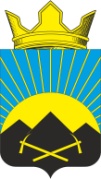 РОССИЙСКАЯ ФЕДЕРАЦИЯРОСТОВСКАЯ ОБЛАСТЬТАЦИНСКИЙ РАЙОНМУНИЦИПАЛЬНОЕ ОБРАЗОВАНИЕ«УГЛЕГОРСКОЕ СЕЛЬСКОЕ ПОСЕЛЕНИЕ»АДМИНИСТРАЦИЯ УГЛЕГОРСКОГО СЕЛЬСКОГО ПОСЕЛЕНИЯПОСТАНОВЛЕНИЕ _______  2018 года	                      №                                     п. УглегорскийВ целях регулирования порядка предоставления муниципальных услуг, в соответствии с Федеральным законом от 27.07.2010 № 210-ФЗ «Об организации предоставления государственных и муниципальных услуг», ПОСТАНОВЛЯЮ:1. Утвердить административный регламент предоставления муниципальной услуги администрацией Углегорского сельского поселения «Предварительное согласование предоставления земельного участка» (приложение).         2. Постановление вступает в законную силу после его официального опубликования.        3.  Контроль  за  исполнением  настоящего  постановления  оставляю за собой.Глава Администрации Углегорского сельского поселения                                           Л.Л. Качурина                                              Приложениек постановлениюАдминистрацииУглегорского сельского поселенияот ________№ ____АДМИНИСТРАТИВНЫЙ РЕГЛАМЕНТАдминистрации углегорского сельского поселения по предоставлениюмуниципальной услуги «Предварительное согласование предоставления земельного участка»1. Общие положения        1.1. Административный регламент по предоставлению муниципальной услуги «Предварительное согласование предоставления земельного участка» (далее – Административный регламент) определяет сроки и последовательность действий (административных процедур) Администрации Углегорского сельского поселения и ее структурных подразделений при предоставлении Администрацией Тацинского района муниципальной услуги «Предварительное согласование предоставления земельного участка», а также порядок взаимодействия с заявителями, указанными в пункте 1.3  Административного регламента, федеральными органами исполнительной власти, указанными в пункте 1.2 Административного регламента и многофункциональным центром предоставления государственных и муниципальных услуг (далее – многофункциональный центр).1.2. Администрация Углегорского сельского поселения при оказании муниципальной услуги осуществляет межведомственное информационное взаимодействие с Федеральной налоговой службой (далее ФНС России), Федеральной службой государственной регистрации, кадастра и картографии (далее Росреестр), с многофункциональным центром.1.3. Получателями муниципальной услуги, претендующими на предварительное согласование предоставления земельного участка могут быть: физические лица, юридические лица и крестьянские (фермерские) хозяйства.1.4. Требования к порядку информирования о предоставлении муниципальной услуги.1.4.1. Адрес Администрации: 347070, Ростовская область, Тацинский район, п. Углегорский, пер. Школьный, 2, Администрация Углегорского сельского поселения; 1.4.2. График (режим) приема запросов, предоставления консультаций и информации специалистами Администрации:понедельник-пятница – с 8.00 до 16.12, перерыв 12.00-13.00.1.4.3.Телефоны организаций, предоставляющих муниципальную услугу: Администрация Углегорского сельского поселения; телефоны: 8(86397)2-71-85.сайт Администрации Углегорского сельского поселения: http://uglegorskoesp.ru/,адрес электронной почты: sp38403@donpac.ru;1.4.5. Информация о местонахождении, графике работы и справочных телефонах Администрации Углегорского сельского поселения, а также о порядке предоставления муниципальной услуги и перечне документов, необходимых для ее получения, размещается:- на официальном сайте;- на информационных стендах в местах предоставления муниципальной услуги.Указанная информация может быть получена в порядке консультирования. 1.4.6. Для получения информации по процедуре предоставления муниципальной услуги заинтересованными лицами используются следующие формы консультирования:- индивидуальное консультирование лично;- индивидуальное консультирование по почте;- индивидуальное консультирование по телефону;- публичное письменное консультирование.1.4.7. Индивидуальное консультирование лично.Время ожидания заинтересованного лица при индивидуальном устном консультировании не может превышать 15 минут.Индивидуальное устное консультирование каждого заинтересованного лица должностным лицом Администрации Углегорского сельского поселения (далее - должностное лицо) не может превышать 10 минут.В случае, если для подготовки ответа требуется продолжительное время, должностное лицо, осуществляющее индивидуальное устное консультирование, может предложить заинтересованным лицам обратиться за необходимой информацией в письменном виде, либо назначить другое удобное для заинтересованных лиц время для устного консультирования.1.4.8. Индивидуальное консультирование по почте (по электронной почте).При индивидуальном консультировании по почте ответ на обращение заинтересованного лица направляется почтой в адрес заинтересованного лица в случае обращения в письменной форме, либо по электронной почте на электронный адрес заинтересованного лица в случае обращения в форме электронного документа в срок, установленный законодательством Российской Федерации.Датой получения обращения является дата регистрации входящего обращения.1.4.9. Индивидуальное консультирование по телефону.Ответ на телефонный звонок должен начинаться с информации о наименовании органа, в который позвонило заинтересованное лицо, фамилии, имени, отчестве и должности должностного лица, осуществляющего индивидуальное консультирование по телефону.Время разговора не должно превышать 10 минут.В том случае, если должностное лицо, осуществляющее консультирование по телефону, не может ответить на вопрос по содержанию, связанному с предоставлением муниципальной услуги, оно обязано проинформировать заинтересованное лицо об организациях, либо структурных подразделениях, которые располагают необходимыми сведениями.1.4.10. Публичное письменное консультирование.Публичное письменное консультирование осуществляется путем размещения информационных материалов на стендах в местах предоставления муниципальной услуги, публикации информационных материалов в средствах массовой информации, включая публикацию на официальном сайте.1.4.11. Должностные лица при ответе на обращения заинтересованных лиц обязаны:- при устном обращении заинтересованного лица (по телефону или лично) должностные лица, осуществляющие консультирование, дают ответ самостоятельно. Если должностное лицо, к которому обратилось заинтересованное лицо, не может ответить на вопрос самостоятельно, то оно может предложить заинтересованному лицу обратиться письменно, либо назначить другое удобное для него время консультации, либо переадресовать (перевести) на другое должностное лицо, или сообщить телефонный номер, по которому можно получить необходимую информацию;- должностные лица, осуществляющие консультирование (по телефону или лично), должны корректно и внимательно относиться к заинтересованным лицам. При ответе на телефонные звонки должностное лицо, осуществляющее консультирование, должно назвать фамилию, имя, отчество, занимаемую должность. Во время разговора необходимо произносить слова четко, избегать параллельных разговоров с окружающими людьми. В конце консультирования должностное лицо, осуществляющее консультирование, должно кратко подвести итоги и перечислить меры, которые надо принять (кто именно, когда и что должен сделать);- ответы на письменные обращения даются в простой, четкой и понятной форме в письменном виде и должны содержать:ответы на поставленные вопросы;должность, фамилию и инициалы лица, подписавшего ответ;фамилию и инициалы исполнителя;номер телефона исполнителя;- должностное лицо не вправе осуществлять консультирование заинтересованных лиц, выходящее за рамки информирования о стандартных процедурах и условиях оказания муниципальной услуги и влияющее прямо или косвенно на индивидуальные решения заинтересованных лиц.1.4.12. На стендах в местах предоставления муниципальной услуги размещаются следующие информационные материалы:- исчерпывающая информация о порядке предоставления муниципальной услуги (в виде блок-схемы, наглядно отображающей алгоритм прохождения административных процедур);- текст Административного регламента с приложениями (полная версия на официальном сайте и извлечения на информационных стендах);- исчерпывающий перечень органов государственной власти, органов местного самоуправления, организаций, в которые необходимо обратиться заинтересованным лицам, с описанием конечного результата обращения в каждый из указанных органов, организаций;- последовательность посещения органов государственной власти, органов местного самоуправления, организаций (при наличии);- месторасположение, график (режим) работы, номера телефонов, адреса официальных сайтов в информационно-телекоммуникационной сети "Интернет" и электронной почты органов, организаций, в которых заинтересованные лица могут получить документы, необходимые для предоставления муниципальной услуги;- схема размещения должностных лиц и режим приема ими заинтересованных лиц; номера кабинетов, в которых предоставляется муниципальная услуга, фамилии, имена, отчества и должности соответствующих должностных лиц;- выдержки из нормативных правовых актов по наиболее часто задаваемым вопросам;- требования к письменному запросу о предоставлении консультации, образец запроса о предоставлении консультации;- перечень документов, направляемых заявителем, и требования, предъявляемые к этим документам;- формы документов для заполнения, образцы заполнения документов;- перечень оснований для отказа в предоставлении муниципальной услуги;- порядок обжалования решения, действий или бездействия должностных лиц, предоставляющих муниципальную услугу.Тексты материалов печатаются удобным для чтения шрифтом (размер не менее 14), без исправлений, наиболее важные места выделяются полужирным шрифтом.1.4.13. На официальном сайте размещаются следующие информационные материалы:- почтовые адреса Администрации Углегорского сельского поселения; - справочные телефоны, по которым можно получить консультацию по порядку предоставления муниципальной услуги;- адреса электронной почты Администрации Углегорского сельского поселения;- текст Административного регламента (с соответствующими ссылками на блок-схемы, отображающие алгоритм прохождения административных процедур) с приложениями.1.4.14. Блок-схема предоставления муниципальной услуги приводится в приложении № 3 к Административному регламенту.2. Стандарт предоставления муниципальной услуги2.1. Наименование муниципальной услуги: «Предварительное согласование предоставления земельного участка». 2.2. Наименование органа, предоставляющего муниципальную услугу: Администрации Углегорского сельского поселения. 2.3. При предоставлении муниципальной услуги осуществляется взаимодействие с федеральными органами исполнительной власти, указанными в пункте 1.2 Административного регламента и многофункциональным центром.2.4. Результатом предоставления муниципальной услуги является:- решение о предварительном согласовании предоставления земельного участка;- решение об отказе в предварительном согласовании предоставления земельного участка;- уведомление о возврате заявителю заявления о предварительном согласовании предоставления земельного участка.Срок действия решения о предварительном согласовании предоставления земельного участка составляет два года.          2.5. Муниципальная услуга предоставляется в срок не позднее 30 дней, при обращении за предварительным согласованием граждан для индивидуального жилищного строительства, ведения личного подсобного хозяйства в границах населенного пункта, садоводства, дачного хозяйства, граждан и крестьянских (фермерских) хозяйств, для осуществления крестьянским (фермерским) хозяйством его деятельности – не более 67 дней, в том числе:        - 30 дней на опубликование извещения о предоставлении земельного участка для указанных целей или принятия решения об отказе в предварительном согласовании предоставления земельного участка в соответствии с пунктом 8 статьи 39.15 Земельного кодекса Российской Федерации;        - если не было альтернативных заявлений 30 дней со дня опубликования извещения, принятие решения о предварительном согласовании предоставления земельного участка и направление решения заявителю;       - если поступили альтернативные заявления 7 дней с момента поступления таких заявлений, принятие решения об отказе в предварительном согласовании предоставления земельного участка.2.6. Перечень нормативных правовых актов, регулирующих отношения, возникающие в связи с предоставлением муниципальной услуги: 2.6.1. Земельный кодекс Российской Федерации;2.6.2. Гражданский кодекс Российской Федерации;2.6.3. Федеральный закон от 25.10.2001 № 137-ФЗ «О введении в действие Земельного кодекса Российской Федерации»;2.6.4. Федеральный закон от 24.11.1995 №181-ФЗ
«О социальной защите инвалидов в Российской Федерации»;         2.6.5. Постановление Правительства Российской Федерации от 18.03.2015 № 250 «Об утверждении требований к составлению и выдаче заявителям документов на бумажном носителе, подтверждающих содержание электронных документов, направленных в многофункциональный центр предоставления государственных и муниципальных услуг по результатам предоставления государственных и муниципальных услуг органами, предоставляющими государственные услуги, и органами, предоставляющими муниципальные услуги, и к выдаче заявителям на основании информации из информационных систем органов, предоставляющих государственные услуги, и органов, предоставляющих муниципальные услуги, в том числе с использованием информационно-технологической и коммуникационной инфраструктуры, документов, включая составление на бумажном носителе и заверение выписок из указанных информационных систем»;          2.6.12. Приказ Минэкономразвития Российской Федерации от 27.11.2014 N 762 «Об утверждении требований к подготовке схемы расположения земельного участка или земельных участков на кадастровом плане территории и формату схемы расположения земельного участка или земельных участков на кадастровом плане территории при подготовке схемы расположения земельного участка или земельных участков на кадастровом плане территории в форме электронного документа, формы схемы расположения земельного участка или земельных участков на кадастровом плане территории, подготовка которой осуществляется в форме документа на бумажном носителе»;         2.6.13. Приказ Минэкономразвития Российской Федерации от 12.01.2015 № 1 «Об утверждении перечня документов, подтверждающих право заявителя на приобретение земельного участка без проведения торгов»;                                 2.6.14. Правила землепользования и застройки городского и сельских  поселений Тацинского района;2.7. Для получения муниципальной услуги заявитель представляет следующие документы:2.7.1. Заявление в письменной форме или форме электронного документа, оформленное по образцу согласно приложению 1 к Административному регламенту и содержащее следующую информацию:        - фамилия, имя и (при наличии) отчество, место жительства заявителя, реквизиты документа, удостоверяющего личность заявителя (для физических лиц - граждан Российской Федерации, иностранных граждан);       - наименование и место нахождения заявителя (для юридических лиц и крестьянских (фермерских) хозяйств), а также государственный регистрационный номер записи о государственной регистрации в едином государственном реестре индивидуальных предпринимателей и юридических лиц, а так же идентификационный номер налогоплательщика, за исключением случаев, если заявителем является иностранное юридическое лицо;       - кадастровый номер земельного участка, заявление о предварительном согласовании предоставления которого подано, в случае, если границы такого земельного участка подлежат уточнению в соответствии с Федеральным законом «О государственном кадастре недвижимости»;      - реквизиты решения об утверждении проекта межевания территории, если образование испрашиваемого земельного участка предусмотрено указанным проектом;      - кадастровый номер земельного участка или кадастровые номера земельных участков, из которых в соответствии с проектом межевания территории, со схемой расположения земельного участка или с проектной документацией о местоположении, границах, площади и об иных количественных и качественных характеристиках лесных участков предусмотрено образование испрашиваемого земельного участка, в случае, если сведения о таких земельных участках внесены в государственный кадастр недвижимости;      - основание предоставления земельного участка без проведения торгов в соответствие с пунктом 2 статьи 39.3, статьей 39.5, пунктом 2 статьи 39.6 или пунктом 2 статьи 39.10 Земельного  Кодекса Российской Федерации;      - вид права, на котором заявитель желает приобрести земельный участок, если предоставление земельного участка возможно на нескольких видах прав;      -цель использования земельного участка;      - реквизиты решения об изъятии земельного участка для государственных или муниципальных нужд в случае, если земельный участок предоставляется взамен земельного участка, изымаемого для государственных или муниципальных нужд;      - реквизиты решения об утверждении документа территориального планирования и (или) проекта планировки территории в случае, если земельный участок предоставляется для размещения объектов, предусмотренных указанными документом и (или) проектом;     - контактные телефоны, почтовый адрес и (или) адрес электронной почты для связи с заявителем- личную подпись и дату;2.7.2. К заявлению прилагаются документы, подтверждающие право заявителя на приобретение земельного участка без проведения торгов приведенные в приложении № 2 к Административному регламенту.2.7.3. Заявитель имеет право представить заявление с приложением копий документов в Администрации Углегорского сельского поселения, многофункциональный центр:- в письменном виде по почте;- электронной почтой (при наличии электронной подписи);- лично либо через своих представителей.2.7.4. Администрации Углегорского сельского поселения, предоставляющая муниципальные услуги не вправе требовать от заявителя:          а) предоставления документов и информации или осуществления действий, представление или осуществление которых не предусмотрено нормативными правовыми актами, регулирующими отношения, возникающие в связи с предоставлением муниципальных услуг;б) предоставления документов и информации, которые находятся в распоряжении органов, предоставляющих государственные услуги, органов местного самоуправления либо подведомственных государственным органам или органам местного самоуправления  организаций, участвующих в предоставлении предусмотренных частью 1 статьи 1 Федерального закона от 27.07.2010 № 210-ФЗ «Об организации предоставления государственных и муниципальных услуг», в соответствии с нормативными правовыми актами Российской Федерации, нормативными правовыми актами субъекта Российской Федерации, муниципальными правовыми актами, за исключением документов, указанных в пункте 2.7.1. и в приложении 2 Административного регламента.2.8. Исчерпывающий перечень документов, необходимых в соответствии с нормативными правовыми актами для предоставления муниципальной услуги, которые находятся в распоряжении государственных органов, органов местного самоуправления и иных органов, участвующих в предоставлении муниципальной услуги, и которые заявитель вправе представить, а также способы их получения заявителями, в том числе в электронной форме, порядок их представления.2.8.1. Для предоставления муниципальной услуги ОИО в рамках межведомственного электронного взаимодействия запрашиваются документы, которые предусмотрены для самостоятельного получения органом исполнительной власти:- выписка из ЕГРЮЛ о юридическом лице, являющемся заявителем;- выписка из ЕГРИП об индивидуальном предпринимателе, являющемся заявителем;- кадастровый паспорт испрашиваемого земельного участка, либо кадастровая выписка об испрашиваемом земельном участке;- кадастровый паспорт здания, сооружения, находящихся на испрашиваемом земельном участке (при наличии на земельном участке зданий, сооружений);- выписка из Единого государственного реестра прав на недвижимое имущество и сделок с ним о зарегистрированных правах на земельный участок или уведомление об отсутствии в ЕГРН запрашиваемых сведений о зарегистрированных правах на указанный земельный участок;- выписка из Единого государственного реестра прав на недвижимое имущество и сделок с ним о зарегистрированных правах на здания, сооружения или уведомление об отсутствии в ЕГРН запрашиваемых сведений о зарегистрированных правах (при наличии на земельном участке зданий, сооружений);- заключение отдела архитектуры, градостроительства и инвестиционной политики Администрации Тацинского района о возможности (либо невозможности) принятия решения о предварительном согласовании предоставления земельного участка в рамках градостроительной деятельности с учетом требований п. 8 статья 39.15 Земельного кодекса Российской Федерации.В соответствии со статьей 7 Федерального закона от 27.07.2010 г. №210-ФЗ «Об организации предоставления государственных и муниципальных услуг» заявитель вправе по собственной инициативе самостоятельно представить вышеуказанные документы. Непредставление заявителем указанных документов не является основанием для отказа заявителю в предоставлении государственной услуги.Документы, перечисленные в настоящем пункте, могут быть представлены заявителем самостоятельно.2.8.2. Направление запроса в отдел архитектуры, градостроительства и инвестиционной политики Администрации Тацинского района о возможности принятия решения о предварительном согласовании предоставления земельного участка с учетом пункта 2.9 административного регламента в случае, если испрашиваемый земельный участок предстоит образовать и отсутствует проект межевания территории, в границах которой предстоит образовать такой земельный участок:Основанием для начала административной процедуры является наличие документов, подтверждающих право заявителя на приобретение земельного участка без проведения торгов.В случае предварительного согласования предоставления земельных участков государственная собственность на которые не разграничена или предварительного согласования предоставления земельных участков находящихся в муниципальной собственности, специалист ОИО подготавливает проект запроса о возможности принятия решения о предварительном согласовании предоставления такого земельного участка с учетом требований пункта 8 статьи 39.15 Земельного кодекса Российской Федерации, который после согласования и подписания начальником ОИО либо лицом, исполняющим его обязанности, направляется в адрес отдела архитектуры, градостроительства и инвестиционной политики Администрации Тацинского района.Срок выполнения данного действия – 3 рабочих дня.Отдел архитектуры, градостроительства и инвестиционной политики Администрации Тацинского района в течение 10 рабочих дней направляет в адрес ОИО заключение о возможности принятия решения о предварительном согласовании предоставления земельного участка либо не возможности принятия такого решения с обоснованием причин отказа.Критерии принятия решений - необходимость получения недостающих сведений для предоставления муниципальной услуги у государственных и муниципальных органов, органов местного самоуправления, в распоряжении которых находятся указанные документы.Результатом административной процедуры является регистрация заключений отдела архитектуры, градостроительства и инвестиционной политики Администрации Тацинского района, путем присвоения регистрационного номера и даты документа.2.9. Исчерпывающий перечень оснований для отказа в приеме документов, необходимых для предоставления муниципальной услуги.2.9.1. Оснований для отказа в приеме документов, необходимых для предоставления муниципальной услуги, законодательством Российской Федерации не предусмотрено.2.9.2. Исчерпывающий перечень оснований для отказа в предоставлении муниципальной услуги:  2.9.2.1.  В случае, если на дату поступления в уполномоченный орган заявления о предварительном согласовании предоставления земельного участка, образование которого предусмотрено приложенной к этому заявлению схемой расположения земельного участка, на рассмотрении ОИО находится представленная ранее другим лицом схема расположения земельного участка и местоположение земельных участков, образование которых предусмотрено этими схемами, частично или полностью совпадает, ОИО направляет заявителю уведомление о приостановлении срока рассмотрения поданного позднее заявления о предварительном согласовании предоставления земельного участка.Срок рассмотрения поданного позднее заявления о предварительном согласовании предоставления земельного участка приостанавливается до принятия решения об утверждении направленной или представленной ранее схемы расположения земельного участка или до принятия решения об отказе в утверждении указанной схемы.2.9.2.2. Основания для отказа в предоставлении муниципальной услуги: 1) схема расположения земельного участка, приложенная к заявлению о предварительном согласовании предоставления земельного участка, не может быть утверждена в случае: - несоответствие схемы расположения земельного участка ее форме, формату или требованиям к ее подготовке;- полное или частичное совпадение местоположения земельного участка, образование которого предусмотрено схемой его расположения, с местоположением земельного участка, образуемого в соответствии с ранее принятым решением об утверждении схемы расположения земельного участка, срок действия которого не истек;- разработка схемы расположения земельного участка с нарушением предусмотренных статьей 11.9 Земельного кодекса Российской Федерации требований к образуемым земельным участкам;- несоответствие схемы расположения земельного участка утвержденному проекту планировки территории, землеустроительной документации, положению об особо охраняемой природной территории;- расположение земельного участка, образование которого предусмотрено схемой расположения земельного участка, в границах территории, для которой утвержден проект межевания территории.2) земельный участок, который предстоит образовать, не может быть предоставлен заявителю в случае, если:- с заявлением о предоставлении земельного участка обратилось лицо, которое в соответствии с земельным законодательством не имеет права на приобретение земельного участка без проведения торгов;- указанный в заявлении о предоставлении земельного участка земельный участок предоставлен на праве постоянного (бессрочного) пользования, безвозмездного пользования, пожизненного наследуемого владения или аренды, за исключением случаев, если с заявлением о предоставлении земельного участка обратился обладатель данных прав или подано заявление о предоставлении земельного участка в соответствии с подпунктом 10 пункта 2 статьи 39.10 Земельного кодекса Российской Федерации;- указанный в заявлении о предоставлении земельного участка земельный участок предоставлен некоммерческой организации, созданной гражданами, для ведения огородничества, садоводства, дачного хозяйства или комплексного освоения территории в целях индивидуального жилищного строительства, за исключением случаев обращения с заявлением члена этой некоммерческой организации либо этой некоммерческой организации, если земельный участок относится к имуществу общего пользования;- на указанном в заявлении о предоставлении земельного участка земельном участке расположены здание, сооружение, объект незавершенного строительства, принадлежащие гражданам или юридическим лицам, за исключением случаев, если сооружение (в том числе сооружение, строительство которого не завершено) размещается на земельном участке на условиях сервитута или на земельном участке размещен объект, предусмотренный пунктом 3 статьи 39.36 Земельного кодекса Российской Федерации, и это не препятствует использованию земельного участка в соответствии с его разрешенным использованием либо с заявлением о предоставлении земельного участка обратился собственник этих здания, сооружения, помещений в них, этого объекта незавершенного строительства;- на указанном в заявлении о предоставлении земельного участка земельном участке расположены здание, сооружение, объект незавершенного строительства, находящиеся в государственной или муниципальной собственности, за исключением случаев, если сооружение (в том числе сооружение, строительство которого не завершено) размещается на земельном участке на условиях сервитута или с заявлением о предоставлении земельного участка обратился правообладатель этих здания, сооружения, помещений в них, этого объекта незавершенного строительства;- указанный в заявлении о предоставлении земельного участка земельный участок является изъятым из оборота или ограниченным в обороте и его предоставление не допускается на праве, указанном в заявлении о предоставлении земельного участка;- указанный в заявлении о предоставлении земельного участка земельный участок является зарезервированным для государственных или муниципальных нужд в случае, если заявитель обратился с заявлением о предоставлении земельного участка в собственность, постоянное (бессрочное) пользование или с заявлением о предоставлении земельного участка в аренду, безвозмездное пользование на срок, превышающий срок действия решения о резервировании земельного участка, за исключением случая предоставления земельного участка для целей резервирования;- указанный в заявлении о предоставлении земельного участка земельный участок расположен в границах территории, в отношении которой с другим лицом заключен договор о развитии застроенной территории, за исключением случаев, если с заявлением о предоставлении земельного участка обратился собственник здания, сооружения, помещений в них, объекта незавершенного строительства, расположенных на таком земельном участке, или правообладатель такого земельного участка;- указанный в заявлении о предоставлении земельного участка земельный участок расположен в границах территории, в отношении которой с другим лицом заключен договор о развитии застроенной территории, или земельный участок образован из земельного участка, в отношении которого с другим лицом заключен договор о комплексном освоении территории, за исключением случаев, если такой земельный участок предназначен для размещения объектов федерального значения, объектов регионального значения или объектов местного значения и с заявлением о предоставлении такого земельного участка обратилось лицо, уполномоченное на строительство указанных объектов;- указанный в заявлении о предоставлении земельного участка земельный участок образован из земельного участка, в отношении которого заключен договор о комплексном освоении территории или договор о развитии застроенной территории, и в соответствии с утвержденной документацией по планировке территории предназначен для размещения объектов федерального значения, объектов регионального значения или объектов местного значения, за исключением случаев, если с заявлением о предоставлении в аренду земельного участка обратилось лицо, с которым заключен договор о комплексном освоении территории или договор о развитии застроенной территории, предусматривающие обязательство данного лица по строительству указанных объектов;- указанный в заявлении о предоставлении земельного участка земельный участок является предметом аукциона, извещение о проведении которого размещено в соответствии с пунктом 19 статьи 39.11 Земельного кодекса Российской Федерации;- в отношении земельного участка, указанного в заявлении о его предоставлении, поступило предусмотренное подпунктом 6 пункта 4 статьи 39.11 Земельного кодекса Российской Федерации заявление о проведении аукциона по его продаже или аукциона на право заключения договора его аренды при условии, что такой земельный участок образован в соответствии с подпунктом 4 пункта 4 статьи 39.11 Земельного кодекса Российской Федерации и уполномоченным органом не принято решение об отказе в проведении этого аукциона по основаниям, предусмотренным пунктом 8 статьи 39.11 Земельного кодекса Российской Федерации;- в отношении земельного участка, указанного в заявлении о его предоставлении, опубликовано и размещено в соответствии с подпунктом 1 пункта 1 статьи 39.18 Земельного кодекса Российской Федерации извещение о предоставлении земельного участка для индивидуального жилищного строительства, ведения личного подсобного хозяйства, садоводства, дачного хозяйства или осуществления крестьянским (фермерским) хозяйством его деятельности;- испрашиваемый земельный участок не включен в утвержденный в установленном Правительством Российской Федерации порядке перечень земельных участков, предоставленных для нужд обороны и безопасности и временно не используемых для указанных нужд, в случае, если подано заявление о предоставлении земельного участка в соответствии с подпунктом 10 пункта 2 статьи 39.10 Земельного кодекса Российской Федерации;- площадь земельного участка, указанного в заявлении о предоставлении земельного участка некоммерческой организации, созданной гражданами, для ведения огородничества, садоводства, превышает предельный размер, установленный в соответствии с федеральным законом;- указанный в заявлении о предоставлении земельного участка земельный участок в соответствии с утвержденными документами территориального планирования и (или) документацией по планировке территории предназначен для размещения объектов федерального значения, объектов регионального значения или объектов местного значения и с заявлением о предоставлении земельного участка обратилось лицо, не уполномоченное на строительство этих объектов;- указанный в заявлении о предоставлении земельного участка земельный участок предназначен для размещения здания, сооружения в соответствии с государственной программой Российской Федерации, государственной программой субъекта Российской Федерации и с заявлением о предоставлении земельного участка обратилось лицо, не уполномоченное на строительство этих здания, сооружения;- предоставление земельного участка на заявленном виде прав не допускается;- в отношении земельного участка, указанного в заявлении о его предоставлении, принято решение о предварительном согласовании его предоставления, срок действия которого не истек, и с заявлением о предоставлении земельного участка обратилось иное не указанное в этом решении лицо;- указанный в заявлении о предоставлении земельного участка земельный участок изъят для государственных или муниципальных нужд и указанная в заявлении цель предоставления такого земельного участка не соответствует целям, для которых такой земельный участок был изъят, за исключением земельных участков, изъятых для государственных или муниципальных нужд в связи с признанием многоквартирного дома, который расположен на таком земельном участке, аварийным и подлежащим сносу или реконструкции;3) земельный участок, границы которого подлежат уточнению в соответствии с Федеральным законом «О государственном кадастре недвижимости», не может быть предоставлен заявителю по основаниям, указанным в подпунктах 1 - 23 статьи 39.16 Земельного кодекса Российской Федерации.2.9.2.3.  Основания для возврата заявления о предварительном согласовании предоставления земельного участка.В течение десяти дней со дня поступления заявления о предварительном согласовании предоставления земельного участка ОИО возвращает заявление заявителю, если оно не соответствует требованиям пункта 2.6. административного регламента, подано в иной уполномоченный орган или к заявлению не приложены документы, предусмотренные пунктом 2.6. административного регламента. При этом заявителю указываются причины возврата заявления о предварительном согласовании предоставления земельного участка.Предоставление государственной услуги прекращается при письменном отказе заявителя на любом этапе ее предоставления.2.10. При поступлении заявления в случаях, когда предоставление муниципальной услуги не предусмотрено законодательством Российской Федерации, заявителю направляется соответствующее уведомление.2.10.1. Срок направления уведомления не может превышать 30 календарных дней с момента обращения заявителя.2.11. Муниципальная услуга предоставляется бесплатно. 2.12. Максимальный срок ожидания в очереди при подаче заявления о предоставлении муниципальной услуги и при получении результата предоставления муниципальной услуги составляет 15 минут. 2.13. Срок регистрации заявления о предоставлении муниципальной услуги, в том числе в электронной форме не должен превышать 1 день с момента поступления в Администрации Углегорского сельского поселения.2.14. Требования к помещениям, в которых предоставляется муниципальная услуга, местам для заполнения заявлений о предоставлении муниципальной услуги, информационным стендам с образцами их заполнения и перечнем документов, необходимых для предоставления муниципальной услуги. 2.15. Места предоставления муниципальной услуги должны отвечать следующим требованиям.Здание, в котором расположена  Администрация Углегорского сельского поселения, должно быть оборудовано отдельным входом для свободного доступа заинтересованных лиц.Входы в помещения ОИО оборудуются пандусами, расширенными проходами, позволяющими обеспечить беспрепятственный доступ инвалидов, включая инвалидов-колясочников.Центральный вход в здание, в котором расположен ОИО, должен быть оборудован информационной табличкой (вывеской), содержащей информацию о наименовании, местонахождении, режиме работы Администрации Углегорского сельского поселения.Помещения для работы с заинтересованными лицами оборудуются соответствующими информационными стендами, вывесками, указателями.Визуальная, текстовая и мультимедийная информация о порядке предоставления муниципальной услуги размещается на информационном стенде или информационном терминале в помещении Администрации Углегорского сельского поселения для ожидания и приема граждан (устанавливаются в удобном для граждан месте). Оформление визуальной, текстовой и мультимедийной информации о порядке предоставления муниципальной услуги должно соответствовать оптимальному зрительному и слуховому восприятию этой информации гражданами.Помещения, в которых предоставляется муниципальная услуга,   должны обеспечивать: условия  для беспрепятственного доступа к объектам и предоставляемым в них услугам;возможность самостоятельного или с помощью сотрудников, предоставляющих услуги, передвижения по территории, на которой расположены объекты, входа в такие объекты и выхода из них;возможность посадки в транспортное средство и высадки из него перед входом в объекты, в том числе с использованием кресла-коляски и при необходимости с помощью сотрудников, предоставляющих услуги; надлежащее размещение оборудования и носителей информации, необходимых для обеспечения беспрепятственного доступа инвалидов к объектам и услугам с учетом ограничений их жизнедеятельности».Должностные лица, предоставляющие муниципальную услугу, обеспечиваются личными нагрудными идентификационными карточками (бейджами) с указанием фамилии, имени, отчества и должности либо настольными табличками аналогичного содержания.Рабочие места должностных лиц, предоставляющих муниципальную услугу, оборудуются компьютерами и оргтехникой, позволяющими своевременно и в полном объеме получать справочную информацию по вопросам предоставления услуги и организовать предоставление муниципальной услуги в полном объеме.Места ожидания должны соответствовать комфортным условиям для заинтересованных лиц и оптимальным условиям работы должностных лиц, в том числе необходимо наличие доступных мест общего пользования (туалет, гардероб).Места ожидания в очереди на консультацию или получение результатов муниципальной услуги должны быть оборудованы стульями, кресельными секциями или скамьями (банкетками). Количество мест ожидания определяется исходя из фактической нагрузки и возможностей для их размещения в здании, но не может составлять менее 5 мест.Места для заполнения документов оборудуются стульями, столами (стойками) и обеспечиваются писчей бумагой и канцелярскими принадлежностями в количестве, достаточном для оформления документов заинтересованными лицами.В помещениях для должностных лиц, предоставляющих муниципальную услугу, и местах ожидания и приема заинтересованных лиц необходимо наличие системы кондиционирования воздуха, средств пожаротушения и системы оповещения о возникновении чрезвычайной ситуации.2.16. Показатели доступности и качества муниципальной услуги: 2.16.1. Показателем доступности и качества муниципальной услуги является возможность:- получать муниципальную услугу своевременно и в соответствии со стандартом предоставления муниципальной услуги;- получать полную, актуальную и достоверную информацию о порядке предоставления муниципальной услуги, в том числе с использованием информационно-коммуникационных технологий;- получать информацию о результате предоставления муниципальной услуги;- обращаться в досудебном и (или) судебном порядке в соответствии с законодательством Российской Федерации с жалобой (претензией) на принятое по его заявлению решение или на действия (бездействие) должностных лиц Администрации Углегорского сельского поселения.2.16.2. Основные требования к качеству предоставления муниципальной услуги:- своевременность предоставления муниципальной услуги;- достоверность и полнота информирования заявителя о ходе рассмотрения его заявления;- удобство и доступность получения заявителем информации о порядке предоставления муниципальной услуги.2.16.3. Показателями качества предоставления муниципальной услуги являются срок рассмотрения заявления, отсутствие или наличие жалоб на действия (бездействие) должностных лиц.2.16.4. При предоставлении муниципальной услуги:при направлении заявления почтовым отправлением или в электронной форме непосредственного взаимодействия заявителя с должностным лицом, осуществляющим предоставление муниципальной услуги, как правило, не требуется;при личном обращении заявитель осуществляет взаимодействие с должностным лицом, осуществляющим предоставление муниципальной услуги, при подаче заявления и получении подготовленных в ходе исполнения муниципальной услуги документов.3. Состав, последовательность и сроки выполнения административных процедур (действий), требования к порядку их выполнения, в том числе особенности выполнения административных процедур (действий) в электронной форме3.1. Состав административных процедур: - прием и регистрация заявления о предварительном согласовании предоставления земельного участка,  с прилагаемыми документами;- рассмотрение заявления, поступившего, в том числе и в электронной форме, о предварительном согласовании предоставления земельного участка;- принятие решения о предварительном согласовании предоставления земельного участка; - выдача заявителю решения о предварительном согласовании предоставления земельного участка.3.2. Прием и регистрация заявления о предварительном согласовании предоставления земельного участка. 3.2.1. Должностное лицо Администрации Углегорского сельского поселения, ответственное за прием и регистрацию заявлений, поступающих в Администрацию Углегорского сельского поселения, регистрирует поступление заявления, представленное заявителем в Администрации Углегорского сельского поселения а в письменном виде по почте, электронной почтой (при наличии электронной подписи), лично либо через своих представителей, в соответствии с установленными правилами делопроизводства и передает их на рассмотрение главе Администрации Углегорского сельского поселения.После рассмотрения заявления и прилагаемых документов главой Администрации Углегорского сельского поселения, пакет документов направляется в ОИО с наложенной резолюцией для предоставления муниципальной услуги.3.3. Рассмотрение заявления, поступившего, в том числе и в электронной форме, о предварительном согласовании предоставления земельного участка.3.3.1. Юридическим фактом, инициирующим начало административной процедуры, является поступление в ОИО заявления о предварительном согласовании предоставления земельного участка, с наложенной резолюцией главы Администрации Углегорского сельского поселения.3.3.2. При поступлении заявления с комплектом необходимых документов в достаточном объеме для принятия решения осуществляются административные процедуры, предусмотренные в пункте 3.5. Административного регламента.При поступлении документов, необходимых для выполнения административной процедуры от заявителя, должностное лицо ОИО осуществляет их рассмотрение на предмет комплектности, а также оснований для отказа в предоставлении муниципальной услуги. 3.3.3. В случае, если представлен неполный комплект документов, указанных в пункте 2.7 Административного регламента, должностное лицо ОИО обеспечивает подготовку, согласование и подписание в адрес заявителя уведомления об отказе в предоставлении муниципальной услуги с информированием о возможности повторно представить заявление с приложением необходимого комплекта документов.К уведомлению об отказе в предоставлении муниципальной услуги прилагаются (возвращаются) представленные заявителем документы.3.3.4. Если представлен комплект необходимых документов и основания для отказа в предоставлении муниципальной услуги отсутствуют, должностное лицо ОИО обеспечивает выполнение дальнейших административных процедур, предусмотренных Административным регламентом.3.3.5. Результатом настоящей административной процедуры является подготовка соответствующего уведомления об отказе в предоставлении муниципальной услуги либо обеспечение выполнения дальнейших административных процедур, предусмотренных Административным регламентом.3.3.6. Способом фиксации результата административной процедуры в случае представления неполного комплекта документов является оформление на бумажном носителе уведомления об отказе в предоставлении муниципальной услуги.3.4. Запрос документов, необходимых в соответствии с нормативными правовыми актами для предоставления муниципальной услуги, которые находятся в распоряжении государственных органов, органов местного самоуправления и иных организаций участвующих в предоставлении муниципальной услуги, которые заявитель вправе представить.3.4.1. Юридическим фактом, инициирующим начало административной процедуры, является отсутствие в Администрации Углегорского сельского поселения документов, необходимых в соответствии с нормативными правовыми актами для предоставления муниципальной услуги, которые находятся в распоряжении федеральных органов исполнительной власти и в органах местного самоуправления муниципальных образований района.3.4.2. Ответственное должностное лицо ОИО осуществляет подготовку и направление запроса в федеральные органы исполнительной власти, в органы местного самоуправления муниципальных образований района и иные органы, участвующие в предоставлении муниципальной услуги, в распоряжении которых находятся документы, необходимые для предоставления муниципальной услуги.3.5. Принятие решения о предварительном согласовании предоставления земельного участка.3.5.1. Юридическим фактом, инициирующим начало административной процедуры, является наличие полного комплекта документов в ОИО для предоставления муниципальной услуги.3.5.2. Уполномоченное должностное лицо ОИО осуществляет подготовку проекта постановления Администрации Углегорского сельского поселения, либо готовит мотивированный отказ заявителю если в процессе рассмотрения заявления и пакета документов выявлены факты, не позволяющие  издать постановление. 3.6. Выдача заявителю документов.3.6.1. Юридическим фактом, инициирующим начало административной процедуры, является подписание со стороны Администрации Углегорского сельского поселения постановления Администрации Углегорского сельского поселения о предварительное согласование предоставления земельного участка.3.6.2. После подписания со стороны Администрации Углегорского сельского поселения постановления Администрации Углегорского сельского поселения о предварительное согласование предоставления земельного участка, ответственное за выдачу документов, осуществляет его передачу заявителю лично или его отправку в установленном порядке заявителю посредством почтовой связи, также может направляться через многофункциональный центр. 3.6.3. Результатом административной процедуры является направление постановления Администрации Углегорского сельского поселения о предварительное согласование предоставления земельного участка в адрес заявителя.3.6.4. Способом фиксации административной процедуры является занесение отметок об отправке постановления Администрации Углегорского сельского поселения о предварительное согласование предоставления земельного участка в реестре исходящей корреспонденции.3.7. Положения пунктов 3.3–3.6 Административного регламента распространяются на услуги, предоставляемые в электронной форме. 4. Формы контроля за предоставлением муниципальной услуги4.1. Текущий контроль за соблюдением последовательности действий, определенных административными процедурами по предоставлению муниципальной услуги, и принятием решений ответственными должностными лицами осуществляется главой Администрации Углегорского сельского поселения.4.2. Периодичность осуществления текущего контроля устанавливается главой Администрации Углегорского сельского поселения.4.3. Контроль за полнотой и качеством предоставления Администрацией Углегорского сельского поселения муниципальной услуги включает в себя проведение плановых и внеплановых проверок, выявление и устранение нарушений прав заявителей, рассмотрение, принятие решений и подготовку ответов на обращения заинтересованных лиц, содержащих жалобы на действия (бездействие) должностных лиц Администрации Углегорского сельского поселения.4.4. Порядок и периодичность проведения плановых проверок выполнения структурными подразделениями Администрации Углегорского сельского поселения положений Административного регламента и иных нормативных правовых актов, устанавливающих требования к предоставлению муниципальной услуги, осуществляются в соответствии с планом работы Администрации Углегорского сельского поселения на текущий год.4.5. Решение об осуществлении плановых и внеплановых проверок полноты и качества предоставления муниципальной услуги принимается главой Администрации Углегорского сельского поселения.4.6. Плановые проверки проводятся на основании годовых планов работы, внеплановые проверки проводятся при выявлении нарушений по предоставлению муниципальной услуги или по конкретному обращению заявителя.4.7. Плановые и внеплановые проверки полноты и качества предоставления муниципальной услуги осуществляются уполномоченными должностными лицами, назначаемыми главой Администрации Углегорского сельского поселения.Проверки проводятся с целью выявления и устранения нарушений прав заявителей и привлечения виновных лиц к ответственности. Результаты проверок отражаются отдельной справкой или актом.4.8. По результатам проведенных проверок в случае выявления нарушений прав заявителей виновные лица привлекаются к ответственности в порядке, установленном законодательством Российской Федерации. 4.9. Обязанности должностных лиц Администрации Углегорского сельского поселения, оказывающих муниципальную услугу по исполнению Административного регламента, закрепляются в их должностных инструкциях.4.10. Контроль за предоставлением муниципальной услуги со стороны граждан, их объединений и организаций не предусмотрен.V. Досудебный (внесудебный) порядок обжалования решений и действий (бездействия) органа, предоставляющего муниципальную услугу, а также должностных лиц 5.1. Информация для заявителя о его праве подать жалобу на решение и (или) действие (бездействие) органа и (или) его должностных лиц при предоставлении муниципальной услуги5.1.1. Действия (бездействие) должностных лиц (специалистов) предоставляющих муниципальную услугу на основании Регламента, обжалуются в досудебном (внесудебном) и судебном порядке.5.1.2. В досудебном (внесудебном) порядке могут обжаловаться действия (бездействие) и решения должностных лиц (специалистов) оказывающих муниципальную услугу.Жалоба на нарушение порядка предоставления муниципальных услуг, выразившееся в неправомерных решениях и действиях (бездействии) должностных лиц (специалистов) подается непосредственно в Администрацию Углегорского сельского поселения на имя главы Администрации Углегорского сельского поселения.5.2. Предмет жалобы5.2.1. Предметом жалобы могут быть действия (бездействие), решения, осуществляемые (принимаемые) в ходе предоставления муниципальной услуги, нарушающие права и свободы граждан и организаций.5.2.2. Заявитель может обратиться с жалобой по основаниям и в порядке статей 11.1 и 11.2 Федерального закона от 27.07.2010 № 210-ФЗ «Об организации предоставления государственных и муниципальных услуг», на действия (бездействие) должностных лиц при выполнении административных процедур, установленных Регламентом, в следующих случаях:1) нарушение срока регистрации запроса заявителя о предоставлении муниципальной услуги;        2) нарушение срока предоставления муниципальной услуги;3) требование у заявителя документов, не предусмотренных нормативными правовыми актами для предоставления муниципальной услуги;4) отказ в приеме документов, представление которых предусмотрено нормативными правовыми актами для предоставления муниципальной услуги;5) отказ в предоставлении муниципальной услуги, если основания отказа не предусмотрены нормативными правовыми актами; 6) требование внесения заявителем при предоставлении муниципальной услуги платы, не предусмотренной нормативными правовыми актами;7) отказ должностных лиц в исправлении допущенных опечаток и ошибок в выданных в результате предоставления муниципальной услуги документах либо нарушение установленного срока таких исправлений;8) нарушение срока или порядка выдачи документов по результатам предоставления муниципальной услуги;9) приостановление предоставления муниципальной услуги, если основания приостановления не предусмотрены федеральными законами и принятыми в соответствии с ними иными нормативными правовыми актами Российской Федерации, законами и иными нормативными правовыми актами субъектов Российской Федерации, муниципальными правовыми актами.5.3. Органы местного самоуправления  и уполномоченные на рассмотрение жалобы должностные лица, которым может быть направлена жалобаЗаявители могут обратиться с жалобой на действия (бездействие), решения, осуществляемые (принимаемые) в ходе предоставления муниципальной услуги:главе Администрации Углегорского сельского поселения.5.4. Порядок подачи и рассмотрения жалобы5.4.1. Жалоба может быть направлена по почте, с использованием информационно-телекоммуникационной сети «Интернет», официального сайта Администрации Углегорского сельского поселения, а также может быть принята при личном приеме заявителя.5.4.2. Подача жалоб осуществляется бесплатно.5.4.3. Заявитель, подавший жалобу, несет ответственность в соответствии с законодательством за достоверность сведений, содержащихся в представленной жалобе.5.4.4. Жалоба оформляется в произвольной форме с учетом требований, предусмотренных законодательством Российской Федерации.5.4.5. Жалоба должна содержать:наименование органа, предоставляющего муниципальную услугу, должностного лица, предоставляющего муниципальную услугу, решения и действия (бездействие) которых обжалуются;фамилию, имя, отчество (при наличии), сведения о месте жительства заявителя – физического лица либо наименование, сведения о месте нахождения заявителя – юридического лица, а также номер (номера) контактного телефона, адрес (адреса) электронной почты (при наличии) и почтовый адрес, по которым должен быть направлен ответ заявителю;сведения об обжалуемых решениях и действиях (бездействии) органа, предоставляющего муниципальную услугу, его должностного лица;доводы, на основании которых заявитель не согласен с решением и действием (бездействием) органа, предоставляющего муниципальную услугу, его должностного лица. Заявителем могут быть представлены документы (при наличии), подтверждающие доводы заявителя, либо их копии.Жалоба должна содержать подпись автора и дату составления.5.4.6. Жалоба, поступившая в Администрацию Углегорского сельского поселения, подлежит регистрации в журнале учета (далее – журнал) в течение 1 рабочего дня с момента поступления жалобы с присвоением ей регистрационного номера.5.4.7. Личный прием физических лиц и представителей юридических лиц проводится главой Администрации Углегорского сельского поселения или уполномоченными должностными лицами. В случае если изложенные в устной жалобе факты и обстоятельства являются очевидными и не требуют дополнительной проверки, ответ на жалобу с согласия физического лица или представителя юридического лица может быть дан устно в ходе личного приема. В остальных случаях дается письменный ответ по существу поставленных в жалобе вопросов. Письменная жалоба, принятая в ходе личного приема, подлежит регистрации и рассмотрению в установленном порядке.5.5. Сроки рассмотрения жалобы	Жалоба, поступившая в Администрацию Углегорского сельского поселения подлежит рассмотрению должностным лицом, наделенным полномочиями по рассмотрению жалоб, в течение пятнадцати рабочих дней со дня ее регистрации, а в случае обжалования отказа уполномоченного представителя, предоставляющего муниципальную услугу, должностного лица уполномоченного органа, предоставляющего муниципальную услугу, в приеме документов у заявителя либо в исправлении допущенных опечаток и ошибок или в случае обжалования нарушения установленного срока таких исправлений – в течение пяти рабочих дней со дня ее регистрации.5.6. Перечень оснований для приостановления рассмотрения жалобы в случае, если возможность приостановления предусмотрена законодательством Российской Федерации, Ростовской областиОснований для приостановления рассмотрения жалоб в Администрации Углегорского сельского поселения нет.5.7. Результат рассмотрения жалобы5.7.1. По результатам рассмотрения жалобы Администрация Углегорского сельского поселения принимает одно из следующих решений:удовлетворяет жалобу, в том числе в форме отмены принятого решения, исправления допущенных Администрацией Углегорского сельского поселения опечаток и ошибок в выданных в результате предоставления муниципальной услуги документах;отказывает в удовлетворении жалобы.5.7.2. Если в результате рассмотрения жалоба признана обоснованной, то соответствующим должностным лицом Администрации Углегорского сельского поселения не позднее 5 рабочих дней со дня принятия решения принимаются исчерпывающие меры по устранению  выявленных  нарушений,  в  том  числе  по  выдаче  заявителю результата муниципальной услуги, и о привлечении к ответственности в соответствии с законодательством Российской Федерации должностного лица, ответственного за действия (бездействие) и решения, осуществляемые (принятые) в ходе административных действий, предусмотренных Регламентом.5.7.3. В случае установления в ходе или по результатам рассмотрения жалобы признаков состава административного правонарушения, предусмотренного статьей 5.63 Кодекса Российской Федерации об административных правонарушениях, или признаков состава преступления должностное лицо, наделенное полномочиями по рассмотрению жалоб, незамедлительно направляет имеющиеся материалы в органы прокуратуры.5.8. Порядок информирования заявителя о результатах рассмотрения жалобыНе позднее дня, следующего за днем принятия решения, указанного в пункте 6 настоящего раздела, заявителю в письменной форме и по желанию заявителя в электронной форме направляется мотивированный ответ о результатах рассмотрения жалобы.5.9. Порядок обжалования решения по жалобеЗаявитель вправе обжаловать решение по жалобе, принимаемое должностным лицом (специалистом) Администрации Углегорского сельского поселения, в судебном порядке в соответствии с действующим законодательством Российской Федерации.5.10. Право заявителя на получение информации и документов, необходимых для обоснования и рассмотрения жалобыЗаявитель имеет право получать информацию и документы, необходимые для обоснования и рассмотрения жалобы, знакомиться с документами и материалами, касающимися рассмотрения жалобы, при условии, что это не затрагивает права, свободы и законные интересы других лиц и что в указанных документах и материалах не содержатся сведения, составляющие государственную или иную охраняемую федеральным законом тайну. Такие документы и материалы предоставляются заявителю по его письменному запросу в течение 5 дней с момента регистрации такого запроса в Администрации.5.11. Способы информирования заявителей о порядке подачи и рассмотрения жалобы5.11.1. Информирование  заявителей  о  порядке подачи и рассмотрения жалобы обеспечивается Администрацией посредством размещения информации на стендах в местах предоставления  муниципальной услуги, на официальном сайте  Администрации Углегорского сельского поселения.5.11.2. Консультирование  заявителей  о  порядке подачи и рассмотрения жалобы обеспечивается Администрацией по телефону, электронной почте, при личном приеме.приложение №1к Административному регламенту,утвержденному постановлениемАдминистрации Углегорского сельского поселения от ________№ _____ОБРАЗЕЦ ЗАЯВЛЕНИЯо предварительном согласовании предоставления земельного участка, находящегося в государственная собственность на которые не разграничена или находящегося в муниципальной собственности От ____________________________________________________________________(полностью ФИО заявителя)_______________________________________________________________________(полностью адрес постоянного проживания)имеющего(ей) паспорт серия ______ № ________, ____________________________							                  (вид иного документа, удостоверяющего личность)выдан «__» _______ ____ г. _______________________________________________,______________________________________________________________________                                                           (когда и кем выдан)ОГРНЮЛ; ОГРНИП _______________________________________________________________в лице ____________________________________, действовавшего(ей) на основании		(полностью ФИО представителя заявителя)_______________________________________________________________________.		(наименование и реквизиты документа, подтверждающего полномочия представителя заявителя)Информация для связи с заявителем: ________________________________________, 								           (почтовый адрес)_____________________________________, _________________________________,	             (контактные телефоны)				    (при наличии адрес электронной почты)Прошу предварительно согласовать предоставление земельного участка с кадастровым (условным) номером ___________________________________.(кадастровый номер указывается в случае, если заявление подано в отношении земельного участка, границы которого подлежат уточнению)Сведения о земельном участке:Земельный участок имеет следующие адресные ориентиры:_______________________________________________________________________.  1.2. Площадь земельного участка: _____________________ кв.м.1.3. Цель использования земельного участка _________________________________________________________________________________________________.Основание предоставления земельного участка без проведения торгов _______________________________________________________________________(указывается основание предоставления земельного участка без проведения торгов из числа предусмотренных пунктом 2 статьи 39.3,_______________________________________________________________________.статьей 39.5, пунктом 2 статьи 39.6 пунктом 2 статьи 39.10 Земельного кодекса Российской Федерации)          3. Вид права, на котором приобретается земельный участок _____________________________________________________________________________________.4. Реквизиты решения об утверждении проекта межевания территории_______________________________________________________________________.(указывается в случае, если образование запрашиваемого земельного участка предусмотрено проектом межевания территории)5. Реквизиты решения об изъятии земельного участка для государственных или муниципальных нужд, если земельный участок предоставляется взамен земельного участка, изымаемого для государственных или муниципальных нужд _______________________________________________________________________.(указывается в случае, если земельный участок предоставляется взамен земельного участка, изымаемого для государственных или муниципальных нужд)Подтверждаю свое согласие, а также согласие представляемого мною лица, на обработку персональных данных (сбор, систематизацию, накопление, хранение, уточнение (обновление, изменение), использование, распространение, обезличивание, блокирование, уничтожение персональных данных, а также иных действий, необходимых для обработки персональных данных в рамках предоставления комитетом государственных услуг) и передачу такой информации третьим лицам, в случаях, установленных действующим законодательством, в том числе в автоматизированном режиме.Настоящим подтверждаю, что сведения, указанные в настоящем заявлении, на дату представления заявления достоверны._________                                                                           _____________(дата)                                                                                                  (подпись)Приложение № 2к Административному регламенту,утвержденному постановлениемАдминистрации Углегорского сельского поселения от _________  № ____Исчерпывающий перечень документов о предварительном согласовании предоставления земельного участка 1. Документы, подтверждающие права заявителя на приобретение земельного участка без проведения торгов: 1.1. при предоставлении земельного участка в собственность за плату1.2. При предоставлении земельного участка в собственность бесплатно1.3. При предоставлении земельного участка в аренду1.4. При предоставлении земельного участка в безвозмездное пользованиеДокументы, обозначенные символом «*», запрашиваются Администрацией, посредством межведомственного информационного взаимодействия, если заявитель не представил самостоятельно.Приложение № 3к Административному регламенту,утвержденному постановлениемАдминистрации Углегорского сельского поселения от __________  № ___Об утверждении административного регламента оказания  муниципальной услуги  «Предварительное согласование предоставления земельного участка»№ п/пСлучаи предоставления земельного участка (нормативные правовые акты)ДокументыВид и количество запрашиваемого документа при очном обращении12341Для лиц, с которыми заключен договор о комплексном освоении территории(подпункт 1 пункта 2 статьи 39.3 Земельного кодекса Российской Федерации)Договор о комплексном освоении территории*Копия при предъявлении оригинала – 11Для лиц, с которыми заключен договор о комплексном освоении территории(подпункт 1 пункта 2 статьи 39.3 Земельного кодекса Российской Федерации)Кадастровый паспорт испрашиваемого земельного участка*либо кадастровая выписка об испрашиваемом земельном участке *Копия при предъявлении оригинала – 11Для лиц, с которыми заключен договор о комплексном освоении территории(подпункт 1 пункта 2 статьи 39.3 Земельного кодекса Российской Федерации)Выписка из ЕГРН о правах на приобретаемый земельный участок* или уведомление об отсутствии в ЕГРН запрашиваемых сведений о зарегистрированных правах на указанный земельный участок*Копия при предъявлении оригинала – 11Для лиц, с которыми заключен договор о комплексном освоении территории(подпункт 1 пункта 2 статьи 39.3 Земельного кодекса Российской Федерации)Утвержденный проект планировки и утвержденный проект межевания территории*Копия при предъявлении оригинала – 11Для лиц, с которыми заключен договор о комплексном освоении территории(подпункт 1 пункта 2 статьи 39.3 Земельного кодекса Российской Федерации)Выписка из ЕГРЮЛ о юридическом лице, являющемся заявителем*Копия при предъявлении оригинала – 12Для членов некоммерческой организации, созданной гражданами, которой предоставлен земельный участок для комплексного освоения в целях индивидуального жилищного строительства(подпункт 2 пункта 2 статьи 39.3 Земельного кодекса Российской Федерации)Документ, подтверждающий членство заявителя в некоммерческой организации: - выписка из протокола общего собрания некоммерческой организации (о принятии в члены некоммерческой организации)Копия при предъявлении оригинала – 12Для членов некоммерческой организации, созданной гражданами, которой предоставлен земельный участок для комплексного освоения в целях индивидуального жилищного строительства(подпункт 2 пункта 2 статьи 39.3 Земельного кодекса Российской Федерации)Решение органа некоммерческой организации о распределении испрашиваемого земельного участка заявителю: выписка из протокола общего собрания некоммерческой организации (о распределении земельного участка заявителю)Копия при предъявлении оригинала – 12Для членов некоммерческой организации, созданной гражданами, которой предоставлен земельный участок для комплексного освоения в целях индивидуального жилищного строительства(подпункт 2 пункта 2 статьи 39.3 Земельного кодекса Российской Федерации)Договор о комплексном освоении территории*Копия при предъявлении оригинала – 12Для членов некоммерческой организации, созданной гражданами, которой предоставлен земельный участок для комплексного освоения в целях индивидуального жилищного строительства(подпункт 2 пункта 2 статьи 39.3 Земельного кодекса Российской Федерации)Кадастровый паспорт испрашиваемого земельного участка*либо кадастровая выписка об испрашиваемом земельном участке *Копия при предъявлении оригинала – 12Для членов некоммерческой организации, созданной гражданами, которой предоставлен земельный участок для комплексного освоения в целях индивидуального жилищного строительства(подпункт 2 пункта 2 статьи 39.3 Земельного кодекса Российской Федерации)Выписка из ЕГРН о правах на приобретаемый земельный участок* или уведомление об отсутствии в ЕГРН запрашиваемых сведений о зарегистрированных правах на указанный земельный участок*Копия при предъявлении оригинала – 12Для членов некоммерческой организации, созданной гражданами, которой предоставлен земельный участок для комплексного освоения в целях индивидуального жилищного строительства(подпункт 2 пункта 2 статьи 39.3 Земельного кодекса Российской Федерации)Выписка из ЕГРЮЛ о юридическом лице*Копия при предъявлении оригинала – 13Для членов некоммерческой организации, созданной гражданами, которой предоставлен земельный участок для садоводства, огородничества, дачного хозяйства(подпункт 3 пункта 2 статьи 39.3 Земельного кодекса Российской Федерации)Документ, удостоверяющий (устанавливающий) права заявителя на испрашиваемый земельный участок, если право на такой земельный участок не зарегистрировано в ЕГРН:- решение судаКопия– 13Для членов некоммерческой организации, созданной гражданами, которой предоставлен земельный участок для садоводства, огородничества, дачного хозяйства(подпункт 3 пункта 2 статьи 39.3 Земельного кодекса Российской Федерации)Документ, подтверждающий членство заявителя в некоммерческой организации: - выписка из протокола общего собрания некоммерческой организации (о принятии в члены некоммерческой организации)Копия при предъявлении оригинала – 13Для членов некоммерческой организации, созданной гражданами, которой предоставлен земельный участок для садоводства, огородничества, дачного хозяйства(подпункт 3 пункта 2 статьи 39.3 Земельного кодекса Российской Федерации)Решение органа некоммерческой организации о распределении испрашиваемого земельного участка заявителю: - выписка из протокола общего собрания некоммерческой организации (о распределении земельного участка заявителю)Копия при предъявлении оригинала – 13Для членов некоммерческой организации, созданной гражданами, которой предоставлен земельный участок для садоводства, огородничества, дачного хозяйства(подпункт 3 пункта 2 статьи 39.3 Земельного кодекса Российской Федерации)Утвержденный проект межевания территории* илиПроект организации и застройки территории некоммерческого объединения (в случае отсутствия утвержденного проекта межевания территории) *Копия при предъявлении оригинала – 13Для членов некоммерческой организации, созданной гражданами, которой предоставлен земельный участок для садоводства, огородничества, дачного хозяйства(подпункт 3 пункта 2 статьи 39.3 Земельного кодекса Российской Федерации)Кадастровый паспорт испрашиваемого земельного участка*либо кадастровая выписка об испрашиваемом земельном участке* Копия при предъявлении оригинала – 13Для членов некоммерческой организации, созданной гражданами, которой предоставлен земельный участок для садоводства, огородничества, дачного хозяйства(подпункт 3 пункта 2 статьи 39.3 Земельного кодекса Российской Федерации)Выписка из ЕГРН о правах на приобретаемый земельный участок *или уведомление об отсутствии в ЕГРН запрашиваемых сведений о зарегистрированных правах на указанный земельный участок*Копия при предъявлении оригинала – 13Для членов некоммерческой организации, созданной гражданами, которой предоставлен земельный участок для садоводства, огородничества, дачного хозяйства(подпункт 3 пункта 2 статьи 39.3 Земельного кодекса Российской Федерации)Выписка из ЕГРЮЛ о юридическом лице*Копия при предъявлении оригинала – 14Для некоммерческих организаций, созданных гражданами, которым предоставлен земельный участок для комплексного освоения в целях индивидуального жилищного строительства(подпункт 4 пункта 2 статьи 39.3 Земельного кодекса Российской Федерации)Решение органа некоммерческой организации о приобретении земельного участка, относящегося к имуществу общего пользования: - выписка из протокола общего собрания некоммерческой организации о приобретении земельного участка, относящегося к имуществу общего пользованияКопия при предъявлении оригинала – 14Для некоммерческих организаций, созданных гражданами, которым предоставлен земельный участок для комплексного освоения в целях индивидуального жилищного строительства(подпункт 4 пункта 2 статьи 39.3 Земельного кодекса Российской Федерации)Договор о комплексном освоении территории*Копия при предъявлении оригинала – 14Для некоммерческих организаций, созданных гражданами, которым предоставлен земельный участок для комплексного освоения в целях индивидуального жилищного строительства(подпункт 4 пункта 2 статьи 39.3 Земельного кодекса Российской Федерации)Кадастровый паспорт испрашиваемого земельного участка*либо кадастровая выписка об испрашиваемом земельном участке* Копия при предъявлении оригинала – 14Для некоммерческих организаций, созданных гражданами, которым предоставлен земельный участок для комплексного освоения в целях индивидуального жилищного строительства(подпункт 4 пункта 2 статьи 39.3 Земельного кодекса Российской Федерации)Выписка из ЕГРН о правах на приобретаемый земельный участок или уведомление об отсутствии в ЕГРН запрашиваемых сведений о зарегистрированных правах на указанный земельный участок*Копия при предъявлении оригинала – 14Для некоммерческих организаций, созданных гражданами, которым предоставлен земельный участок для комплексного освоения в целях индивидуального жилищного строительства(подпункт 4 пункта 2 статьи 39.3 Земельного кодекса Российской Федерации)Выписка из ЕГРЮЛ *Копия при предъявлении оригинала – 15Для юридических лиц, которым предоставлен земельный участок для ведения дачного хозяйства(подпункт 5 пункта 2 статьи 39.3 Земельного кодекса Российской Федерации)Решение органа юридического лица о приобретении земельного участка, относящегося к имуществу общего пользования: выписка из протокола общего собрания некоммерческой организации о приобретении земельного участка, относящегося к имуществу общего пользованияКопия при предъявлении оригинала – 15Для юридических лиц, которым предоставлен земельный участок для ведения дачного хозяйства(подпункт 5 пункта 2 статьи 39.3 Земельного кодекса Российской Федерации)Документ, удостоверяющий (устанавливающий) права заявителя на испрашиваемый земельный участок, если право на такой земельный участок не зарегистрировано в ЕГРН:- решение судаКопия– 15Для юридических лиц, которым предоставлен земельный участок для ведения дачного хозяйства(подпункт 5 пункта 2 статьи 39.3 Земельного кодекса Российской Федерации)Утвержденный проект межевания территории или Проект организации и застройки территории некоммерческого объединения (в случае отсутствия утвержденного проекта межевания территории) *Копия при предъявлении оригинала – 15Для юридических лиц, которым предоставлен земельный участок для ведения дачного хозяйства(подпункт 5 пункта 2 статьи 39.3 Земельного кодекса Российской Федерации)Кадастровый паспорт испрашиваемого земельного участка*либо кадастровая выписка об испрашиваемом земельном участке *Копия при предъявлении оригинала – 15Для юридических лиц, которым предоставлен земельный участок для ведения дачного хозяйства(подпункт 5 пункта 2 статьи 39.3 Земельного кодекса Российской Федерации)Выписка из ЕГРН о правах на приобретаемый земельный участок* или уведомление об отсутствии в ЕГРН запрашиваемых сведений о зарегистрированных правах на указанный земельный участок*Копия при предъявлении оригинала – 15Для юридических лиц, которым предоставлен земельный участок для ведения дачного хозяйства(подпункт 5 пункта 2 статьи 39.3 Земельного кодекса Российской Федерации)Выписка из ЕГРЮЛ о юридическом лице, являющемся заявителем*Копия при предъявлении оригинала – 16Для собственников здания, сооружения либо помещения в здании, сооружении(подпункт 6 пункта 2 статьи 39.3 Земельного кодекса Российской Федерации)Документ, удостоверяющий (устанавливающий) права заявителя на здание, сооружение либо помещение, если право на такое здание, сооружение либо помещение не зарегистрировано в ЕГРН:- регистрационное удостоверение, выданное уполномоченным органом в порядке, установленном законодательством в месте его издания до момента создания Учреждения юстиции по государственной регистрации прав на недвижимое имущество и сделок с ним на территории Ростовской области (выданное организациями технической инвентаризации),- договор купли-продажи (удостоверенный нотариусом),-  договор дарения (удостоверенный нотариусом),- договор мены (удостоверенный нотариусом),- договор ренты (удостоверенный нотариусом),- договор пожизненного содержания с иждивением (удостоверенный нотариусом), - решение суда о признании права на объект, - свидетельство о праве на наследство по закону (выданное нотариусом),- свидетельство о праве на наследство по завещанию (выданное нотариусом)Копия при предъявлении оригинала с отметкой о регистрации в уполномоченном органе в порядке, установленном законодательством в месте его издания до момента создания Учреждения юстиции по государственной регистрации прав на недвижимое имущество и сделок с ним на территории Ростовской области– 16Для собственников здания, сооружения либо помещения в здании, сооружении(подпункт 6 пункта 2 статьи 39.3 Земельного кодекса Российской Федерации)Документ, удостоверяющий (устанавливающий) права заявителя на испрашиваемый земельный участок, если право на такой земельный участок не зарегистрировано в ЕГРН:- Государственный акт на право пожизненного наследуемого владения (право постоянного (бессрочного) пользования землей (выданный исполнительным комитетом Совета народных депутатов),- Договор на передачу земельного участка в постоянное (бессрочное) пользование (выданный исполнительным комитетом Совета народных депутатов)- Свидетельство о праве бессрочного (постоянного) пользования землей (выданное земельным комитетом, исполнительным органом сельского (поселкового) Совета народных депутатов),- Договор аренды земельного участка, заключенный до момента создания Учреждения юстиции по государственной регистрации прав на недвижимое имущество и сделок с ним на территории Ростовской области (выданный земельным комитетом, администрацией МО)- Типовой договор о предоставлении в бессрочное пользование земельного участка под строительство индивидуального жилого дома на праве личной собственности (выданный исполнительным комитетом Совета народных депутатов),- Решение судаКопия при предъявлении оригинала – 16Для собственников здания, сооружения либо помещения в здании, сооружении(подпункт 6 пункта 2 статьи 39.3 Земельного кодекса Российской Федерации)Сообщение заявителя (заявителей), содержащее перечень всех зданий, сооружений, расположенных на испрашиваемом земельном участке, с указанием их кадастровых (условных, инвентарных) номеров и адресных ориентировКопия при предъявлении оригинала – 16Для собственников здания, сооружения либо помещения в здании, сооружении(подпункт 6 пункта 2 статьи 39.3 Земельного кодекса Российской Федерации)Кадастровый паспорт испрашиваемого земельного участка*либо кадастровая выписка об испрашиваемом земельном участке* Копия при предъявлении оригинала – 16Для собственников здания, сооружения либо помещения в здании, сооружении(подпункт 6 пункта 2 статьи 39.3 Земельного кодекса Российской Федерации)Кадастровый паспорт здания, сооружения, расположенного на испрашиваемом земельном участке* или Кадастровый паспорт помещения (в случае обращения собственника помещения в здании, сооружении, расположенного на испрашиваемом земельном участке) *Копия при предъявлении оригинала – 16Для собственников здания, сооружения либо помещения в здании, сооружении(подпункт 6 пункта 2 статьи 39.3 Земельного кодекса Российской Федерации)Выписка из ЕГРН о правах на приобретаемый земельный участок *Выписка из ЕГРН о правах на объекты недвижимого имущества, расположенные на земельном участке *или уведомление об отсутствии в ЕГРН запрашиваемых сведений о зарегистрированных правах на земельный участок и объекты недвижимого имущества*Копия при предъявлении оригинала – 16Для собственников здания, сооружения либо помещения в здании, сооружении(подпункт 6 пункта 2 статьи 39.3 Земельного кодекса Российской Федерации)Выписка из ЕГРЮЛ о юридическом лице, являющемся заявителем*Копия при предъявлении оригинала – 16Для собственников здания, сооружения либо помещения в здании, сооружении(подпункт 6 пункта 2 статьи 39.3 Земельного кодекса Российской Федерации)Выписка из ЕГРИП об индивидуальном предпринимателе, являющемся заявителем*Копия при предъявлении оригинала – 17Для юридических лиц, использующих земельный участок на праве постоянного (бессрочного) пользования(подпункт 7 пункта 2 статьи 39.3 Земельного кодекса Российской Федерации) Документы, удостоверяющие (устанавливающие) права заявителя на испрашиваемый земельный участок, если право на такой земельный участок не зарегистрировано в ЕГРН:- государственный акт на право бессрочного (постоянного) пользования землей (выданный исполнительным комитетом Совета народных депутатов),- свидетельство о праве бессрочного (постоянного) пользования землей (выданное земельным комитетом, исполнительным органом сельского (поселкового) Совета народных депутатов)Копия при предъявлении оригинала – 17Для юридических лиц, использующих земельный участок на праве постоянного (бессрочного) пользования(подпункт 7 пункта 2 статьи 39.3 Земельного кодекса Российской Федерации)Кадастровый паспорт испрашиваемого земельного участка*либо кадастровая выписка об испрашиваемом земельном участке*Копия при предъявлении оригинала – 17Для юридических лиц, использующих земельный участок на праве постоянного (бессрочного) пользования(подпункт 7 пункта 2 статьи 39.3 Земельного кодекса Российской Федерации)Выписка из ЕГРН о правах на приобретаемый земельный участок *или уведомление об отсутствии в ЕГРН запрашиваемых сведений о зарегистрированных правах на указанный земельный участок*Копия при предъявлении оригинала – 17Для юридических лиц, использующих земельный участок на праве постоянного (бессрочного) пользования(подпункт 7 пункта 2 статьи 39.3 Земельного кодекса Российской Федерации)Выписка из ЕГРЮЛ о юридическом лице, являющемся заявителем*Копия при предъявлении оригинала – 18Для крестьянских (фермерских) хозяйств или сельскохозяйственных организаций, использующих земельный участок, находящийся в муниципальной собственности и выделенный в счет земельных долей, находящихся в муниципальной собственности(подпункт 8 пункта 2 статьи 39.3 Земельного кодекса Российской Федерации)Кадастровый паспорт испрашиваемого земельного участка*либо кадастровая выписка об испрашиваемом земельном участке *Копия при предъявлении оригинала – 18Для крестьянских (фермерских) хозяйств или сельскохозяйственных организаций, использующих земельный участок, находящийся в муниципальной собственности и выделенный в счет земельных долей, находящихся в муниципальной собственности(подпункт 8 пункта 2 статьи 39.3 Земельного кодекса Российской Федерации)Выписка из ЕГРН о правах на приобретаемый земельный участок *или уведомление об отсутствии в ЕГРН запрашиваемых сведений о зарегистрированных правах на указанный земельный участок*Копия при предъявлении оригинала – 18Для крестьянских (фермерских) хозяйств или сельскохозяйственных организаций, использующих земельный участок, находящийся в муниципальной собственности и выделенный в счет земельных долей, находящихся в муниципальной собственности(подпункт 8 пункта 2 статьи 39.3 Земельного кодекса Российской Федерации)Выписка из ЕГРЮЛ о юридическом лице, являющемся заявителем*Копия при предъявлении оригинала – 18Для крестьянских (фермерских) хозяйств или сельскохозяйственных организаций, использующих земельный участок, находящийся в муниципальной собственности и выделенный в счет земельных долей, находящихся в муниципальной собственности(подпункт 8 пункта 2 статьи 39.3 Земельного кодекса Российской Федерации)Выписка из ЕГРИП об индивидуальном предпринимателе, являющемся заявителем*Копия при предъявлении оригинала – 19Для граждан или юридических лиц, являющихся арендатором земельного участка, предназначенного для ведения сельскохозяйственного производства(подпункт 9 пункта 2 статьи 39.3 Земельного кодекса Российской Федерации) Документы, подтверждающие использование земельного участка в соответствии с Федеральным законом от 24.07.2002 № 101-ФЗ «Об обороте земель сельскохозяйственного назначения»:- акт обследования земельного участка, выданный органом местного самоуправления*Копия при предъявлении оригинала – 19Для граждан или юридических лиц, являющихся арендатором земельного участка, предназначенного для ведения сельскохозяйственного производства(подпункт 9 пункта 2 статьи 39.3 Земельного кодекса Российской Федерации)Кадастровый паспорт испрашиваемого земельного участка*либо кадастровая выписка об испрашиваемом земельном участке*Копия при предъявлении оригинала – 19Для граждан или юридических лиц, являющихся арендатором земельного участка, предназначенного для ведения сельскохозяйственного производства(подпункт 9 пункта 2 статьи 39.3 Земельного кодекса Российской Федерации) Выписка из ЕГРН о правах на приобретаемый земельный участок *Копия при предъявлении оригинала – 19Для граждан или юридических лиц, являющихся арендатором земельного участка, предназначенного для ведения сельскохозяйственного производства(подпункт 9 пункта 2 статьи 39.3 Земельного кодекса Российской Федерации)Выписка из ЕГРЮЛ о юридическом лице, являющемся заявителем*Копия при предъявлении оригинала – 19Для граждан или юридических лиц, являющихся арендатором земельного участка, предназначенного для ведения сельскохозяйственного производства(подпункт 9 пункта 2 статьи 39.3 Земельного кодекса Российской Федерации)Выписка из ЕГРИП об индивидуальном предпринимателе, являющемся заявителем*Копия при предъявлении оригинала – 110Для граждан, подавших заявление о предоставлении земельного участка для индивидуального жилищного строительства, ведения личного подсобного хозяйства в границах населенного пункта, садоводства, дачного хозяйства, граждан или крестьянских (фермерских) хозяйств – для осуществления крестьянским (фермерским) хозяйством его деятельности(подпункт 10 пункта 2 статьи 39.3 Земельного кодекса Российской Федерации) Кадастровый паспорт испрашиваемого земельного участка*либо кадастровая выписка об испрашиваемом земельном участке* Копия при предъявлении оригинала – 110Для граждан, подавших заявление о предоставлении земельного участка для индивидуального жилищного строительства, ведения личного подсобного хозяйства в границах населенного пункта, садоводства, дачного хозяйства, граждан или крестьянских (фермерских) хозяйств – для осуществления крестьянским (фермерским) хозяйством его деятельности(подпункт 10 пункта 2 статьи 39.3 Земельного кодекса Российской Федерации) Выписка из ЕГРН о правах на приобретаемый земельный участок *или  уведомление об отсутствии в ЕГРН запрашиваемых сведений о зарегистрированных правах на указанный земельный участок*Копия при предъявлении оригинала – 1№ п/пСлучаи предоставления земельного участка (нормативные правовые акты)ДокументыВид и количество запрашиваемого документа при очном обращении12341Для лиц, с которыми заключен договор о развитии застроенной территории (пункт 1 статьи 39.5 Земельного кодекса Российской Федерации)Договор о развитии застроенной территорииКопия при предъявлении оригинала – 11Для лиц, с которыми заключен договор о развитии застроенной территории (пункт 1 статьи 39.5 Земельного кодекса Российской Федерации)Кадастровый паспорт испрашиваемого земельного участка* либо кадастровая выписка об испрашиваемом земельном участке*Копия при предъявлении оригинала – 11Для лиц, с которыми заключен договор о развитии застроенной территории (пункт 1 статьи 39.5 Земельного кодекса Российской Федерации)Выписка из ЕГРН о правах на приобретаемый земельный участок *или уведомление об отсутствии в ЕГРН запрашиваемых сведений о зарегистрированных правах на указанный земельный участок*Оригинала – 11Для лиц, с которыми заключен договор о развитии застроенной территории (пункт 1 статьи 39.5 Земельного кодекса Российской Федерации)Утвержденный проект планировки и утвержденный проект межевания территории*Копия при предъявлении оригинала – 11Для лиц, с которыми заключен договор о развитии застроенной территории (пункт 1 статьи 39.5 Земельного кодекса Российской Федерации)Выписка из ЕГРЮЛ о юридическом лице, являющемся заявителем*Оригинала – 12Для религиозных организаций, имеющих в собственности здания или сооружения религиозного или благотворительного назначения (подпункт 2 статьи 39.5 Земельного кодекса Российской Федерации)Документ, удостоверяющий (устанавливающий) права заявителя на здание, сооружение, если право на такое здание, сооружение не зарегистрировано в ЕГРН:- регистрационное удостоверение, выданное уполномоченным органом в порядке, установленном законодательством в месте его издания до момента создания Учреждения юстиции по государственной регистрации прав на недвижимое имущество и сделок с ним на территории Ростовской области (выданное организациями технической инвентаризации),- договор купли-продажи (удостоверенный нотариусом),- договор дарения (удостоверенный нотариусом),- договор мены (удостоверенный нотариусом),- решение суда о признании права на объектКопия при предъявлении оригинала с отметкой о регистрации в уполномоченном органе в порядке, установленном законодательством в месте его издания до момента создания Учреждения юстиции по государственной регистрации прав на недвижимое имущество и сделок с ним на территории Ростовской области– 12Для религиозных организаций, имеющих в собственности здания или сооружения религиозного или благотворительного назначения (подпункт 2 статьи 39.5 Земельного кодекса Российской Федерации)Документ, удостоверяющий (устанавливающий) права заявителя на испрашиваемый земельный участок, если право на такой земельный участок не зарегистрировано в ЕГРН:- государственный акт на право пожизненного наследуемого владения (право постоянного (бессрочного) пользования землей (выданный исполнительным комитетом Совета народных депутатов),- договор на передачу земельного участка в постоянное (бессрочное) пользование (выданный исполнительным комитетом Совета народных депутатов)- свидетельство о праве бессрочного (постоянного) пользования землей (выданное земельным комитетом, исполнительным органом сельского (поселкового) Совета народных депутатов)- договор аренды земельного участка, заключенный до момента создания Учреждения юстиции по государственной регистрации прав на недвижимое имущество и сделок с ним на территории Ростовской области (выданный земельным комитетом, администрацией МО)- решение суда- договор безвозмездного пользования земельным участком (выданный исполнительным комитетом Совета народных депутатов, администрацией МО) *Копия при предъявлении оригинала – 12Для религиозных организаций, имеющих в собственности здания или сооружения религиозного или благотворительного назначения (подпункт 2 статьи 39.5 Земельного кодекса Российской Федерации)Сообщение заявителя (заявителей), содержащее перечень всех зданий, сооружений, расположенных на испрашиваемом земельном участке, с указанием их кадастровых (условных, инвентарных) номеров и адресных ориентировОригинал – 12Для религиозных организаций, имеющих в собственности здания или сооружения религиозного или благотворительного назначения (подпункт 2 статьи 39.5 Земельного кодекса Российской Федерации)Кадастровый паспорт испрашиваемого земельного участка*либо кадастровая выписка об испрашиваемом земельном участке*Оригинал – 12Для религиозных организаций, имеющих в собственности здания или сооружения религиозного или благотворительного назначения (подпункт 2 статьи 39.5 Земельного кодекса Российской Федерации)Кадастровый паспорт здания, сооружения, расположенного на испрашиваемом земельном участке*Оригинала – 12Для религиозных организаций, имеющих в собственности здания или сооружения религиозного или благотворительного назначения (подпункт 2 статьи 39.5 Земельного кодекса Российской Федерации)Выписка из ЕГРН о правах на приобретаемый земельный участок*Оригинала – 12Для религиозных организаций, имеющих в собственности здания или сооружения религиозного или благотворительного назначения (подпункт 2 статьи 39.5 Земельного кодекса Российской Федерации)Выписка из ЕГРН о правах на объекты недвижимого имущества, расположенные на земельном участке*или уведомление об отсутствии в ЕГРН запрашиваемых сведений о зарегистрированных правах на земельный участок и объекты недвижимого имущества*Оригинала – 12Для религиозных организаций, имеющих в собственности здания или сооружения религиозного или благотворительного назначения (подпункт 2 статьи 39.5 Земельного кодекса Российской Федерации)Выписка из ЕГРЮЛ о юридическом лице, являющемся заявителем*Оригинал – 13Для некоммерческих организаций, созданных гражданами, которым предоставлен земельный участок для садоводства, огородничества (подпункт 3 статьи 39.5 Земельного кодекса Российской Федерации)Решение органа некоммерческой организации о приобретении земельного участка: -выписка из протокола общего собрания некоммерческой организации о приобретении земельного участкаКопия– 13Для некоммерческих организаций, созданных гражданами, которым предоставлен земельный участок для садоводства, огородничества (подпункт 3 статьи 39.5 Земельного кодекса Российской Федерации)Утвержденный проект межевания территории или проект организации и застройки территории некоммерческого объединения (в случае отсутствия утвержденного проекта межевания территории)*Копия при предъявлении оригинала – 13Для некоммерческих организаций, созданных гражданами, которым предоставлен земельный участок для садоводства, огородничества (подпункт 3 статьи 39.5 Земельного кодекса Российской Федерации)Кадастровый паспорт испрашиваемого земельного участка* либо кадастровая выписка об испрашиваемом земельном участке*Оригинал – 13Для некоммерческих организаций, созданных гражданами, которым предоставлен земельный участок для садоводства, огородничества (подпункт 3 статьи 39.5 Земельного кодекса Российской Федерации)Выписка из ЕГРН о правах на приобретаемый земельный участок или уведомление об отсутствии в ЕГРН запрашиваемых сведений о зарегистрированных правах на указанный земельный участок*Оригинал – 13Для некоммерческих организаций, созданных гражданами, которым предоставлен земельный участок для садоводства, огородничества (подпункт 3 статьи 39.5 Земельного кодекса Российской Федерации)Выписка из ЕГРЮЛ о юридическом лице, являющемся заявителем*Оригинал – 14Для членов некоммерческой организации, созданной гражданами, которой предоставлен земельный участок для садоводства, огородничества(подпункт 3 статьи 39.5 Земельного кодекса Российской Федерации)Документ, подтверждающий членство заявителя в некоммерческой организации: -выписка из протокола общего собрания некоммерческой организации (о принятии в члены некоммерческой организации)Копия при предъявлении оригинала – 14Для членов некоммерческой организации, созданной гражданами, которой предоставлен земельный участок для садоводства, огородничества(подпункт 3 статьи 39.5 Земельного кодекса Российской Федерации)Утвержденный проект межевания территории или проект организации и застройки территории некоммерческого объединения (в случае отсутствия утвержденного проекта межевания территории) *Копия при предъявлении оригинала – 14Для членов некоммерческой организации, созданной гражданами, которой предоставлен земельный участок для садоводства, огородничества(подпункт 3 статьи 39.5 Земельного кодекса Российской Федерации)Кадастровый паспорт испрашиваемого земельного участка *либо кадастровая выписка об испрашиваемом земельном участке*Оригинал – 14Для членов некоммерческой организации, созданной гражданами, которой предоставлен земельный участок для садоводства, огородничества(подпункт 3 статьи 39.5 Земельного кодекса Российской Федерации)Выписка из ЕГРН о правах на приобретаемый земельный участок *или уведомление об отсутствии в ЕГРН запрашиваемых сведений о зарегистрированных правах на указанный земельный участок*Оригинал – 14Для членов некоммерческой организации, созданной гражданами, которой предоставлен земельный участок для садоводства, огородничества(подпункт 3 статьи 39.5 Земельного кодекса Российской Федерации)Выписка из ЕГРЮЛ о юридическом лице*Оригинал – 15Для граждан, имеющих трех и более детей (подпункт 6 статьи 39.5 Земельного кодекса Российской Федерации)Документы, подтверждающие изменение обстоятельств, послуживших основанием для постановки на учет в целях бесплатного предоставления земельного участка в собственность (изменения количественного состава семьи):- свидетельство о рождении ребенка- свидетельство о смерти- справка с места жительства гражданина о составе семьи, подтверждающая совместное проживание со всеми детьмиКопия при предъявлении оригинала – 15Для граждан, имеющих трех и более детей (подпункт 6 статьи 39.5 Земельного кодекса Российской Федерации)Кадастровый паспорт испрашиваемого земельного участка*либо кадастровая выписка об испрашиваемом земельном участке*Оригинал – 15Для граждан, имеющих трех и более детей (подпункт 6 статьи 39.5 Земельного кодекса Российской Федерации)Выписка из ЕГРН о правах на приобретаемый земельный участок* или уведомление об отсутствии в ЕГРН запрашиваемых сведений о зарегистрированных правах на указанный земельный участок*Оригинал – 16При обращении членов садоводческого, огороднического или дачного некоммерческого объединения граждан (в отношении земельных участков, не отнесенных к имуществу общего пользования, образованных из земельного участка, предоставленного до дня вступления в силу Федерального закона 25.10.2001 № 137-ФЗ (10.11.2001) для ведения садоводства, огородничества или дачного хозяйства некоммерческому объединению)(подпункт 7 статьи 39.5 Земельного кодекса Российской Федерации)Схема расположения земельного участка на кадастровом плане территории, подготовленная гражданином (в случае отсутствия утвержденного проекта межевания территории, в границах которой расположен земельный участок, проекта организации и застройки территории некоммерческого объединения граждан либо при отсутствии описания местоположения границ такого земельного участка в государственном кадастре недвижимости)Оригинал – 16При обращении членов садоводческого, огороднического или дачного некоммерческого объединения граждан (в отношении земельных участков, не отнесенных к имуществу общего пользования, образованных из земельного участка, предоставленного до дня вступления в силу Федерального закона 25.10.2001 № 137-ФЗ (10.11.2001) для ведения садоводства, огородничества или дачного хозяйства некоммерческому объединению)(подпункт 7 статьи 39.5 Земельного кодекса Российской Федерации)Протокол общего собрания членов садоводческого, огороднического или дачного некоммерческого объединения граждан (собрания уполномоченных) о распределении земельных участков между членами указанного объединения, иной устанавливающий распределение земельных участков в этом объединении документ или выписка из указанного протокола или указанного документа:выписка из протокола общего собрания некоммерческой организации (о распределении земельных участков между членами объединения)Копия при предъявлении оригинала – 16При обращении членов садоводческого, огороднического или дачного некоммерческого объединения граждан (в отношении земельных участков, не отнесенных к имуществу общего пользования, образованных из земельного участка, предоставленного до дня вступления в силу Федерального закона 25.10.2001 № 137-ФЗ (10.11.2001) для ведения садоводства, огородничества или дачного хозяйства некоммерческому объединению)(подпункт 7 статьи 39.5 Земельного кодекса Российской Федерации)Если ранее ни один из членов некоммерческого объединения граждан не обращался с заявлением о предоставлении земельного участка в собственность:-документ, удостоверяющий (устанавливающий) права заявителя на испрашиваемый земельный участок, если право на такой земельный участок не зарегистрировано в ЕГРН:- государственный акт на право пожизненного наследуемого владения (право постоянного (бессрочного) пользования землей (выданный исполнительным комитетом Совета народных депутатов),- свидетельство о праве бессрочного (постоянного) пользования землей (выданное земельным комитетом, исполнительным органом сельского (поселкового) Совета народных депутатов),- договор аренды земельного участка, заключенный до момента создания Учреждения юстиции по государственной регистрации прав на недвижимое имущество и сделок с ним на территории Ростовской области (выданный земельным комитетом, администрацией МО)- решение исполнительного комитета о предоставлении земельного участка (выданное исполнительным комитетом Совета народных депутатов)- акт органа местного самоуправления о предоставлении земельного участка, переданный на постоянное хранение в муниципальный архивКопия при предъявлении оригинала – 16При обращении членов садоводческого, огороднического или дачного некоммерческого объединения граждан (в отношении земельных участков, не отнесенных к имуществу общего пользования, образованных из земельного участка, предоставленного до дня вступления в силу Федерального закона 25.10.2001 № 137-ФЗ (10.11.2001) для ведения садоводства, огородничества или дачного хозяйства некоммерческому объединению)(подпункт 7 статьи 39.5 Земельного кодекса Российской Федерации)Если ранее ни один из членов некоммерческого объединения граждан не обращался с заявлением о предоставлении земельного участка в собственность:Выписка из ЕГРЮЛ о юридическом лице*Оригинал – 16При обращении членов садоводческого, огороднического или дачного некоммерческого объединения граждан (в отношении земельных участков, не отнесенных к имуществу общего пользования, образованных из земельного участка, предоставленного до дня вступления в силу Федерального закона 25.10.2001 № 137-ФЗ (10.11.2001) для ведения садоводства, огородничества или дачного хозяйства некоммерческому объединению)(подпункт 7 статьи 39.5 Земельного кодекса Российской Федерации)Кадастровый паспорт испрашиваемого земельного участка*либо кадастровая выписка об испрашиваемом земельном участке*Оригинал – 16При обращении членов садоводческого, огороднического или дачного некоммерческого объединения граждан (в отношении земельных участков, не отнесенных к имуществу общего пользования, образованных из земельного участка, предоставленного до дня вступления в силу Федерального закона 25.10.2001 № 137-ФЗ (10.11.2001) для ведения садоводства, огородничества или дачного хозяйства некоммерческому объединению)(подпункт 7 статьи 39.5 Земельного кодекса Российской Федерации)Выписка из ЕГРН о правах на приобретаемый земельный участок* или уведомление об отсутствии в ЕГРН запрашиваемых сведений о зарегистрированных правах на указанный земельный участок*Оригинал – 17При обращении садоводческого, огороднического или дачного некоммерческого объединения граждан (в отношении земельных участков, относящихся к имуществу общего пользования, образованных из земельного участка, предоставленного до дня вступления в силу Федерального закона 25.10.2001 № 137-ФЗ (10.11.2001) для ведения садоводства, огородничества или дачного хозяйства некоммерческому объединению) (подпункт 7 статьи 39.5 Земельного кодекса Российской Федерации)Схема расположения земельного участка на кадастровом плане территории, подготовленная гражданином (в случае отсутствия утвержденного проекта межевания территории, в границах которой расположен земельный участок, проекта организации и застройки территории некоммерческого объединения граждан либо при отсутствии описания местоположения границ такого земельного участка в государственном кадастре недвижимости)Оригинал – 17При обращении садоводческого, огороднического или дачного некоммерческого объединения граждан (в отношении земельных участков, относящихся к имуществу общего пользования, образованных из земельного участка, предоставленного до дня вступления в силу Федерального закона 25.10.2001 № 137-ФЗ (10.11.2001) для ведения садоводства, огородничества или дачного хозяйства некоммерческому объединению) (подпункт 7 статьи 39.5 Земельного кодекса Российской Федерации)Выписка из решения общего собрания членов садоводческого, огороднического или дачного некоммерческого объединения граждан (собрания уполномоченных) о приобретении земельного участка, относящегося к имуществу общего пользования, в собственность объединения:выписка из протокола общего собрания некоммерческой организации (о приобретении земельного участка, относящегося к имуществу общего пользования, в собственность объединения)Копия при предъявлении оригинала -17При обращении садоводческого, огороднического или дачного некоммерческого объединения граждан (в отношении земельных участков, относящихся к имуществу общего пользования, образованных из земельного участка, предоставленного до дня вступления в силу Федерального закона 25.10.2001 № 137-ФЗ (10.11.2001) для ведения садоводства, огородничества или дачного хозяйства некоммерческому объединению) (подпункт 7 статьи 39.5 Земельного кодекса Российской Федерации)Учредительные документы садоводческого, огороднического или дачного некоммерческого объединения граждан, подтверждающие право заявителя действовать без доверенности от имени этого объединения:устав юридического лица,или выписка из решения общего собрания членов некоммерческого объединения (собрания уполномоченных), в соответствии с которым заявитель был уполномочен на подачу заявленияОригинал или засвидетельствованная в нотариальном порядке копия – 1Документ, удостоверяющий (устанавливающий) права заявителя на испрашиваемый земельный участок, если право на такой земельный участок не зарегистрировано в ЕГРН:-  Государственный акт на право пожизненного наследуемого владения (право постоянного (бессрочного) пользования землей (выданный исполнительным комитетом Совета народных депутатов),- Свидетельство о праве бессрочного (постоянного) пользования землей (выданное земельным комитетом, исполнительным органом сельского (поселкового) Совета народных депутатов),-  Договор аренды земельного участка, заключенный до момента создания Учреждения юстиции по государственной регистрации прав на недвижимое имущество и сделок с ним на территории Ростовской области (выданный земельным комитетом, администрацией МО),-  Решение исполнительного комитета о предоставлении земельного участка (выданное исполнительным комитетом Совета народных депутатов)-  Акт органа местного самоуправления о предоставлении земельного участка, переданный на постоянное хранение в муниципальный архивКопия при предъявлении оригинала - 1Кадастровый паспорт испрашиваемого земельного участка* либо кадастровая выписка об испрашиваемом земельном участке* Оригинал - 1Выписка из ЕГРН о правах на приобретаемый земельный участок*или уведомление об отсутствии в ЕГРН запрашиваемых сведений о зарегистрированных правах на указанный земельный участок*Оригинал - 18При обращении гражданина РФ в отношении земельного участка, который находится в его фактическом пользовании, если на таком земельном участке расположен жилой дом, право собственности на который возникло у гражданина до  дня введения в действие Земельного кодекса РФ (30.10.2001) либо после дня введения его в действие, при условии, что право собственности на жилой дом перешло к гражданину в порядке наследования и право собственности наследодателя на жилой дом возникло до дня введения в действие Земельного кодекса РФ(подпункт 7 статьи 39.5 Земельного кодекса Российской Федерации)Документ, подтверждающий право собственности на жилой дом, находящийся на фактически используемом земельном участке, которое возникло у гражданина до дня введения в действие Земельного кодекса РФ (для граждан РФ):- регистрационное удостоверение, выданное уполномоченным органом в порядке, установленном законодательством в месте его издания до момента создания Учреждения юстиции по государственной регистрации прав на недвижимое имущество и сделок с ним на территории Ростовской области (выданное организациями технической инвентаризации),- договор купли-продажи (удостоверенный нотариусом),- договор дарения (удостоверенный нотариусом),- договор мены (удостоверенный нотариусом),- договор ренты (удостоверенный нотариусом),- договор пожизненного содержания с иждивением (удостоверенный нотариусом),- решение суда о признании права на объект,- свидетельство о праве на наследство по закону (выданное нотариусом),- свидетельство о праве на наследство по завещанию (выданное нотариусом)или Документ, подтверждающий право собственности на жилой дом, находящийся на фактически используемом земельном участке, которое возникло у гражданина после дня введения Земельного кодекса РФ в действие, при условии, что право собственности на жилой дом перешло к гражданину в порядке наследования и право собственности наследодателя на жилой дом возникло до дня введения в действие Земельного кодекса РФ (для физических лиц):- решение суда о признании права на объект, - свидетельство о праве на наследство по закону (выданное нотариусом), - свидетельство о праве на наследство по завещанию (выданное нотариусом)Копия при предъявлении оригинала с отметкой о регистрации в уполномоченном органе в порядке, установленном законодательством в месте его издания – 18При обращении гражданина РФ в отношении земельного участка, который находится в его фактическом пользовании, если на таком земельном участке расположен жилой дом, право собственности на который возникло у гражданина до  дня введения в действие Земельного кодекса РФ (30.10.2001) либо после дня введения его в действие, при условии, что право собственности на жилой дом перешло к гражданину в порядке наследования и право собственности наследодателя на жилой дом возникло до дня введения в действие Земельного кодекса РФ(подпункт 7 статьи 39.5 Земельного кодекса Российской Федерации)Кадастровый паспорт испрашиваемого земельного участка* либо кадастровая выписка об испрашиваемом земельном участке*Оригинал - 18При обращении гражданина РФ в отношении земельного участка, который находится в его фактическом пользовании, если на таком земельном участке расположен жилой дом, право собственности на который возникло у гражданина до  дня введения в действие Земельного кодекса РФ (30.10.2001) либо после дня введения его в действие, при условии, что право собственности на жилой дом перешло к гражданину в порядке наследования и право собственности наследодателя на жилой дом возникло до дня введения в действие Земельного кодекса РФ(подпункт 7 статьи 39.5 Земельного кодекса Российской Федерации)Выписка из ЕГРН о правах на приобретаемый земельный участок* или уведомление об отсутствии в ЕГРН запрашиваемых сведений о зарегистрированных правах на указанный земельный участок*Оригинал - 19Для общероссийских общественных организаций инвалидов и организаций, единственными учредителями которых являются общероссийские общественные организации инвалидов, имеющих в собственности здания, сооружения на день введения в действие Земельного кодекса РФ (30.10.2001)(подпункт 7 статьи 39.5 Земельного кодекса Российской Федерации)Документ, удостоверяющий (устанавливающий) права заявителя на здание, сооружение, если право на такое здание, сооружение не зарегистрировано в ЕГРН:- регистрационное удостоверение, выданное уполномоченным органом в порядке, установленном законодательством в месте его издания до момента создания Учреждения юстиции по государственной регистрации прав на недвижимое имущество и сделок с ним на территории Ростовской области (выданное организациями технической инвентаризации),- договор купли-продажи (удостоверенный нотариусом),-  договор дарения (удостоверенный нотариусом),- договор мены (удостоверенный нотариусом),- решение суда о признании права на объектКопия при предъявлении оригинала с отметкой о регистрации в уполномоченном органе в порядке, установленном законодательством в месте его издания – 19Для общероссийских общественных организаций инвалидов и организаций, единственными учредителями которых являются общероссийские общественные организации инвалидов, имеющих в собственности здания, сооружения на день введения в действие Земельного кодекса РФ (30.10.2001)(подпункт 7 статьи 39.5 Земельного кодекса Российской Федерации)Выписка из ЕГРН о правах на объекты недвижимого имущества, расположенные на земельном участке*Оригинал - 19Для общероссийских общественных организаций инвалидов и организаций, единственными учредителями которых являются общероссийские общественные организации инвалидов, имеющих в собственности здания, сооружения на день введения в действие Земельного кодекса РФ (30.10.2001)(подпункт 7 статьи 39.5 Земельного кодекса Российской Федерации)Кадастровый паспорт испрашиваемого земельного участка* либо кадастровая выписка об испрашиваемом земельном участке*Оригинал - 19Для общероссийских общественных организаций инвалидов и организаций, единственными учредителями которых являются общероссийские общественные организации инвалидов, имеющих в собственности здания, сооружения на день введения в действие Земельного кодекса РФ (30.10.2001)(подпункт 7 статьи 39.5 Земельного кодекса Российской Федерации)Выписка из ЕГРН о правах на приобретаемый земельный участок* или уведомление об отсутствии в ЕГРН запрашиваемых сведений о зарегистрированных правах на указанный земельный участок* Оригинал - 19Для общероссийских общественных организаций инвалидов и организаций, единственными учредителями которых являются общероссийские общественные организации инвалидов, имеющих в собственности здания, сооружения на день введения в действие Земельного кодекса РФ (30.10.2001)(подпункт 7 статьи 39.5 Земельного кодекса Российской Федерации)Выписка из ЕГРЮЛ о юридическом лице*Оригинала - 1
10
Для Героев Советского Союза, Героев Российской Федерации и полных кавалеров ордена Славы, Героев Социалистического Труда, Героев Труда Российской Федерации, полных кавалеров ордена Трудовой Славы (в отношении земельных участков для индивидуального жилищного строительства, дачного строительства, ведения личного подсобного хозяйства, садоводства и огородничества) (Закон РФ от 15.01.1993 № 4301-1 (ст.5) Федеральный закон от 09.01.1997 № 5-ФЗ (ст.3); подпункт 7 статьи 39.5 Земельного кодекса Российской Федерации)УдостоверениеКопия при предъявлении оригинала - 1
10
Для Героев Советского Союза, Героев Российской Федерации и полных кавалеров ордена Славы, Героев Социалистического Труда, Героев Труда Российской Федерации, полных кавалеров ордена Трудовой Славы (в отношении земельных участков для индивидуального жилищного строительства, дачного строительства, ведения личного подсобного хозяйства, садоводства и огородничества) (Закон РФ от 15.01.1993 № 4301-1 (ст.5) Федеральный закон от 09.01.1997 № 5-ФЗ (ст.3); подпункт 7 статьи 39.5 Земельного кодекса Российской Федерации)Кадастровый паспорт испрашиваемого земельного участка* либо кадастровая выписка об испрашиваемом земельном участке*Оригинал - 1
10
Для Героев Советского Союза, Героев Российской Федерации и полных кавалеров ордена Славы, Героев Социалистического Труда, Героев Труда Российской Федерации, полных кавалеров ордена Трудовой Славы (в отношении земельных участков для индивидуального жилищного строительства, дачного строительства, ведения личного подсобного хозяйства, садоводства и огородничества) (Закон РФ от 15.01.1993 № 4301-1 (ст.5) Федеральный закон от 09.01.1997 № 5-ФЗ (ст.3); подпункт 7 статьи 39.5 Земельного кодекса Российской Федерации)Выписка из ЕГРН о правах на приобретаемый земельный участок* или уведомление об отсутствии в ЕГРН запрашиваемых сведений о зарегистрированных правах на указанный земельный участок*Оригинал - 1№ ппСлучаи предоставления земельного участка (нормативные правовые акты)ДокументыВид и количество запрашиваемого документа при очном обращении12341Для предоставления  земельного участка юридическим лицам в соответствии с указом или распоряжением Президента Российской Федерации (подпункт 1 пункта 2 статьи 39.6 Земельного кодекса Российской Федерации)Указ или распоряжение Президента Российской Федерации*Копия при предъявлении оригинала – 11Для предоставления  земельного участка юридическим лицам в соответствии с указом или распоряжением Президента Российской Федерации (подпункт 1 пункта 2 статьи 39.6 Земельного кодекса Российской Федерации)Выписка из ЕГРН о правах на приобретаемый земельный участок* или уведомление об отсутствии в ЕГРН запрашиваемых сведений о зарегистрированных правах на указанный земельный участок*Оригинал – 11Для предоставления  земельного участка юридическим лицам в соответствии с указом или распоряжением Президента Российской Федерации (подпункт 1 пункта 2 статьи 39.6 Земельного кодекса Российской Федерации)Кадастровый паспорт испрашиваемого земельного участка*или  кадастровая выписка об испрашиваемом земельном участке*Оригинал – 11Для предоставления  земельного участка юридическим лицам в соответствии с указом или распоряжением Президента Российской Федерации (подпункт 1 пункта 2 статьи 39.6 Земельного кодекса Российской Федерации)Выписка из ЕГРЮЛ о юридическом лице*Оригинал – 12Для предоставления  земельного участка юридическим лицам в соответствии с распоряжением Правительства Российской Федерации для размещения объектов социально-культурного назначения, реализации масштабных инвестиционных проектов при условии соответствия указанных объектов, инвестиционных проектов критериям, установленным Правительством Российской Федерации(подпункт 2 пункта 2 статьи 39.6 Земельного кодекса Российской Федерации)Распоряжение Правительства Российской Федерации*Копия при предъявлении оригинала – 12Для предоставления  земельного участка юридическим лицам в соответствии с распоряжением Правительства Российской Федерации для размещения объектов социально-культурного назначения, реализации масштабных инвестиционных проектов при условии соответствия указанных объектов, инвестиционных проектов критериям, установленным Правительством Российской Федерации(подпункт 2 пункта 2 статьи 39.6 Земельного кодекса Российской Федерации)Выписка из ЕГРН о правах на приобретаемый земельный участок* или уведомление об отсутствии в ЕГРН запрашиваемых сведений о зарегистрированных правах на указанный земельный участок*Оригинал – 12Для предоставления  земельного участка юридическим лицам в соответствии с распоряжением Правительства Российской Федерации для размещения объектов социально-культурного назначения, реализации масштабных инвестиционных проектов при условии соответствия указанных объектов, инвестиционных проектов критериям, установленным Правительством Российской Федерации(подпункт 2 пункта 2 статьи 39.6 Земельного кодекса Российской Федерации)Кадастровый паспорт испрашиваемого земельного участка*или кадастровая выписка об испрашиваемом земельном участке*Оригинал – 12Для предоставления  земельного участка юридическим лицам в соответствии с распоряжением Правительства Российской Федерации для размещения объектов социально-культурного назначения, реализации масштабных инвестиционных проектов при условии соответствия указанных объектов, инвестиционных проектов критериям, установленным Правительством Российской Федерации(подпункт 2 пункта 2 статьи 39.6 Земельного кодекса Российской Федерации)Выписка из ЕГРЮЛ о юридическом лице*Оригинал – 13Для предоставления  земельного участка юридическим лицам в соответствии с распоряжением высшего должностного лица субъекта Российской Федерации для размещения объектов социально-культурного и коммунально-бытового назначения, реализации масштабных инвестиционных проектов при условии соответствия указанных объектов, инвестиционных проектов критериям, установленным законами субъектов Российской Федерации (подпункт 3 пункта 2 статьи 39.6 Земельного кодекса Российской Федерации)Распоряжение высшего должностного лица субъекта Российской Федерации*Копия– 13Для предоставления  земельного участка юридическим лицам в соответствии с распоряжением высшего должностного лица субъекта Российской Федерации для размещения объектов социально-культурного и коммунально-бытового назначения, реализации масштабных инвестиционных проектов при условии соответствия указанных объектов, инвестиционных проектов критериям, установленным законами субъектов Российской Федерации (подпункт 3 пункта 2 статьи 39.6 Земельного кодекса Российской Федерации)Выписка из ЕГРН о правах на приобретаемый земельный участок* или уведомление об отсутствии в ЕГРН запрашиваемых сведений о зарегистрированных правах на указанный земельный участок*Оригинал – 13Для предоставления  земельного участка юридическим лицам в соответствии с распоряжением высшего должностного лица субъекта Российской Федерации для размещения объектов социально-культурного и коммунально-бытового назначения, реализации масштабных инвестиционных проектов при условии соответствия указанных объектов, инвестиционных проектов критериям, установленным законами субъектов Российской Федерации (подпункт 3 пункта 2 статьи 39.6 Земельного кодекса Российской Федерации)Кадастровый паспорт испрашиваемого земельного участка*или кадастровая выписка об испрашиваемом земельном участке*Оригинал – 13Для предоставления  земельного участка юридическим лицам в соответствии с распоряжением высшего должностного лица субъекта Российской Федерации для размещения объектов социально-культурного и коммунально-бытового назначения, реализации масштабных инвестиционных проектов при условии соответствия указанных объектов, инвестиционных проектов критериям, установленным законами субъектов Российской Федерации (подпункт 3 пункта 2 статьи 39.6 Земельного кодекса Российской Федерации)Выписка из ЕГРЮЛ о юридическом лице*Оригинал – 14Для предоставления земельного участка для выполнения международных обязательств Российской Федерации(подпункт 4 пункта 2 статьи 39.6 Земельного кодекса Российской Федерации)Договор, соглашение или иной документ, предусматривающий выполнение международных обязательств*Копия при предъявлении оригинала – 15Для предоставления земельного участка юридическим лицам для размещения объектов, предназначенных для обеспечения электро-, тепло-, газо- и водоснабжения, водоотведения, связи, нефтепроводов, объектов федерального, регионального или местного значения (подпункт 5 пункта 2 статьи 39.6 Земельного кодекса Российской Федерации)Справка уполномоченного органа об отнесении объекта к объектам регионального или местного значенияКопия при предъявлении оригинала – 15Для предоставления земельного участка юридическим лицам для размещения объектов, предназначенных для обеспечения электро-, тепло-, газо- и водоснабжения, водоотведения, связи, нефтепроводов, объектов федерального, регионального или местного значения (подпункт 5 пункта 2 статьи 39.6 Земельного кодекса Российской Федерации)Выписка из ЕГРН о правах на приобретаемый земельный участок* или уведомление об отсутствии в ЕГРН запрашиваемых сведений о зарегистрированных правах на указанный земельный участок*Оригинал – 15Для предоставления земельного участка юридическим лицам для размещения объектов, предназначенных для обеспечения электро-, тепло-, газо- и водоснабжения, водоотведения, связи, нефтепроводов, объектов федерального, регионального или местного значения (подпункт 5 пункта 2 статьи 39.6 Земельного кодекса Российской Федерации)Кадастровый паспорт испрашиваемого земельного участка*или кадастровая выписка об испрашиваемом земельном участке*Оригинал – 15Для предоставления земельного участка юридическим лицам для размещения объектов, предназначенных для обеспечения электро-, тепло-, газо- и водоснабжения, водоотведения, связи, нефтепроводов, объектов федерального, регионального или местного значения (подпункт 5 пункта 2 статьи 39.6 Земельного кодекса Российской Федерации) Выписка из ЕГРЮЛ о юридическом лице*Оригинал – 16Для предоставления земельного участка, образованного из земельного участка, находящегося в государственной или муниципальной собственности(подпункт 5 пункта 2 статьи 39.6 Земельного кодекса Российской Федерации)Решение, на основании которого образован испрашиваемый земельный участок, принятое до 01.03.2015:-решение уполномоченного органа об образовании земельного участкаКопия при предъявлении оригинала– 16Для предоставления земельного участка, образованного из земельного участка, находящегося в государственной или муниципальной собственности(подпункт 5 пункта 2 статьи 39.6 Земельного кодекса Российской Федерации)Договор аренды исходного земельного участка в случае, если такой договор заключен до вступления в силу Федерального закона от 21.07.1997 № 122-ФЗ «О государственной регистрации прав на недвижимое имущество и сделок с ним» Копия при предъявлении оригинала – 16Для предоставления земельного участка, образованного из земельного участка, находящегося в государственной или муниципальной собственности(подпункт 5 пункта 2 статьи 39.6 Земельного кодекса Российской Федерации)Выписка из ЕГРН о правах на приобретаемый земельный участок или уведомление об отсутствии в ЕГРН запрашиваемых сведений о зарегистрированных правах на указанный земельный участок*Оригинала – 16Для предоставления земельного участка, образованного из земельного участка, находящегося в государственной или муниципальной собственности(подпункт 5 пункта 2 статьи 39.6 Земельного кодекса Российской Федерации)Кадастровый паспорт испрашиваемого земельного участка*или кадастровая выписка об испрашиваемом земельном участке*Оригинал – 16Для предоставления земельного участка, образованного из земельного участка, находящегося в государственной или муниципальной собственности(подпункт 5 пункта 2 статьи 39.6 Земельного кодекса Российской Федерации)Выписка из ЕГРЮЛ о юридическом лице*Оригинала – 17Для предоставления земельного участка, образованного из земельного участка, находящегося в государственной или муниципальной собственности, предоставленного для комплексного освоения территории, лицу, с которым был заключен договор аренды такого земельного участка (подпункт 5 пункта 2 статьи 39.6 Земельного кодекса Российской Федерации)Договор о комплексном освоении территорииКопия при предъявлении оригинала – 17Для предоставления земельного участка, образованного из земельного участка, находящегося в государственной или муниципальной собственности, предоставленного для комплексного освоения территории, лицу, с которым был заключен договор аренды такого земельного участка (подпункт 5 пункта 2 статьи 39.6 Земельного кодекса Российской Федерации)Утвержденный проект планировки и утвержденный проект межевания территории*Копия при предъявлении оригинала – 17Для предоставления земельного участка, образованного из земельного участка, находящегося в государственной или муниципальной собственности, предоставленного для комплексного освоения территории, лицу, с которым был заключен договор аренды такого земельного участка (подпункт 5 пункта 2 статьи 39.6 Земельного кодекса Российской Федерации)Выписка из ЕГРН о правах на приобретаемый земельный участок *или уведомление об отсутствии в ЕГРН запрашиваемых сведений о зарегистрированных правах на указанный земельный участок*Оригинал – 17Для предоставления земельного участка, образованного из земельного участка, находящегося в государственной или муниципальной собственности, предоставленного для комплексного освоения территории, лицу, с которым был заключен договор аренды такого земельного участка (подпункт 5 пункта 2 статьи 39.6 Земельного кодекса Российской Федерации)Кадастровый паспорт испрашиваемого земельного участка*или кадастровая выписка об испрашиваемом земельном участке*Оригинал – 17Для предоставления земельного участка, образованного из земельного участка, находящегося в государственной или муниципальной собственности, предоставленного для комплексного освоения территории, лицу, с которым был заключен договор аренды такого земельного участка (подпункт 5 пункта 2 статьи 39.6 Земельного кодекса Российской Федерации)Выписка из ЕГРЮЛ о юридическом лице*Оригинал – 18Для предоставления земельного участка, образованного из земельного участка, предоставленного некоммерческой организации, созданной гражданами, для комплексного освоения территории в целях индивидуального жилищного строительства, за исключением земельных участков, отнесенных к имуществу общего пользования, членам данной некоммерческой организации (подпункт 6 пункта 2 статьи 39.6 Земельного кодекса Российской Федерации)Договор о комплексном освоении территорииКопия при предъявлении оригинала – 18Для предоставления земельного участка, образованного из земельного участка, предоставленного некоммерческой организации, созданной гражданами, для комплексного освоения территории в целях индивидуального жилищного строительства, за исключением земельных участков, отнесенных к имуществу общего пользования, членам данной некоммерческой организации (подпункт 6 пункта 2 статьи 39.6 Земельного кодекса Российской Федерации)Документ, подтверждающий членство заявителя в некоммерческой организации:- выписка из протокола общего собрания (о принятии в члены некоммерческой организации) Копия при предъявлении оригинала – 18Для предоставления земельного участка, образованного из земельного участка, предоставленного некоммерческой организации, созданной гражданами, для комплексного освоения территории в целях индивидуального жилищного строительства, за исключением земельных участков, отнесенных к имуществу общего пользования, членам данной некоммерческой организации (подпункт 6 пункта 2 статьи 39.6 Земельного кодекса Российской Федерации)Решение общего собрания членов некоммерческой организации о распределении испрашиваемого земельного участка заявителю:- выписка из протокола общего собрания (о распределении земельного участка заявителю)Копия при предъявлении оригинала – 18Для предоставления земельного участка, образованного из земельного участка, предоставленного некоммерческой организации, созданной гражданами, для комплексного освоения территории в целях индивидуального жилищного строительства, за исключением земельных участков, отнесенных к имуществу общего пользования, членам данной некоммерческой организации (подпункт 6 пункта 2 статьи 39.6 Земельного кодекса Российской Федерации)Утвержденный проект планировки и утвержденный проект межевания территории*Копия при предъявлении оригинала – 18Для предоставления земельного участка, образованного из земельного участка, предоставленного некоммерческой организации, созданной гражданами, для комплексного освоения территории в целях индивидуального жилищного строительства, за исключением земельных участков, отнесенных к имуществу общего пользования, членам данной некоммерческой организации (подпункт 6 пункта 2 статьи 39.6 Земельного кодекса Российской Федерации)Выписка из ЕГРН о правах на приобретаемый земельный участок или уведомление об отсутствии в ЕГРН запрашиваемых сведений о зарегистрированных правах на указанный земельный участок*Оригинал -18Для предоставления земельного участка, образованного из земельного участка, предоставленного некоммерческой организации, созданной гражданами, для комплексного освоения территории в целях индивидуального жилищного строительства, за исключением земельных участков, отнесенных к имуществу общего пользования, членам данной некоммерческой организации (подпункт 6 пункта 2 статьи 39.6 Земельного кодекса Российской Федерации)Кадастровый паспорт испрашиваемого земельного участка*или кадастровая выписка об испрашиваемом земельном участке*Оригинал -18Для предоставления земельного участка, образованного из земельного участка, предоставленного некоммерческой организации, созданной гражданами, для комплексного освоения территории в целях индивидуального жилищного строительства, за исключением земельных участков, отнесенных к имуществу общего пользования, членам данной некоммерческой организации (подпункт 6 пункта 2 статьи 39.6 Земельного кодекса Российской Федерации)Выписка из ЕГРЮЛ о юридическом лице*Оригинал -19Для предоставления земельного участка, образованного из земельного участка, предоставленного некоммерческой организации, созданной гражданами, для комплексного освоения территории в целях индивидуального жилищного строительства, за исключением земельных участков, отнесенных к имуществу общего пользования, некоммерческой организации, если это предусмотрено решением общего собрания членов данной некоммерческой организации (подпункт 6 пункта 2 статьи 39.6 Земельного кодекса Российской Федерации) Договор о комплексном освоении территорииКопия при предъявлении оригинала – 19Для предоставления земельного участка, образованного из земельного участка, предоставленного некоммерческой организации, созданной гражданами, для комплексного освоения территории в целях индивидуального жилищного строительства, за исключением земельных участков, отнесенных к имуществу общего пользования, некоммерческой организации, если это предусмотрено решением общего собрания членов данной некоммерческой организации (подпункт 6 пункта 2 статьи 39.6 Земельного кодекса Российской Федерации)Решение органа некоммерческой организации о приобретении земельного участка:- выписка из протокола общего собрания о приобретении земельного участкаКопия при предъявлении оригинала – 19Для предоставления земельного участка, образованного из земельного участка, предоставленного некоммерческой организации, созданной гражданами, для комплексного освоения территории в целях индивидуального жилищного строительства, за исключением земельных участков, отнесенных к имуществу общего пользования, некоммерческой организации, если это предусмотрено решением общего собрания членов данной некоммерческой организации (подпункт 6 пункта 2 статьи 39.6 Земельного кодекса Российской Федерации)Утвержденный проект планировки и утвержденный проект межевания территории*Копия при предъявлении оригинала – 19Для предоставления земельного участка, образованного из земельного участка, предоставленного некоммерческой организации, созданной гражданами, для комплексного освоения территории в целях индивидуального жилищного строительства, за исключением земельных участков, отнесенных к имуществу общего пользования, некоммерческой организации, если это предусмотрено решением общего собрания членов данной некоммерческой организации (подпункт 6 пункта 2 статьи 39.6 Земельного кодекса Российской Федерации)Выписка из ЕГРН о правах на приобретаемый земельный участок *или уведомление об отсутствии в ЕГРН запрашиваемых сведений о зарегистрированных правах на указанный земельный участок*Оригинал – 19Для предоставления земельного участка, образованного из земельного участка, предоставленного некоммерческой организации, созданной гражданами, для комплексного освоения территории в целях индивидуального жилищного строительства, за исключением земельных участков, отнесенных к имуществу общего пользования, некоммерческой организации, если это предусмотрено решением общего собрания членов данной некоммерческой организации (подпункт 6 пункта 2 статьи 39.6 Земельного кодекса Российской Федерации)Кадастровый паспорт испрашиваемого земельного участка* или кадастровая выписка об испрашиваемом земельном участке*Оригинал – 19Для предоставления земельного участка, образованного из земельного участка, предоставленного некоммерческой организации, созданной гражданами, для комплексного освоения территории в целях индивидуального жилищного строительства, за исключением земельных участков, отнесенных к имуществу общего пользования, некоммерческой организации, если это предусмотрено решением общего собрания членов данной некоммерческой организации (подпункт 6 пункта 2 статьи 39.6 Земельного кодекса Российской Федерации)Выписка из ЕГРЮЛ о юридическом лице*Оригинал – 110Для предоставления земельного участка, образованного из земельного участка, предоставленного некоммерческой организации, созданной гражданами, для ведения садоводства, огородничества, дачного хозяйства, за исключением земельных участков, отнесенных к имуществу общего пользования, членам данной некоммерческой организации(подпункт 7 пункта 2 статьи 39.6 Земельного кодекса Российской Федерации)Решение уполномоченного органа о предоставлении земельного участка некоммерческой организации для садоводства, огородничества, дачного хозяйства, за исключением случаев, если такое право зарегистрировано в ЕГРН:- государственный акт о праве пожизненного наследуемого владения земельным участком (праве постоянного (бессрочного) пользования земельным участком) (выданный исполнительным комитетом Совета народных депутатов)- свидетельство о праве бессрочного (постоянного) пользования землей (выданное земельным комитетом, исполнительным органом сельского (поселкового) Совета народных депутатов),- договор аренды земельного участка, заключенный до момента создания Учреждения юстиции по государственной регистрации прав на недвижимое имущество и сделок с ним на территории Ростовской области (выданный земельным комитетом, администрацией МО),- решение исполнительного комитета о предоставлении земельного участка (выданное исполнительным комитетом Совета народных депутатов)- акт органа местного самоуправления о предоставлении земельного участка, переданный на постоянное хранение в муниципальный архивКопия при предъявлении оригинала – 110Для предоставления земельного участка, образованного из земельного участка, предоставленного некоммерческой организации, созданной гражданами, для ведения садоводства, огородничества, дачного хозяйства, за исключением земельных участков, отнесенных к имуществу общего пользования, членам данной некоммерческой организации(подпункт 7 пункта 2 статьи 39.6 Земельного кодекса Российской Федерации)Документ, подтверждающий членство заявителя в некоммерческой организации:- выписка из протокола общего собрания (о принятии в члены некоммерческой организации)Копия при предъявлении оригинала – 110Для предоставления земельного участка, образованного из земельного участка, предоставленного некоммерческой организации, созданной гражданами, для ведения садоводства, огородничества, дачного хозяйства, за исключением земельных участков, отнесенных к имуществу общего пользования, членам данной некоммерческой организации(подпункт 7 пункта 2 статьи 39.6 Земельного кодекса Российской Федерации)Решение органа некоммерческой организации о распределении земельного участка заявителю:- выписка из протокола общего собрания (о распределении земельного участка заявителю)Копия при предъявлении оригинала – 110Для предоставления земельного участка, образованного из земельного участка, предоставленного некоммерческой организации, созданной гражданами, для ведения садоводства, огородничества, дачного хозяйства, за исключением земельных участков, отнесенных к имуществу общего пользования, членам данной некоммерческой организации(подпункт 7 пункта 2 статьи 39.6 Земельного кодекса Российской Федерации)Утвержденный проект межевания территории*Копия при предъявлении оригинала – 110Для предоставления земельного участка, образованного из земельного участка, предоставленного некоммерческой организации, созданной гражданами, для ведения садоводства, огородничества, дачного хозяйства, за исключением земельных участков, отнесенных к имуществу общего пользования, членам данной некоммерческой организации(подпункт 7 пункта 2 статьи 39.6 Земельного кодекса Российской Федерации)Проект организации и застройки территории некоммерческого объединения (в случае отсутствия утвержденного проекта межевания территории) *Оригинал – 110Для предоставления земельного участка, образованного из земельного участка, предоставленного некоммерческой организации, созданной гражданами, для ведения садоводства, огородничества, дачного хозяйства, за исключением земельных участков, отнесенных к имуществу общего пользования, членам данной некоммерческой организации(подпункт 7 пункта 2 статьи 39.6 Земельного кодекса Российской Федерации)Выписка из ЕГРН о правах на приобретаемый земельный участок *или уведомление об отсутствии в ЕГРН запрашиваемых сведений о зарегистрированных правах на указанный земельный участок*Оригинал – 110Для предоставления земельного участка, образованного из земельного участка, предоставленного некоммерческой организации, созданной гражданами, для ведения садоводства, огородничества, дачного хозяйства, за исключением земельных участков, отнесенных к имуществу общего пользования, членам данной некоммерческой организации(подпункт 7 пункта 2 статьи 39.6 Земельного кодекса Российской Федерации)Кадастровый паспорт испрашиваемого земельного участка* либо кадастровая выписка об испрашиваемом земельном участке*Оригинал – 110Для предоставления земельного участка, образованного из земельного участка, предоставленного некоммерческой организации, созданной гражданами, для ведения садоводства, огородничества, дачного хозяйства, за исключением земельных участков, отнесенных к имуществу общего пользования, членам данной некоммерческой организации(подпункт 7 пункта 2 статьи 39.6 Земельного кодекса Российской Федерации)Выписка из ЕГРЮЛ о юридическом лице*Оригинал – 111Для предоставления земельного участка, образованного в результате раздела ограниченного в обороте земельного участка, предоставленного некоммерческой организации, созданной гражданами, для ведения садоводства, огородничества, дачного хозяйства или для комплексного освоения территории в целях индивидуального жилищного строительства и отнесенного к имуществу общего пользования, данной некоммерческой организации(подпункт 8 пункта 2 статьи 39.6 Земельного кодекса Российской Федерации)Документы, удостоверяющие (устанавливающие) права заявителя на испрашиваемый земельный участок, если право на такой земельный участок не зарегистрировано в ЕГРН:- государственный акт о праве пожизненного наследуемого владения земельным участком (праве постоянного (бессрочного) пользования земельным участком) (выданный исполнительным комитетом Совета народных депутатов)- свидетельство о праве бессрочного (постоянного) пользования землей (выданное земельным комитетом, исполнительным органом сельского (поселкового) Совета народных депутатов),- договор аренды земельного участка, заключенный до момента создания Учреждения юстиции по государственной регистрации прав на недвижимое имущество и сделок с ним на территории Ростовской области (выданный земельным комитетом, администрацией МО),- решение исполнительного комитета о предоставлении земельного участка (выданное исполнительным комитетом Совета народных депутатов)- акт органа местного самоуправления о предоставлении земельного участка, переданный на постоянное хранение в муниципальный архивКопия при предъявлении оригинала – 111Для предоставления земельного участка, образованного в результате раздела ограниченного в обороте земельного участка, предоставленного некоммерческой организации, созданной гражданами, для ведения садоводства, огородничества, дачного хозяйства или для комплексного освоения территории в целях индивидуального жилищного строительства и отнесенного к имуществу общего пользования, данной некоммерческой организации(подпункт 8 пункта 2 статьи 39.6 Земельного кодекса Российской Федерации)Решение органа некоммерческой организации о приобретении земельного участка:- выписка из протокола общего собрания о приобретении земельного участкаКопия при предъявлении оригинала – 111Для предоставления земельного участка, образованного в результате раздела ограниченного в обороте земельного участка, предоставленного некоммерческой организации, созданной гражданами, для ведения садоводства, огородничества, дачного хозяйства или для комплексного освоения территории в целях индивидуального жилищного строительства и отнесенного к имуществу общего пользования, данной некоммерческой организации(подпункт 8 пункта 2 статьи 39.6 Земельного кодекса Российской Федерации)Утвержденный проект межевания территории*Копия при предъявлении оригинала – 111Для предоставления земельного участка, образованного в результате раздела ограниченного в обороте земельного участка, предоставленного некоммерческой организации, созданной гражданами, для ведения садоводства, огородничества, дачного хозяйства или для комплексного освоения территории в целях индивидуального жилищного строительства и отнесенного к имуществу общего пользования, данной некоммерческой организации(подпункт 8 пункта 2 статьи 39.6 Земельного кодекса Российской Федерации)Проект организации и застройки территории некоммерческого объединения (в случае отсутствия утвержденного проекта межевания территории)*Копия при предъявлении оригинала – 111Для предоставления земельного участка, образованного в результате раздела ограниченного в обороте земельного участка, предоставленного некоммерческой организации, созданной гражданами, для ведения садоводства, огородничества, дачного хозяйства или для комплексного освоения территории в целях индивидуального жилищного строительства и отнесенного к имуществу общего пользования, данной некоммерческой организации(подпункт 8 пункта 2 статьи 39.6 Земельного кодекса Российской Федерации)Выписка из ЕГРН о правах на приобретаемый земельный участок* или уведомление об отсутствии в ЕГРН запрашиваемых сведений о зарегистрированных правах на указанный земельный участок*Оригинал – 111Для предоставления земельного участка, образованного в результате раздела ограниченного в обороте земельного участка, предоставленного некоммерческой организации, созданной гражданами, для ведения садоводства, огородничества, дачного хозяйства или для комплексного освоения территории в целях индивидуального жилищного строительства и отнесенного к имуществу общего пользования, данной некоммерческой организации(подпункт 8 пункта 2 статьи 39.6 Земельного кодекса Российской Федерации)Кадастровый паспорт испрашиваемого земельного участка* либо кадастровая выписка об испрашиваемом земельном участке*Оригинал – 111Для предоставления земельного участка, образованного в результате раздела ограниченного в обороте земельного участка, предоставленного некоммерческой организации, созданной гражданами, для ведения садоводства, огородничества, дачного хозяйства или для комплексного освоения территории в целях индивидуального жилищного строительства и отнесенного к имуществу общего пользования, данной некоммерческой организации(подпункт 8 пункта 2 статьи 39.6 Земельного кодекса Российской Федерации)Выписка из ЕГРЮЛ о юридическом лице*Оригинал – 112Для предоставления земельного участка, на котором расположены здания, сооружения, собственникам зданий, сооружений, помещений в них и (или) лицам, которым эти объекты недвижимости предоставлены на праве хозяйственного ведения или в случаях, предусмотренных статьей 39.20 настоящего Кодекса, на праве оперативного управления(подпункт 9 пункта 2 статьи 39.6 Земельного кодекса Российской Федерации)Документ, удостоверяющий (устанавливающий) права заявителя на здание, сооружение либо помещение, если право на такое здание, сооружение либо помещение не зарегистрировано в ЕГРН:-регистрационное удостоверение, выданное уполномоченным органом в порядке, установленном законодательством в месте его издания до момента создания Учреждения юстиции по государственной регистрации прав на недвижимое имущество и сделок с ним на территории Ростовской области (выданное организациями технической инвентаризации),- договор купли-продажи (удостоверенный нотариусом),-  договор дарения (удостоверенный нотариусом),- договор мены (удостоверенный нотариусом),- договор ренты (удостоверенный нотариусом),- договор пожизненного содержания с иждивением (удостоверенный нотариусом), - решение суда о признании права на объект, - свидетельство о праве на наследство по закону (выданное нотариусом),- свидетельство о праве на наследство по завещанию (выданное нотариусом),- решение уполномоченного органа о закреплении объекта недвижимости на праве хозяйственного ведения или оперативного управления (принятое до вступления в силу Федерального закона от 21.07.1997 № 122-ФЗ «О государственной регистрации прав на недвижимое имущество и сделок с ним»)Копия при предъявлении оригинала с отметкой о регистрации в уполномоченном органе в порядке, установленном законодательством в месте его издания до момента создания Учреждения юстиции по государственной регистрации прав на недвижимое имущество и сделок с ним на территории Ростовской области– 112Для предоставления земельного участка, на котором расположены здания, сооружения, собственникам зданий, сооружений, помещений в них и (или) лицам, которым эти объекты недвижимости предоставлены на праве хозяйственного ведения или в случаях, предусмотренных статьей 39.20 настоящего Кодекса, на праве оперативного управления(подпункт 9 пункта 2 статьи 39.6 Земельного кодекса Российской Федерации)Документ, удостоверяющий (устанавливающий) права заявителя на испрашиваемый земельный участок, если право на такой земельный участок не зарегистрировано в ЕГРН:- государственный акт о праве пожизненного наследуемого владения земельным участком (праве постоянного (бессрочного) пользования земельным участком)(выданный исполнительным комитетом Совета народных депутатов)- договор на передачу земельного участка в постоянное (бессрочное) пользование (выданный исполнительным комитетом Совета народных депутатов)- свидетельство о праве бессрочного (постоянного) пользования землей(выданное земельным комитетом, исполнительным органом сельского (поселкового) Совета народных депутатов)- договор аренды земельного участка, заключенный до момента создания Учреждения юстиции по государственной регистрации прав на недвижимое имущество и сделок с ним на территории Ростовской области (выданный земельным комитетом, администрацией МО)-типовой договор о предоставлении в бессрочное пользование земельного участка под строительство индивидуального жилого дома (выданный исполнительным комитетом Совета народных депутатов)- решение судаКопия при предъявлении оригинала – 112Для предоставления земельного участка, на котором расположены здания, сооружения, собственникам зданий, сооружений, помещений в них и (или) лицам, которым эти объекты недвижимости предоставлены на праве хозяйственного ведения или в случаях, предусмотренных статьей 39.20 настоящего Кодекса, на праве оперативного управления(подпункт 9 пункта 2 статьи 39.6 Земельного кодекса Российской Федерации)Сообщение заявителя (заявителей) содержащее перечень всех зданий, сооружений, расположенных на испрашиваемом земельном участке с указанием их кадастровых (условных, инвентарных) номеров и адресных ориентировОригинал – 112Для предоставления земельного участка, на котором расположены здания, сооружения, собственникам зданий, сооружений, помещений в них и (или) лицам, которым эти объекты недвижимости предоставлены на праве хозяйственного ведения или в случаях, предусмотренных статьей 39.20 настоящего Кодекса, на праве оперативного управления(подпункт 9 пункта 2 статьи 39.6 Земельного кодекса Российской Федерации)Выписка из ЕГРН о правах на приобретаемый земельный участок* или уведомление об отсутствии в ЕГРН запрашиваемых сведений о зарегистрированных правах на указанный земельный участок*Оригинал– 112Для предоставления земельного участка, на котором расположены здания, сооружения, собственникам зданий, сооружений, помещений в них и (или) лицам, которым эти объекты недвижимости предоставлены на праве хозяйственного ведения или в случаях, предусмотренных статьей 39.20 настоящего Кодекса, на праве оперативного управления(подпункт 9 пункта 2 статьи 39.6 Земельного кодекса Российской Федерации)Кадастровый паспорт испрашиваемого земельного участка* либо кадастровая выписка об испрашиваемом земельном участке*Оригинал – 112Для предоставления земельного участка, на котором расположены здания, сооружения, собственникам зданий, сооружений, помещений в них и (или) лицам, которым эти объекты недвижимости предоставлены на праве хозяйственного ведения или в случаях, предусмотренных статьей 39.20 настоящего Кодекса, на праве оперативного управления(подпункт 9 пункта 2 статьи 39.6 Земельного кодекса Российской Федерации)Выписка из ЕГРЮЛ о юридическом лице*Оригинал – 112Для предоставления земельного участка, на котором расположены здания, сооружения, собственникам зданий, сооружений, помещений в них и (или) лицам, которым эти объекты недвижимости предоставлены на праве хозяйственного ведения или в случаях, предусмотренных статьей 39.20 настоящего Кодекса, на праве оперативного управления(подпункт 9 пункта 2 статьи 39.6 Земельного кодекса Российской Федерации)Документы, подтверждающие отнесение заявителя к категории лиц, освобожденных от уплаты земельного налога*Копия при предъявлении оригинала – 113Для предоставления земельного участка, на котором расположены объекты незавершенного строительства, однократно для завершения их строительства собственникам объектов незавершенного строительства(подпункт 10 пункта 2 статьи 39.6 Земельного кодекса Российской Федерации)Документы, удостоверяющие (устанавливающие) права заявителя на здание, сооружение, если право на такое здание, сооружение не зарегистрировано в ЕГРН:- договор купли-продажи (удостоверенный нотариусом)Копия при предъявлении оригинала – 113Для предоставления земельного участка, на котором расположены объекты незавершенного строительства, однократно для завершения их строительства собственникам объектов незавершенного строительства(подпункт 10 пункта 2 статьи 39.6 Земельного кодекса Российской Федерации)Документы, удостоверяющие (устанавливающие) права заявителя на испрашиваемый земельный участок, если право на такой земельный участок не зарегистрировано в ЕГРН:- договор аренды земельного участка, заключенный до момента создания Учреждения юстиции по государственной регистрации прав на недвижимое имущество и сделок с ним на территории Ростовской области (выданный земельным комитетом, администрацией МО)Копия при предъявлении оригинала – 113Для предоставления земельного участка, на котором расположены объекты незавершенного строительства, однократно для завершения их строительства собственникам объектов незавершенного строительства(подпункт 10 пункта 2 статьи 39.6 Земельного кодекса Российской Федерации)Сообщение заявителя (заявителей), содержащее перечень всех зданий, сооружений, расположенных на испрашиваемом земельном участке, с указанием их кадастровых (условных, инвентарных) номеров и адресных ориентировОригинал – 113Для предоставления земельного участка, на котором расположены объекты незавершенного строительства, однократно для завершения их строительства собственникам объектов незавершенного строительства(подпункт 10 пункта 2 статьи 39.6 Земельного кодекса Российской Федерации)Выписка из ЕГРН о правах на приобретаемый земельный участок* или уведомление об отсутствии в ЕГРН запрашиваемых сведений о зарегистрированных правах на указанный земельный участок*Оригинал – 113Для предоставления земельного участка, на котором расположены объекты незавершенного строительства, однократно для завершения их строительства собственникам объектов незавершенного строительства(подпункт 10 пункта 2 статьи 39.6 Земельного кодекса Российской Федерации)Кадастровый паспорт испрашиваемого земельного участка* либо кадастровая выписка об испрашиваемом земельном участке*Оригинал – 113Для предоставления земельного участка, на котором расположены объекты незавершенного строительства, однократно для завершения их строительства собственникам объектов незавершенного строительства(подпункт 10 пункта 2 статьи 39.6 Земельного кодекса Российской Федерации)Выписка из ЕГРЮЛ о юридическом лице*Оригинал – 114Для предоставления земельного участка, находящегося в постоянном (бессрочном) пользовании юридических лиц, этим землепользователям, за исключением:1) органов государственной власти и органов местного самоуправления;2) государственных и муниципальных учреждений (бюджетных, казенных, автономных);3) казенных предприятий;4) центров исторического наследия президентов Российской Федерации, прекративших исполнение своих полномочий(подпункт 11 пункта 2 статьи 39.6 Земельного кодекса Российской Федерации)Документы, удостоверяющие (устанавливающие) права заявителя на испрашиваемый земельный участок, если право на такой земельный участок не зарегистрировано в ЕГРН:-государственный акт о праве пожизненного наследуемого владения земельным участком (праве постоянного (бессрочного) пользования земельным участком) (выданный исполнительным комитетом Совета народных депутатов)-свидетельство о праве бессрочного (постоянного) пользования землей (выданное земельным комитетом, исполнительным органом сельского (поселкового) Совета народных депутатов),-решение исполнительного комитета о предоставлении земельного участка (выданное исполнительным комитетом Совета народных депутатов)- Акт органа местного самоуправления о предоставлении земельного участка, переданный на постоянное хранение в муниципальный архивКопия при предъявлении оригинала – 114Для предоставления земельного участка, находящегося в постоянном (бессрочном) пользовании юридических лиц, этим землепользователям, за исключением:1) органов государственной власти и органов местного самоуправления;2) государственных и муниципальных учреждений (бюджетных, казенных, автономных);3) казенных предприятий;4) центров исторического наследия президентов Российской Федерации, прекративших исполнение своих полномочий(подпункт 11 пункта 2 статьи 39.6 Земельного кодекса Российской Федерации)Выписка из ЕГРН о правах на приобретаемый земельный участок*  или уведомление об отсутствии в ЕГРН запрашиваемых сведений о зарегистрированных правах на указанный земельный участок*Оригинал – 114Для предоставления земельного участка, находящегося в постоянном (бессрочном) пользовании юридических лиц, этим землепользователям, за исключением:1) органов государственной власти и органов местного самоуправления;2) государственных и муниципальных учреждений (бюджетных, казенных, автономных);3) казенных предприятий;4) центров исторического наследия президентов Российской Федерации, прекративших исполнение своих полномочий(подпункт 11 пункта 2 статьи 39.6 Земельного кодекса Российской Федерации)Кадастровый паспорт испрашиваемого земельного участка*либо кадастровая выписка об испрашиваемом земельном участке*Оригинал – 114Для предоставления земельного участка, находящегося в постоянном (бессрочном) пользовании юридических лиц, этим землепользователям, за исключением:1) органов государственной власти и органов местного самоуправления;2) государственных и муниципальных учреждений (бюджетных, казенных, автономных);3) казенных предприятий;4) центров исторического наследия президентов Российской Федерации, прекративших исполнение своих полномочий(подпункт 11 пункта 2 статьи 39.6 Земельного кодекса Российской Федерации)Выписка из ЕГРЮЛ о юридическом лице*Оригинал – 115Для предоставления земельного участка находящегося в муниципальной собственности и выделенного в счет земельных долей, находящихся в муниципальной собственности, крестьянскому (фермерскому) хозяйству или сельскохозяйственной организации(подпункт 12 пункта 2 статьи 39.6 Земельного кодекса Российской Федерации)Выписка из ЕГРН о правах на приобретаемый земельный участок*или уведомление об отсутствии в ЕГРН запрашиваемых сведений о зарегистрированных правах на указанный земельный участок*Оригинал – 115Для предоставления земельного участка находящегося в муниципальной собственности и выделенного в счет земельных долей, находящихся в муниципальной собственности, крестьянскому (фермерскому) хозяйству или сельскохозяйственной организации(подпункт 12 пункта 2 статьи 39.6 Земельного кодекса Российской Федерации)Кадастровый паспорт испрашиваемого земельного участка*
либо кадастровая выписка об испрашиваемом земельном участке*Оригинал – 115Для предоставления земельного участка находящегося в муниципальной собственности и выделенного в счет земельных долей, находящихся в муниципальной собственности, крестьянскому (фермерскому) хозяйству или сельскохозяйственной организации(подпункт 12 пункта 2 статьи 39.6 Земельного кодекса Российской Федерации)Выписка из ЕГРЮЛ о юридическом лице*Оригинал – 115Для предоставления земельного участка находящегося в муниципальной собственности и выделенного в счет земельных долей, находящихся в муниципальной собственности, крестьянскому (фермерскому) хозяйству или сельскохозяйственной организации(подпункт 12 пункта 2 статьи 39.6 Земельного кодекса Российской Федерации)Выписка из ЕГРИП об индивидуальном предпринимателе*Оригинал – 116Для предоставления земельного участка, образованного в границах застроенной территории, лицу, с которым заключен договор о развитии застроенной территории(подпункт 13 пункта 2 статьи 39.6 Земельного кодекса Российской Федерации)Договор о развитии застроенной территорииКопия при предъявлении оригинала – 116Для предоставления земельного участка, образованного в границах застроенной территории, лицу, с которым заключен договор о развитии застроенной территории(подпункт 13 пункта 2 статьи 39.6 Земельного кодекса Российской Федерации)Выписка из ЕГРН о правах на приобретаемый земельный участок* или уведомление об отсутствии в ЕГРН запрашиваемых сведений о зарегистрированных правах на указанный земельный участок*Оригинал – 116Для предоставления земельного участка, образованного в границах застроенной территории, лицу, с которым заключен договор о развитии застроенной территории(подпункт 13 пункта 2 статьи 39.6 Земельного кодекса Российской Федерации)Кадастровый паспорт испрашиваемого земельного участка*либо кадастровая выписка об испрашиваемом земельном участке*Оригинал – 116Для предоставления земельного участка, образованного в границах застроенной территории, лицу, с которым заключен договор о развитии застроенной территории(подпункт 13 пункта 2 статьи 39.6 Земельного кодекса Российской Федерации)Утвержденный проект планировки и утвержденный проект межевания территории*Копия при предъявлении оригинала – 116Для предоставления земельного участка, образованного в границах застроенной территории, лицу, с которым заключен договор о развитии застроенной территории(подпункт 13 пункта 2 статьи 39.6 Земельного кодекса Российской Федерации)Выписка из ЕГРЮЛ о юридическом лице*Оригинал – 117Для предоставления земельного участка для освоения территории в целях строительства жилья экономического класса юридическому лицу, заключившему договор об освоении территории в целях строительства жилья экономического класса (подпункт 13.1 пункта 2 статьи 39.6 Земельного кодекса Российской Федерации)Договор об освоении территории в целях строительства жилья экономического классаКопия при предъявлении оригинала – 117Для предоставления земельного участка для освоения территории в целях строительства жилья экономического класса юридическому лицу, заключившему договор об освоении территории в целях строительства жилья экономического класса (подпункт 13.1 пункта 2 статьи 39.6 Земельного кодекса Российской Федерации)Утвержденный проект планировки и утвержденный проект межевания территории*Копия при предъявлении оригинала – 117Для предоставления земельного участка для освоения территории в целях строительства жилья экономического класса юридическому лицу, заключившему договор об освоении территории в целях строительства жилья экономического класса (подпункт 13.1 пункта 2 статьи 39.6 Земельного кодекса Российской Федерации)Выписка из ЕГРН о правах на приобретаемый земельный участок * или  уведомление об отсутствии в ЕГРН запрашиваемых сведений о зарегистрированных правах на указанный земельный участок*Оригинал -117Для предоставления земельного участка для освоения территории в целях строительства жилья экономического класса юридическому лицу, заключившему договор об освоении территории в целях строительства жилья экономического класса (подпункт 13.1 пункта 2 статьи 39.6 Земельного кодекса Российской Федерации)Кадастровый паспорт испрашиваемого земельного участка*либо кадастровая выписка об испрашиваемом земельном участке*Оригинал -117Для предоставления земельного участка для освоения территории в целях строительства жилья экономического класса юридическому лицу, заключившему договор об освоении территории в целях строительства жилья экономического класса (подпункт 13.1 пункта 2 статьи 39.6 Земельного кодекса Российской Федерации)Выписка из ЕГРЮЛ о юридическом лице*Оригинал -118Для предоставления земельного участка для комплексного освоения территории в целях строительства жилья экономического класса юридическому лицу, заключившему договор о комплексном освоении территории в целях строительства жилья экономического класса(подпункт 13.1 пункта 2 статьи 39.6 Земельного кодекса Российской Федерации)Договор о комплексном освоении территории в целях строительства жилья экономического классаКопия при предъявлении оригинала – 118Для предоставления земельного участка для комплексного освоения территории в целях строительства жилья экономического класса юридическому лицу, заключившему договор о комплексном освоении территории в целях строительства жилья экономического класса(подпункт 13.1 пункта 2 статьи 39.6 Земельного кодекса Российской Федерации)Утвержденный проект планировки и утвержденный проект межевания территории*Копия при предъявлении оригинала – 118Для предоставления земельного участка для комплексного освоения территории в целях строительства жилья экономического класса юридическому лицу, заключившему договор о комплексном освоении территории в целях строительства жилья экономического класса(подпункт 13.1 пункта 2 статьи 39.6 Земельного кодекса Российской Федерации)Выписка из ЕГРН о правах на приобретаемый земельный участок* или уведомление об отсутствии в ЕГРН запрашиваемых сведений о зарегистрированных правах на указанный земельный участок*Оригинал -118Для предоставления земельного участка для комплексного освоения территории в целях строительства жилья экономического класса юридическому лицу, заключившему договор о комплексном освоении территории в целях строительства жилья экономического класса(подпункт 13.1 пункта 2 статьи 39.6 Земельного кодекса Российской Федерации)Кадастровый паспорт испрашиваемого земельного участка*либо кадастровая выписка об испрашиваемом земельном участке*Оригинал - 118Для предоставления земельного участка для комплексного освоения территории в целях строительства жилья экономического класса юридическому лицу, заключившему договор о комплексном освоении территории в целях строительства жилья экономического класса(подпункт 13.1 пункта 2 статьи 39.6 Земельного кодекса Российской Федерации)Выписка из ЕГРЮЛ о юридическом лице*Оригинал - 119Для предоставленияземельного участка гражданам, имеющим право на первоочередное или внеочередное приобретение земельных участков в соответствии с федеральными законами, законами субъектов Российской Федерации(подпункт 14 пункта 2 статьи 39.3 Земельного кодекса Российской Федерации)Выданный уполномоченным органом документ, подтверждающий принадлежность гражданина к категории граждан, обладающих правом на первоочередное или внеочередное приобретение земельных участков:Для инвалидов и семей, имеющих в своём составе инвалидов (ст.17 Федерального закона от 24.11.1995 №181-ФЗ «О социальной защите инвалидов в РФ»):-справка, подтверждающая факт установления инвалидностиДля граждан, получивших или перенесших лучевую болезнь, другие заболевания, и инвалидов вследствие чернобыльской катастрофы, нуждающихся в улучшении жилищных условий (ст. 14 Федерального закона от 15.05.1991 № 1244-1 «О социальной защите граждан, подвергшихся воздействию радиации вследствие катастрофы на Чернобыльской АЭС»):- удостоверение получившего (ей) или перенесшего (ей) лучевую болезнь и другие заболевания, связанные с радиационным воздействием вследствие катастрофы на Чернобыльской АЭС; ставшего (ей) инвалидомДля граждан, эвакуированных (переселенных) из зоны отчуждения (ст. 17 Федерального закона от 15.05.1991 № 1244-1 «О социальной защите граждан, подвергшихся воздействию радиации вследствие катастрофы на Чернобыльской АЭС»):- удостоверение участника ликвидации катастрофы на Чернобыльской АЭСДля граждан, подвергшихся радиационному воздействию вследствие ядерных испытаний на Семипалатинском полигоне, нуждающихся в улучшении жилищных условий (ст. 2 Федерального закона от 10.01.2002 № 2-ФЗ «О социальных гарантиям гражданам, подвергшихся радиационному воздействию вследствие ядерных испытаний на Семипалатинском полигоне»):-удостоверение участника ядерных испытаний на Семипалатинском полигонеДля граждан (в том числе временно направленных или командированных), включая военнослужащих и военнообязанных, призванных на специальные сборы, лиц начальствующего и рядового состава органов внутренних дел, органов государственной безопасности, органов гражданской обороны, принимавших в 1957-1958 годах непосредственное участие в работах по ликвидации последствий аварии в 1957 году на производственном объединении "Маяк" (в соответствии с п. 1 ст. 1 Федерального закона от 26.11.1998 № 175-ФЗ):- удостоверение участника ликвидации последствий аварии в . на производственном объединение «МАЯК» и сбросов радиоактивных отходов в реку Теча.Копия при предъявлении оригинала - 119Для предоставленияземельного участка гражданам, имеющим право на первоочередное или внеочередное приобретение земельных участков в соответствии с федеральными законами, законами субъектов Российской Федерации(подпункт 14 пункта 2 статьи 39.3 Земельного кодекса Российской Федерации)Выписка из ЕГРН о правах на приобретаемый земельный участок* или уведомление об отсутствии в ЕГРН запрашиваемых сведений о зарегистрированных правах на указанный земельный участок*Оригинал - 119Для предоставленияземельного участка гражданам, имеющим право на первоочередное или внеочередное приобретение земельных участков в соответствии с федеральными законами, законами субъектов Российской Федерации(подпункт 14 пункта 2 статьи 39.3 Земельного кодекса Российской Федерации)Кадастровый паспорт испрашиваемого земельного участка*либо кадастровая выписка об испрашиваемом земельном участкеОригинал - 120Для предоставленияземельного участка гражданам для индивидуального жилищного строительства, ведения личного подсобного хозяйства в границах населенного пункта, садоводства, дачного хозяйства, гражданам и крестьянским (фермерским) хозяйствам для осуществления крестьянским (фермерским) хозяйством его деятельности в соответствии со статьей 39.18 настоящего Кодекса(подпункт 15 пункта 2 статьи 39.6 Земельного кодекса Российской Федерации)Решение уполномоченного органа о предварительном согласовании предоставления земельного участка (в случае если ранее проводилось предварительное согласование предоставления земельного участка)Оригинал -120Для предоставленияземельного участка гражданам для индивидуального жилищного строительства, ведения личного подсобного хозяйства в границах населенного пункта, садоводства, дачного хозяйства, гражданам и крестьянским (фермерским) хозяйствам для осуществления крестьянским (фермерским) хозяйством его деятельности в соответствии со статьей 39.18 настоящего Кодекса(подпункт 15 пункта 2 статьи 39.6 Земельного кодекса Российской Федерации)Выписка из ЕГРН о правах на приобретаемый земельный участок* или уведомление об отсутствии в ЕГРН запрашиваемых сведений о зарегистрированных правах на указанный земельный участок*Оригинал - 120Для предоставленияземельного участка гражданам для индивидуального жилищного строительства, ведения личного подсобного хозяйства в границах населенного пункта, садоводства, дачного хозяйства, гражданам и крестьянским (фермерским) хозяйствам для осуществления крестьянским (фермерским) хозяйством его деятельности в соответствии со статьей 39.18 настоящего Кодекса(подпункт 15 пункта 2 статьи 39.6 Земельного кодекса Российской Федерации)Кадастровый паспорт испрашиваемого земельного участка*либо кадастровая выписка об испрашиваемом земельном участкеОригинал -121Для предоставленияземельного участка взамен земельного участка, предоставленного гражданину или юридическому лицу на праве аренды и изымаемого для государственных или муниципальных нужд(подпункт 16 пункта 2 статьи 39.6 Земельного кодекса Российской Федерации)Соглашение об изъятии земельного участка для государственных или муниципальных нужд или решение суда, на основании которого земельный участок изъят для государственных и муниципальных нуждКопия при предъявлении оригинала - 121Для предоставленияземельного участка взамен земельного участка, предоставленного гражданину или юридическому лицу на праве аренды и изымаемого для государственных или муниципальных нужд(подпункт 16 пункта 2 статьи 39.6 Земельного кодекса Российской Федерации)Выписка из ЕГРН о правах на приобретаемый земельный участок* или уведомление об отсутствии в ЕГРН запрашиваемых сведений о зарегистрированных правах на указанный земельный участок*Оригинал - 121Для предоставленияземельного участка взамен земельного участка, предоставленного гражданину или юридическому лицу на праве аренды и изымаемого для государственных или муниципальных нужд(подпункт 16 пункта 2 статьи 39.6 Земельного кодекса Российской Федерации)Кадастровый паспорт испрашиваемого земельного участка*либо кадастровая выписка об испрашиваемом земельном участке*Оригинал - 121Для предоставленияземельного участка взамен земельного участка, предоставленного гражданину или юридическому лицу на праве аренды и изымаемого для государственных или муниципальных нужд(подпункт 16 пункта 2 статьи 39.6 Земельного кодекса Российской Федерации)Выписка из ЕГРЮЛ о юридическом лице*Оригинал - 122Для предоставленияземельного участка религиозным организациям для осуществления сельскохозяйственного производства на территории, определенной в соответствии с законами субъектов Российской Федерации(подпункт 17 пункта 2 статьи 39.6 Земельного кодекса Российской Федерации)Выписка из ЕГРН о правах на приобретаемый земельный участок* или уведомление об отсутствии в ЕГРН запрашиваемых сведений о зарегистрированных правах на указанный земельный участок*Оригинал -122Для предоставленияземельного участка религиозным организациям для осуществления сельскохозяйственного производства на территории, определенной в соответствии с законами субъектов Российской Федерации(подпункт 17 пункта 2 статьи 39.6 Земельного кодекса Российской Федерации)Кадастровый паспорт испрашиваемого земельного участка*либо кадастровая выписка об испрашиваемом земельном участке*Оригинал - 122Для предоставленияземельного участка религиозным организациям для осуществления сельскохозяйственного производства на территории, определенной в соответствии с законами субъектов Российской Федерации(подпункт 17 пункта 2 статьи 39.6 Земельного кодекса Российской Федерации)Выписка из ЕГРЮЛ о юридическом лице*Оригинал -123Для предоставленияземельного участка казачьим обществам, внесенным в государственный реестр казачьих обществ в Российской Федерации, для осуществления сельскохозяйственного производства, сохранения и развития традицион-ного образа жизни и хозяйствования казачьих обществ на территории, определенной в соответствии с законами субъектов Российской Федерации(подпункт 17 пункта 2 статьи 39.6 Земельного кодекса Российской Федерации)Свидетельство о внесении казачьего общества в государственный Реестр казачьих обществ в Российской ФедерацииКопия при предъявлении оригинала - 123Для предоставленияземельного участка казачьим обществам, внесенным в государственный реестр казачьих обществ в Российской Федерации, для осуществления сельскохозяйственного производства, сохранения и развития традицион-ного образа жизни и хозяйствования казачьих обществ на территории, определенной в соответствии с законами субъектов Российской Федерации(подпункт 17 пункта 2 статьи 39.6 Земельного кодекса Российской Федерации)Выписка из ЕГРН о правах на приобретаемый земельный участок* или уведомление об отсутствии в ЕГРН запрашиваемых сведений о зарегистрированных правах на указанный земельный участок*Оригинал - 123Для предоставленияземельного участка казачьим обществам, внесенным в государственный реестр казачьих обществ в Российской Федерации, для осуществления сельскохозяйственного производства, сохранения и развития традицион-ного образа жизни и хозяйствования казачьих обществ на территории, определенной в соответствии с законами субъектов Российской Федерации(подпункт 17 пункта 2 статьи 39.6 Земельного кодекса Российской Федерации)Кадастровый паспорт испрашиваемого земельного участка*либо кадастровая выписка об испрашиваемом земельном участке*Оригинал - 123Для предоставленияземельного участка казачьим обществам, внесенным в государственный реестр казачьих обществ в Российской Федерации, для осуществления сельскохозяйственного производства, сохранения и развития традицион-ного образа жизни и хозяйствования казачьих обществ на территории, определенной в соответствии с законами субъектов Российской Федерации(подпункт 17 пункта 2 статьи 39.6 Земельного кодекса Российской Федерации)Выписка из ЕГРЮЛ о юридическом лице*Оригинал - 124Для предоставленияземельного участка лицу, которое в соответствии с настоящим Кодексом имеет право на приобретение в собственность земельного участка, находящегося в государственной или муниципальной собственности, без проведения торгов, в том числе бесплатно, если такой земельный участок зарезервирован для государственных или муниципальных нужд либо ограничен в обороте(подпункт 18 пункта 2 статьи 39.6 Земельного кодекса Российской Федерации) Документы, подтверждающие право заявителя на предоставление земельного участка в собственность без проведения торгов при предоставлении земельного участка в собственность за плату Для лиц, с которыми заключен договор о комплексном освоении территории:24Для предоставленияземельного участка лицу, которое в соответствии с настоящим Кодексом имеет право на приобретение в собственность земельного участка, находящегося в государственной или муниципальной собственности, без проведения торгов, в том числе бесплатно, если такой земельный участок зарезервирован для государственных или муниципальных нужд либо ограничен в обороте(подпункт 18 пункта 2 статьи 39.6 Земельного кодекса Российской Федерации) Документы, подтверждающие право заявителя на предоставление земельного участка в собственность без проведения торгов при предоставлении земельного участка в собственность за плату Для лиц, с которыми заключен договор о комплексном освоении территории:24Для предоставленияземельного участка лицу, которое в соответствии с настоящим Кодексом имеет право на приобретение в собственность земельного участка, находящегося в государственной или муниципальной собственности, без проведения торгов, в том числе бесплатно, если такой земельный участок зарезервирован для государственных или муниципальных нужд либо ограничен в обороте(подпункт 18 пункта 2 статьи 39.6 Земельного кодекса Российской Федерации)Договор о комплексном освоении территории*Копия при предъявлении оригинала -124Для предоставленияземельного участка лицу, которое в соответствии с настоящим Кодексом имеет право на приобретение в собственность земельного участка, находящегося в государственной или муниципальной собственности, без проведения торгов, в том числе бесплатно, если такой земельный участок зарезервирован для государственных или муниципальных нужд либо ограничен в обороте(подпункт 18 пункта 2 статьи 39.6 Земельного кодекса Российской Федерации) Кадастровый паспорт испрашиваемого земельного участка*либоКадастровая выписка об испрашиваемом земельном участке *Оригинал -124Для предоставленияземельного участка лицу, которое в соответствии с настоящим Кодексом имеет право на приобретение в собственность земельного участка, находящегося в государственной или муниципальной собственности, без проведения торгов, в том числе бесплатно, если такой земельный участок зарезервирован для государственных или муниципальных нужд либо ограничен в обороте(подпункт 18 пункта 2 статьи 39.6 Земельного кодекса Российской Федерации)Выписка из ЕГРН о правах на приобретаемый земельный участок* илиуведомление об отсутствии в ЕГРН запрашиваемых сведений о зарегистрированных правах на указанный земельный участок*Оригинал -124Для предоставленияземельного участка лицу, которое в соответствии с настоящим Кодексом имеет право на приобретение в собственность земельного участка, находящегося в государственной или муниципальной собственности, без проведения торгов, в том числе бесплатно, если такой земельный участок зарезервирован для государственных или муниципальных нужд либо ограничен в обороте(подпункт 18 пункта 2 статьи 39.6 Земельного кодекса Российской Федерации)Утвержденный проект планировки и утвержденный проект межевания территории*Оригинал -124Для предоставленияземельного участка лицу, которое в соответствии с настоящим Кодексом имеет право на приобретение в собственность земельного участка, находящегося в государственной или муниципальной собственности, без проведения торгов, в том числе бесплатно, если такой земельный участок зарезервирован для государственных или муниципальных нужд либо ограничен в обороте(подпункт 18 пункта 2 статьи 39.6 Земельного кодекса Российской Федерации)Выписка из ЕГРЮЛ о юридическом лице, являющемся заявителем*Оригинал -124Для предоставленияземельного участка лицу, которое в соответствии с настоящим Кодексом имеет право на приобретение в собственность земельного участка, находящегося в государственной или муниципальной собственности, без проведения торгов, в том числе бесплатно, если такой земельный участок зарезервирован для государственных или муниципальных нужд либо ограничен в обороте(подпункт 18 пункта 2 статьи 39.6 Земельного кодекса Российской Федерации) Для членов некоммерческой организации, созданной гражданами, которой предоставлен земельный участок для комплексного освоения в целях индивидуального жилищного строительства:24Для предоставленияземельного участка лицу, которое в соответствии с настоящим Кодексом имеет право на приобретение в собственность земельного участка, находящегося в государственной или муниципальной собственности, без проведения торгов, в том числе бесплатно, если такой земельный участок зарезервирован для государственных или муниципальных нужд либо ограничен в обороте(подпункт 18 пункта 2 статьи 39.6 Земельного кодекса Российской Федерации) Документ, подтверждающий членство заявителя в некоммерческой организации: - выписка из протокола общего собрания некоммерческой организации (о принятии в члены некоммерческой организации)Копия при предъявлении оригинала -124Для предоставленияземельного участка лицу, которое в соответствии с настоящим Кодексом имеет право на приобретение в собственность земельного участка, находящегося в государственной или муниципальной собственности, без проведения торгов, в том числе бесплатно, если такой земельный участок зарезервирован для государственных или муниципальных нужд либо ограничен в обороте(подпункт 18 пункта 2 статьи 39.6 Земельного кодекса Российской Федерации)Решение органа некоммерческой организации о распределении испрашиваемого земельного участка заявителю: - выписка из протокола общего собрания некоммерческой организации (о распределении земельного участка заявителю)Копия при предъявлении оригинала -124Для предоставленияземельного участка лицу, которое в соответствии с настоящим Кодексом имеет право на приобретение в собственность земельного участка, находящегося в государственной или муниципальной собственности, без проведения торгов, в том числе бесплатно, если такой земельный участок зарезервирован для государственных или муниципальных нужд либо ограничен в обороте(подпункт 18 пункта 2 статьи 39.6 Земельного кодекса Российской Федерации)Договор о комплексном освоении территории*Копия при предъявлении оригинала -124Для предоставленияземельного участка лицу, которое в соответствии с настоящим Кодексом имеет право на приобретение в собственность земельного участка, находящегося в государственной или муниципальной собственности, без проведения торгов, в том числе бесплатно, если такой земельный участок зарезервирован для государственных или муниципальных нужд либо ограничен в обороте(подпункт 18 пункта 2 статьи 39.6 Земельного кодекса Российской Федерации)Кадастровый паспорт испрашиваемого земельного участка*либо кадастровая выписка об испрашиваемом земельном участке *Оригинал - 124Для предоставленияземельного участка лицу, которое в соответствии с настоящим Кодексом имеет право на приобретение в собственность земельного участка, находящегося в государственной или муниципальной собственности, без проведения торгов, в том числе бесплатно, если такой земельный участок зарезервирован для государственных или муниципальных нужд либо ограничен в обороте(подпункт 18 пункта 2 статьи 39.6 Земельного кодекса Российской Федерации)Выписка из ЕГРН о правах на приобретаемый земельный участок *или уведомление об отсутствии в ЕГРН запрашиваемых сведений о зарегистрированных правах на указанный земельный участок*Оригинал - 124Для предоставленияземельного участка лицу, которое в соответствии с настоящим Кодексом имеет право на приобретение в собственность земельного участка, находящегося в государственной или муниципальной собственности, без проведения торгов, в том числе бесплатно, если такой земельный участок зарезервирован для государственных или муниципальных нужд либо ограничен в обороте(подпункт 18 пункта 2 статьи 39.6 Земельного кодекса Российской Федерации) Выписка из ЕГРЮЛ о юридическом лице*Оригинал - 124Для предоставленияземельного участка лицу, которое в соответствии с настоящим Кодексом имеет право на приобретение в собственность земельного участка, находящегося в государственной или муниципальной собственности, без проведения торгов, в том числе бесплатно, если такой земельный участок зарезервирован для государственных или муниципальных нужд либо ограничен в обороте(подпункт 18 пункта 2 статьи 39.6 Земельного кодекса Российской Федерации)Для членов некоммерческой организации, созданной гражданами, которой предоставлен земельный участок для садоводства, огородничества, дачного хозяйства:24Для предоставленияземельного участка лицу, которое в соответствии с настоящим Кодексом имеет право на приобретение в собственность земельного участка, находящегося в государственной или муниципальной собственности, без проведения торгов, в том числе бесплатно, если такой земельный участок зарезервирован для государственных или муниципальных нужд либо ограничен в обороте(подпункт 18 пункта 2 статьи 39.6 Земельного кодекса Российской Федерации) Документ, удостоверяющий (устанавливающий) права заявителя на испрашиваемый земельный участок, если право на такой земельный участок не зарегистрировано в ЕГРН: - Решение судаКопия при предъявлении оригинала -124Для предоставленияземельного участка лицу, которое в соответствии с настоящим Кодексом имеет право на приобретение в собственность земельного участка, находящегося в государственной или муниципальной собственности, без проведения торгов, в том числе бесплатно, если такой земельный участок зарезервирован для государственных или муниципальных нужд либо ограничен в обороте(подпункт 18 пункта 2 статьи 39.6 Земельного кодекса Российской Федерации) Документ, подтверждающий членство заявителя в некоммерческой организации: - выписка из протокола общего собрания некоммерческой организации (о принятии в члены некоммерческой организации)Копия при предъявлении оригинала -124Для предоставленияземельного участка лицу, которое в соответствии с настоящим Кодексом имеет право на приобретение в собственность земельного участка, находящегося в государственной или муниципальной собственности, без проведения торгов, в том числе бесплатно, если такой земельный участок зарезервирован для государственных или муниципальных нужд либо ограничен в обороте(подпункт 18 пункта 2 статьи 39.6 Земельного кодекса Российской Федерации)Решение органа некоммерческой организации о распределении испрашиваемого земельного участка заявителю: - выписка из протокола общего собрания некоммерческой организации (о распределении земельного участка заявителю)Копия при предъявлении оригинала -124Для предоставленияземельного участка лицу, которое в соответствии с настоящим Кодексом имеет право на приобретение в собственность земельного участка, находящегося в государственной или муниципальной собственности, без проведения торгов, в том числе бесплатно, если такой земельный участок зарезервирован для государственных или муниципальных нужд либо ограничен в обороте(подпункт 18 пункта 2 статьи 39.6 Земельного кодекса Российской Федерации)Утвержденный проект межевания территории* или проект организации и застройки территории некоммерческого объединения (в случае отсутствия утвержденного проекта межевания территории)*Копия при предъявлении оригинала -124Для предоставленияземельного участка лицу, которое в соответствии с настоящим Кодексом имеет право на приобретение в собственность земельного участка, находящегося в государственной или муниципальной собственности, без проведения торгов, в том числе бесплатно, если такой земельный участок зарезервирован для государственных или муниципальных нужд либо ограничен в обороте(подпункт 18 пункта 2 статьи 39.6 Земельного кодекса Российской Федерации) Кадастровый паспорт испрашиваемого земельного участка*либо  кадастровая выписка об испрашиваемом земельном участке *Оригинал - 124Для предоставленияземельного участка лицу, которое в соответствии с настоящим Кодексом имеет право на приобретение в собственность земельного участка, находящегося в государственной или муниципальной собственности, без проведения торгов, в том числе бесплатно, если такой земельный участок зарезервирован для государственных или муниципальных нужд либо ограничен в обороте(подпункт 18 пункта 2 статьи 39.6 Земельного кодекса Российской Федерации) Выписка из ЕГРН о правах на приобретаемый земельный участок *или уведомление об отсутствии в ЕГРН запрашиваемых сведений о зарегистрированных правах на указанный земельный участок*Оригинал - 124Для предоставленияземельного участка лицу, которое в соответствии с настоящим Кодексом имеет право на приобретение в собственность земельного участка, находящегося в государственной или муниципальной собственности, без проведения торгов, в том числе бесплатно, если такой земельный участок зарезервирован для государственных или муниципальных нужд либо ограничен в обороте(подпункт 18 пункта 2 статьи 39.6 Земельного кодекса Российской Федерации)Выписка из ЕГРЮЛ о юридическом лице*Оригинал - 124Для предоставленияземельного участка лицу, которое в соответствии с настоящим Кодексом имеет право на приобретение в собственность земельного участка, находящегося в государственной или муниципальной собственности, без проведения торгов, в том числе бесплатно, если такой земельный участок зарезервирован для государственных или муниципальных нужд либо ограничен в обороте(подпункт 18 пункта 2 статьи 39.6 Земельного кодекса Российской Федерации)Для некоммерческих организаций, созданных гражданами, которым предоставлен земельный участок для комплексного освоения в целях индивидуального жилищного строительства:24Для предоставленияземельного участка лицу, которое в соответствии с настоящим Кодексом имеет право на приобретение в собственность земельного участка, находящегося в государственной или муниципальной собственности, без проведения торгов, в том числе бесплатно, если такой земельный участок зарезервирован для государственных или муниципальных нужд либо ограничен в обороте(подпункт 18 пункта 2 статьи 39.6 Земельного кодекса Российской Федерации)Решение органа некоммерческой организации о приобретении земельного участка, относящегося к имуществу общего пользования:  - выписка из протокола общего собрания некоммерческой организации о приобретении земельного участка, относящегося к имуществу общего пользованияКопия при предъявлении оригинала - 124Для предоставленияземельного участка лицу, которое в соответствии с настоящим Кодексом имеет право на приобретение в собственность земельного участка, находящегося в государственной или муниципальной собственности, без проведения торгов, в том числе бесплатно, если такой земельный участок зарезервирован для государственных или муниципальных нужд либо ограничен в обороте(подпункт 18 пункта 2 статьи 39.6 Земельного кодекса Российской Федерации)Договор о комплексном освоении территории*Копия при предъявлении оригинала - 124Для предоставленияземельного участка лицу, которое в соответствии с настоящим Кодексом имеет право на приобретение в собственность земельного участка, находящегося в государственной или муниципальной собственности, без проведения торгов, в том числе бесплатно, если такой земельный участок зарезервирован для государственных или муниципальных нужд либо ограничен в обороте(подпункт 18 пункта 2 статьи 39.6 Земельного кодекса Российской Федерации)Кадастровый паспорт испрашиваемого земельного участка*либо кадастровая выписка об испрашиваемом земельном участке* Оригинал - 124Для предоставленияземельного участка лицу, которое в соответствии с настоящим Кодексом имеет право на приобретение в собственность земельного участка, находящегося в государственной или муниципальной собственности, без проведения торгов, в том числе бесплатно, если такой земельный участок зарезервирован для государственных или муниципальных нужд либо ограничен в обороте(подпункт 18 пункта 2 статьи 39.6 Земельного кодекса Российской Федерации)Выписка из ЕГРН о правах на приобретаемый земельный участок* или уведомление об отсутствии в ЕГРН запрашиваемых сведений о зарегистрированных правах на указанный земельный участок*Оригинал - 124Для предоставленияземельного участка лицу, которое в соответствии с настоящим Кодексом имеет право на приобретение в собственность земельного участка, находящегося в государственной или муниципальной собственности, без проведения торгов, в том числе бесплатно, если такой земельный участок зарезервирован для государственных или муниципальных нужд либо ограничен в обороте(подпункт 18 пункта 2 статьи 39.6 Земельного кодекса Российской Федерации) Выписка из ЕГРЮЛ* Оригинал - 124Для предоставленияземельного участка лицу, которое в соответствии с настоящим Кодексом имеет право на приобретение в собственность земельного участка, находящегося в государственной или муниципальной собственности, без проведения торгов, в том числе бесплатно, если такой земельный участок зарезервирован для государственных или муниципальных нужд либо ограничен в обороте(подпункт 18 пункта 2 статьи 39.6 Земельного кодекса Российской Федерации) Для юридических лиц, которым предоставлен земельный участок для ведения дачного хозяйства:24Для предоставленияземельного участка лицу, которое в соответствии с настоящим Кодексом имеет право на приобретение в собственность земельного участка, находящегося в государственной или муниципальной собственности, без проведения торгов, в том числе бесплатно, если такой земельный участок зарезервирован для государственных или муниципальных нужд либо ограничен в обороте(подпункт 18 пункта 2 статьи 39.6 Земельного кодекса Российской Федерации)Решение органа юридического лица о приобретении земельного участка, относящегося к имуществу общего пользования:  - выписка из протокола общего собрания некоммерческой организации о приобретении земельного участка, относящегося к имуществу общего пользованияКопия при предъявлении оригинала - 124Для предоставленияземельного участка лицу, которое в соответствии с настоящим Кодексом имеет право на приобретение в собственность земельного участка, находящегося в государственной или муниципальной собственности, без проведения торгов, в том числе бесплатно, если такой земельный участок зарезервирован для государственных или муниципальных нужд либо ограничен в обороте(подпункт 18 пункта 2 статьи 39.6 Земельного кодекса Российской Федерации) Документ, удостоверяющий (устанавливающий) права заявителя на испрашиваемый земельный участок, если право на такой земельный участок не зарегистрировано в ЕГРН: - решение судаКопия при предъявлении оригинала - 124Для предоставленияземельного участка лицу, которое в соответствии с настоящим Кодексом имеет право на приобретение в собственность земельного участка, находящегося в государственной или муниципальной собственности, без проведения торгов, в том числе бесплатно, если такой земельный участок зарезервирован для государственных или муниципальных нужд либо ограничен в обороте(подпункт 18 пункта 2 статьи 39.6 Земельного кодекса Российской Федерации)Утвержденный проект межевания территории *или Проект организации и застройки территории некоммерческого объединения (в случае отсутствия утвержденного проекта межевания территории)*Копия при предъявлении оригинала - 124Для предоставленияземельного участка лицу, которое в соответствии с настоящим Кодексом имеет право на приобретение в собственность земельного участка, находящегося в государственной или муниципальной собственности, без проведения торгов, в том числе бесплатно, если такой земельный участок зарезервирован для государственных или муниципальных нужд либо ограничен в обороте(подпункт 18 пункта 2 статьи 39.6 Земельного кодекса Российской Федерации) Кадастровый паспорт испрашиваемого земельного участка*либо кадастровая выписка об испрашиваемом земельном участке* Оригинал - 124Для предоставленияземельного участка лицу, которое в соответствии с настоящим Кодексом имеет право на приобретение в собственность земельного участка, находящегося в государственной или муниципальной собственности, без проведения торгов, в том числе бесплатно, если такой земельный участок зарезервирован для государственных или муниципальных нужд либо ограничен в обороте(подпункт 18 пункта 2 статьи 39.6 Земельного кодекса Российской Федерации) Выписка из ЕГРН о правах на приобретаемый земельный участок* или  уведомление об отсутствии в ЕГРН запрашиваемых сведений о зарегистрированных правах на указанный земельный участок*Оригинал - 124Для предоставленияземельного участка лицу, которое в соответствии с настоящим Кодексом имеет право на приобретение в собственность земельного участка, находящегося в государственной или муниципальной собственности, без проведения торгов, в том числе бесплатно, если такой земельный участок зарезервирован для государственных или муниципальных нужд либо ограничен в обороте(подпункт 18 пункта 2 статьи 39.6 Земельного кодекса Российской Федерации) Выписка из ЕГРЮЛ о юридическом лице, являющемся заявителем*Оригинал - 124Для предоставленияземельного участка лицу, которое в соответствии с настоящим Кодексом имеет право на приобретение в собственность земельного участка, находящегося в государственной или муниципальной собственности, без проведения торгов, в том числе бесплатно, если такой земельный участок зарезервирован для государственных или муниципальных нужд либо ограничен в обороте(подпункт 18 пункта 2 статьи 39.6 Земельного кодекса Российской Федерации) Для собственников здания, сооружения либо помещения в здании, сооружении24Для предоставленияземельного участка лицу, которое в соответствии с настоящим Кодексом имеет право на приобретение в собственность земельного участка, находящегося в государственной или муниципальной собственности, без проведения торгов, в том числе бесплатно, если такой земельный участок зарезервирован для государственных или муниципальных нужд либо ограничен в обороте(подпункт 18 пункта 2 статьи 39.6 Земельного кодекса Российской Федерации) Документ, удостоверяющий (устанавливающий) права заявителя на здание, сооружение либо помещение, если право на такое здание, сооружение либо помещение не зарегистрировано в ЕГРН:-  регистрационное удостоверение, выданное уполномоченным органом в порядке, установленном законодательством в месте его издания до момента создания Учреждения юстиции по государственной регистрации прав на недвижимое имущество и сделок с ним на территории Ростовской области (выданное организациями технической инвентаризации),- договор купли-продажи (удостоверенный нотариусом),-  договор дарения (удостоверенный нотариусом),-  договор мены (удостоверенный нотариусом),- договор ренты (удостоверенный нотариусом),- договор пожизненного содержания с иждивением (удостоверенный нотариусом), -  решение суда о признании права на объект, - свидетельство о праве на наследство по закону (выданное нотариусом), - свидетельство о праве на наследство по завещанию (выданное нотариусом)Копия при предъявлении оригинала - 124Для предоставленияземельного участка лицу, которое в соответствии с настоящим Кодексом имеет право на приобретение в собственность земельного участка, находящегося в государственной или муниципальной собственности, без проведения торгов, в том числе бесплатно, если такой земельный участок зарезервирован для государственных или муниципальных нужд либо ограничен в обороте(подпункт 18 пункта 2 статьи 39.6 Земельного кодекса Российской Федерации)Документ, удостоверяющий (устанавливающий) права заявителя на испрашиваемый земельный участок, если право на такой земельный участок не зарегистрировано в ЕГРН: - Государственный акт на право пожизненного наследуемого владения (право постоянного (бессрочного) пользования землей (выданный исполнительным комитетом Совета народных депутатов), - Договор на передачу земельного участка в постоянное (бессрочное) пользование (выданный исполнительным комитетом Совета народных депутатов) -  Свидетельство о праве бессрочного (постоянного) пользования землей (выданное земельным комитетом, исполнительным органом сельского (поселкового) Совета народных депутатов), - Договор аренды земельного участка, заключенный до момента создания Учреждения юстиции по государственной регистрации прав на недвижимое имущество и сделок с ним на территории Ростовской области (выданный земельным комитетом, администрацией МО)-  Типовой договор о предоставлении в бессрочное пользование земельного участка под строительство индивидуального жилого дома на праве личной собственности (выданный исполнительным комитетом Совета народных депутатов), - Решение судаКопия при предъявлении оригинала - 124Для предоставленияземельного участка лицу, которое в соответствии с настоящим Кодексом имеет право на приобретение в собственность земельного участка, находящегося в государственной или муниципальной собственности, без проведения торгов, в том числе бесплатно, если такой земельный участок зарезервирован для государственных или муниципальных нужд либо ограничен в обороте(подпункт 18 пункта 2 статьи 39.6 Земельного кодекса Российской Федерации) Сообщение заявителя (заявителей), содержащее перечень всех зданий, сооружений, расположенных на испрашиваемом земельном участке, с указанием их кадастровых (условных, инвентарных) номеров и адресных ориентировОригинал - 124Для предоставленияземельного участка лицу, которое в соответствии с настоящим Кодексом имеет право на приобретение в собственность земельного участка, находящегося в государственной или муниципальной собственности, без проведения торгов, в том числе бесплатно, если такой земельный участок зарезервирован для государственных или муниципальных нужд либо ограничен в обороте(подпункт 18 пункта 2 статьи 39.6 Земельного кодекса Российской Федерации) Кадастровый паспорт испрашиваемого земельного участка*либо кадастровая выписка об испрашиваемом земельном участке *Оригинал - 124Для предоставленияземельного участка лицу, которое в соответствии с настоящим Кодексом имеет право на приобретение в собственность земельного участка, находящегося в государственной или муниципальной собственности, без проведения торгов, в том числе бесплатно, если такой земельный участок зарезервирован для государственных или муниципальных нужд либо ограничен в обороте(подпункт 18 пункта 2 статьи 39.6 Земельного кодекса Российской Федерации) Кадастровый паспорт здания, сооружения, расположенного на испрашиваемом земельном участке* или Кадастровый паспорт помещения (в случае обращения собственника помещения в здании, сооружении, расположенного на испрашиваемом земельном участке)*Оригинал - 124Для предоставленияземельного участка лицу, которое в соответствии с настоящим Кодексом имеет право на приобретение в собственность земельного участка, находящегося в государственной или муниципальной собственности, без проведения торгов, в том числе бесплатно, если такой земельный участок зарезервирован для государственных или муниципальных нужд либо ограничен в обороте(подпункт 18 пункта 2 статьи 39.6 Земельного кодекса Российской Федерации)Выписка из ЕГРН о правах на приобретаемый земельный участок* Выписка из ЕГРН о правах на объекты недвижимого имущества, расположенные на земельном участке* илиуведомление об отсутствии в ЕГРН запрашиваемых сведений о зарегистрированных правах на земельный участок и объекты недвижимого имущества*Оригинал -1 24Для предоставленияземельного участка лицу, которое в соответствии с настоящим Кодексом имеет право на приобретение в собственность земельного участка, находящегося в государственной или муниципальной собственности, без проведения торгов, в том числе бесплатно, если такой земельный участок зарезервирован для государственных или муниципальных нужд либо ограничен в обороте(подпункт 18 пункта 2 статьи 39.6 Земельного кодекса Российской Федерации) Выписка из ЕГРЮЛ о юридическом лице, являющемся заявителем*Оригинал - 124Для предоставленияземельного участка лицу, которое в соответствии с настоящим Кодексом имеет право на приобретение в собственность земельного участка, находящегося в государственной или муниципальной собственности, без проведения торгов, в том числе бесплатно, если такой земельный участок зарезервирован для государственных или муниципальных нужд либо ограничен в обороте(подпункт 18 пункта 2 статьи 39.6 Земельного кодекса Российской Федерации) Выписка из ЕГРИП об индивидуальном предпринимателе, являющемся заявителем*Оригинал -1 24Для предоставленияземельного участка лицу, которое в соответствии с настоящим Кодексом имеет право на приобретение в собственность земельного участка, находящегося в государственной или муниципальной собственности, без проведения торгов, в том числе бесплатно, если такой земельный участок зарезервирован для государственных или муниципальных нужд либо ограничен в обороте(подпункт 18 пункта 2 статьи 39.6 Земельного кодекса Российской Федерации) Для юридических лиц, использующих земельный участок на праве постоянного (бессрочного) пользования24Для предоставленияземельного участка лицу, которое в соответствии с настоящим Кодексом имеет право на приобретение в собственность земельного участка, находящегося в государственной или муниципальной собственности, без проведения торгов, в том числе бесплатно, если такой земельный участок зарезервирован для государственных или муниципальных нужд либо ограничен в обороте(подпункт 18 пункта 2 статьи 39.6 Земельного кодекса Российской Федерации) Документы, удостоверяющие (устанавливающие) права заявителя на испрашиваемый земельный участок, если право на такой земельный участок не зарегистрировано в ЕГРН:- Государственный акт на право бессрочного (постоянного) пользования землей (выданный исполнительным комитетом Совета народных депутатов), -  свидетельство о праве бессрочного (постоянного) пользования землей (выданное земельным комитетом, исполнительным органом сельского (поселкового) Совета народных депутатов)Копия при предъявлении оригинала - 124Для предоставленияземельного участка лицу, которое в соответствии с настоящим Кодексом имеет право на приобретение в собственность земельного участка, находящегося в государственной или муниципальной собственности, без проведения торгов, в том числе бесплатно, если такой земельный участок зарезервирован для государственных или муниципальных нужд либо ограничен в обороте(подпункт 18 пункта 2 статьи 39.6 Земельного кодекса Российской Федерации) Кадастровый паспорт испрашиваемого земельного участка*либо кадастровая выписка об испрашиваемом земельном участке*Оригинал - 124Для предоставленияземельного участка лицу, которое в соответствии с настоящим Кодексом имеет право на приобретение в собственность земельного участка, находящегося в государственной или муниципальной собственности, без проведения торгов, в том числе бесплатно, если такой земельный участок зарезервирован для государственных или муниципальных нужд либо ограничен в обороте(подпункт 18 пункта 2 статьи 39.6 Земельного кодекса Российской Федерации) Выписка из ЕГРН о правах на приобретаемый земельный участок *или уведомление об отсутствии в ЕГРН запрашиваемых сведений о зарегистрированных правах на указанный земельный участок*Оригинал - 124Для предоставленияземельного участка лицу, которое в соответствии с настоящим Кодексом имеет право на приобретение в собственность земельного участка, находящегося в государственной или муниципальной собственности, без проведения торгов, в том числе бесплатно, если такой земельный участок зарезервирован для государственных или муниципальных нужд либо ограничен в обороте(подпункт 18 пункта 2 статьи 39.6 Земельного кодекса Российской Федерации)Выписка из ЕГРЮЛ о юридическом лице, являющемся заявителем*Оригинал - 124Для предоставленияземельного участка лицу, которое в соответствии с настоящим Кодексом имеет право на приобретение в собственность земельного участка, находящегося в государственной или муниципальной собственности, без проведения торгов, в том числе бесплатно, если такой земельный участок зарезервирован для государственных или муниципальных нужд либо ограничен в обороте(подпункт 18 пункта 2 статьи 39.6 Земельного кодекса Российской Федерации)Для крестьянских (фермерских) хозяйств или сельскохозяйственных организаций, использующих земельный участок, находящийся в муниципальной собственности и выделенный в счет земельных долей, находящихся в муниципальной собственности24Для предоставленияземельного участка лицу, которое в соответствии с настоящим Кодексом имеет право на приобретение в собственность земельного участка, находящегося в государственной или муниципальной собственности, без проведения торгов, в том числе бесплатно, если такой земельный участок зарезервирован для государственных или муниципальных нужд либо ограничен в обороте(подпункт 18 пункта 2 статьи 39.6 Земельного кодекса Российской Федерации)Кадастровый паспорт испрашиваемого земельного участка*либо кадастровая выписка об испрашиваемом земельном участке *Оригинал - 124Для предоставленияземельного участка лицу, которое в соответствии с настоящим Кодексом имеет право на приобретение в собственность земельного участка, находящегося в государственной или муниципальной собственности, без проведения торгов, в том числе бесплатно, если такой земельный участок зарезервирован для государственных или муниципальных нужд либо ограничен в обороте(подпункт 18 пункта 2 статьи 39.6 Земельного кодекса Российской Федерации) Выписка из ЕГРН о правах на приобретаемый земельный участок *или уведомление об отсутствии в ЕГРН запрашиваемых сведений о зарегистрированных правах на указанный земельный участок*Оригинал - 124Для предоставленияземельного участка лицу, которое в соответствии с настоящим Кодексом имеет право на приобретение в собственность земельного участка, находящегося в государственной или муниципальной собственности, без проведения торгов, в том числе бесплатно, если такой земельный участок зарезервирован для государственных или муниципальных нужд либо ограничен в обороте(подпункт 18 пункта 2 статьи 39.6 Земельного кодекса Российской Федерации)Выписка из ЕГРЮЛ о юридическом лице, являющемся заявителем*Оригинал - 124Для предоставленияземельного участка лицу, которое в соответствии с настоящим Кодексом имеет право на приобретение в собственность земельного участка, находящегося в государственной или муниципальной собственности, без проведения торгов, в том числе бесплатно, если такой земельный участок зарезервирован для государственных или муниципальных нужд либо ограничен в обороте(подпункт 18 пункта 2 статьи 39.6 Земельного кодекса Российской Федерации) Выписка из ЕГРИП об индивидуальном предпринимателе, являющемся заявителем*Оригинал - 124Для предоставленияземельного участка лицу, которое в соответствии с настоящим Кодексом имеет право на приобретение в собственность земельного участка, находящегося в государственной или муниципальной собственности, без проведения торгов, в том числе бесплатно, если такой земельный участок зарезервирован для государственных или муниципальных нужд либо ограничен в обороте(подпункт 18 пункта 2 статьи 39.6 Земельного кодекса Российской Федерации)Для граждан или юридических лиц, являющихся арендатором земельного участка, предназначенного для ведения сельскохозяйственного производства24Для предоставленияземельного участка лицу, которое в соответствии с настоящим Кодексом имеет право на приобретение в собственность земельного участка, находящегося в государственной или муниципальной собственности, без проведения торгов, в том числе бесплатно, если такой земельный участок зарезервирован для государственных или муниципальных нужд либо ограничен в обороте(подпункт 18 пункта 2 статьи 39.6 Земельного кодекса Российской Федерации) Документы, подтверждающие использование земельного участка в соответствии с Федеральным законом от 24.07.2002 № 101-ФЗ «Об обороте земель сельскохозяйственного назначения»: - акт обследования земельного участка, выданный органом местного самоуправленияКопия при предъявлении оригинала - 124Для предоставленияземельного участка лицу, которое в соответствии с настоящим Кодексом имеет право на приобретение в собственность земельного участка, находящегося в государственной или муниципальной собственности, без проведения торгов, в том числе бесплатно, если такой земельный участок зарезервирован для государственных или муниципальных нужд либо ограничен в обороте(подпункт 18 пункта 2 статьи 39.6 Земельного кодекса Российской Федерации)Кадастровый паспорт испрашиваемого земельного участка*либо кадастровая выписка об испрашиваемом земельном участке*Копия при предъявлении оригинала - 124Для предоставленияземельного участка лицу, которое в соответствии с настоящим Кодексом имеет право на приобретение в собственность земельного участка, находящегося в государственной или муниципальной собственности, без проведения торгов, в том числе бесплатно, если такой земельный участок зарезервирован для государственных или муниципальных нужд либо ограничен в обороте(подпункт 18 пункта 2 статьи 39.6 Земельного кодекса Российской Федерации) Выписка из ЕГРН о правах на приобретаемый земельный участок* Оригинал - 124Для предоставленияземельного участка лицу, которое в соответствии с настоящим Кодексом имеет право на приобретение в собственность земельного участка, находящегося в государственной или муниципальной собственности, без проведения торгов, в том числе бесплатно, если такой земельный участок зарезервирован для государственных или муниципальных нужд либо ограничен в обороте(подпункт 18 пункта 2 статьи 39.6 Земельного кодекса Российской Федерации) Выписка из ЕГРЮЛ о юридическом лице, являющемся заявителем*Оригинал - 124Для предоставленияземельного участка лицу, которое в соответствии с настоящим Кодексом имеет право на приобретение в собственность земельного участка, находящегося в государственной или муниципальной собственности, без проведения торгов, в том числе бесплатно, если такой земельный участок зарезервирован для государственных или муниципальных нужд либо ограничен в обороте(подпункт 18 пункта 2 статьи 39.6 Земельного кодекса Российской Федерации)Выписка из ЕГРИП об индивидуальном предпринимателе, являющемся заявителем*Оригинал - 124Для предоставленияземельного участка лицу, которое в соответствии с настоящим Кодексом имеет право на приобретение в собственность земельного участка, находящегося в государственной или муниципальной собственности, без проведения торгов, в том числе бесплатно, если такой земельный участок зарезервирован для государственных или муниципальных нужд либо ограничен в обороте(подпункт 18 пункта 2 статьи 39.6 Земельного кодекса Российской Федерации)Для граждан, подавших заявление о предоставлении земельного участка для индивидуального жилищного строительства, ведения личного подсобного хозяйства в границах населенного пункта, садоводства, дачного хозяйства, граждан или крестьянских (фермерских) хозяйств – для осуществления крестьянским (фермерским) хозяйством его деятельности24Для предоставленияземельного участка лицу, которое в соответствии с настоящим Кодексом имеет право на приобретение в собственность земельного участка, находящегося в государственной или муниципальной собственности, без проведения торгов, в том числе бесплатно, если такой земельный участок зарезервирован для государственных или муниципальных нужд либо ограничен в обороте(подпункт 18 пункта 2 статьи 39.6 Земельного кодекса Российской Федерации)Кадастровый паспорт испрашиваемого земельного участка*либо кадастровая выписка об испрашиваемом земельном участке* Оригинал - 124Для предоставленияземельного участка лицу, которое в соответствии с настоящим Кодексом имеет право на приобретение в собственность земельного участка, находящегося в государственной или муниципальной собственности, без проведения торгов, в том числе бесплатно, если такой земельный участок зарезервирован для государственных или муниципальных нужд либо ограничен в обороте(подпункт 18 пункта 2 статьи 39.6 Земельного кодекса Российской Федерации)Выписка из ЕГРН о правах на приобретаемый земельный участок* или уведомление об отсутствии в ЕГРН запрашиваемых сведений о зарегистрированных правах на указанный земельный участок*Оригинал - 124Для предоставленияземельного участка лицу, которое в соответствии с настоящим Кодексом имеет право на приобретение в собственность земельного участка, находящегося в государственной или муниципальной собственности, без проведения торгов, в том числе бесплатно, если такой земельный участок зарезервирован для государственных или муниципальных нужд либо ограничен в обороте(подпункт 18 пункта 2 статьи 39.6 Земельного кодекса Российской Федерации)Документы, подтверждающие право заявителя на предоставление земельного участка в собственность без проведения торгов при предоставлении земельного участка в собственность бесплатно24Для предоставленияземельного участка лицу, которое в соответствии с настоящим Кодексом имеет право на приобретение в собственность земельного участка, находящегося в государственной или муниципальной собственности, без проведения торгов, в том числе бесплатно, если такой земельный участок зарезервирован для государственных или муниципальных нужд либо ограничен в обороте(подпункт 18 пункта 2 статьи 39.6 Земельного кодекса Российской Федерации)Для лиц, с которыми заключен договор о развитии застроенной территории:24Для предоставленияземельного участка лицу, которое в соответствии с настоящим Кодексом имеет право на приобретение в собственность земельного участка, находящегося в государственной или муниципальной собственности, без проведения торгов, в том числе бесплатно, если такой земельный участок зарезервирован для государственных или муниципальных нужд либо ограничен в обороте(подпункт 18 пункта 2 статьи 39.6 Земельного кодекса Российской Федерации) Договор о развитии застроенной территорииКопия при предъявлении оригинала -124Для предоставленияземельного участка лицу, которое в соответствии с настоящим Кодексом имеет право на приобретение в собственность земельного участка, находящегося в государственной или муниципальной собственности, без проведения торгов, в том числе бесплатно, если такой земельный участок зарезервирован для государственных или муниципальных нужд либо ограничен в обороте(подпункт 18 пункта 2 статьи 39.6 Земельного кодекса Российской Федерации)Кадастровый паспорт испрашиваемого земельного участка*либо кадастровая выписка об испрашиваемом земельном участке*Оригинал - 124Для предоставленияземельного участка лицу, которое в соответствии с настоящим Кодексом имеет право на приобретение в собственность земельного участка, находящегося в государственной или муниципальной собственности, без проведения торгов, в том числе бесплатно, если такой земельный участок зарезервирован для государственных или муниципальных нужд либо ограничен в обороте(подпункт 18 пункта 2 статьи 39.6 Земельного кодекса Российской Федерации)Выписка из ЕГРН о правах на приобретаемый земельный участок* или уведомление об отсутствии в ЕГРН запрашиваемых сведений о зарегистрированных правах на указанный земельный участок*Оригинал - 124Для предоставленияземельного участка лицу, которое в соответствии с настоящим Кодексом имеет право на приобретение в собственность земельного участка, находящегося в государственной или муниципальной собственности, без проведения торгов, в том числе бесплатно, если такой земельный участок зарезервирован для государственных или муниципальных нужд либо ограничен в обороте(подпункт 18 пункта 2 статьи 39.6 Земельного кодекса Российской Федерации)Утвержденный проект планировки и утвержденный проект межевания территории*Копия при предъявлении оригинала - 124Для предоставленияземельного участка лицу, которое в соответствии с настоящим Кодексом имеет право на приобретение в собственность земельного участка, находящегося в государственной или муниципальной собственности, без проведения торгов, в том числе бесплатно, если такой земельный участок зарезервирован для государственных или муниципальных нужд либо ограничен в обороте(подпункт 18 пункта 2 статьи 39.6 Земельного кодекса Российской Федерации)Выписка из ЕГРЮЛ о юридическом лице, являющемся заявителем*Оригинал - 124Для предоставленияземельного участка лицу, которое в соответствии с настоящим Кодексом имеет право на приобретение в собственность земельного участка, находящегося в государственной или муниципальной собственности, без проведения торгов, в том числе бесплатно, если такой земельный участок зарезервирован для государственных или муниципальных нужд либо ограничен в обороте(подпункт 18 пункта 2 статьи 39.6 Земельного кодекса Российской Федерации) Для религиозных организаций, имеющих в собственности здания или сооружения религиозного или благотворительного назначения24Для предоставленияземельного участка лицу, которое в соответствии с настоящим Кодексом имеет право на приобретение в собственность земельного участка, находящегося в государственной или муниципальной собственности, без проведения торгов, в том числе бесплатно, если такой земельный участок зарезервирован для государственных или муниципальных нужд либо ограничен в обороте(подпункт 18 пункта 2 статьи 39.6 Земельного кодекса Российской Федерации) Документ, удостоверяющий (устанавливающий) права заявителя на здание, сооружение, если право на такое здание, сооружение не зарегистрировано в ЕГРН:-  регистрационное удостоверение, выданное уполномоченным органом в порядке, установленном законодательством в месте его издания до момента создания Учреждения юстиции по государственной регистрации прав на недвижимое имущество и сделок с ним на территории Ростовской области (выданное организациями технической инвентаризации),- договор купли-продажи (удостоверенный нотариусом),- договор дарения (удостоверенный нотариусом),-  договор мены (удостоверенный нотариусом),- решение суда о признании права на объектКопия при предъявлении оригинала - 124Для предоставленияземельного участка лицу, которое в соответствии с настоящим Кодексом имеет право на приобретение в собственность земельного участка, находящегося в государственной или муниципальной собственности, без проведения торгов, в том числе бесплатно, если такой земельный участок зарезервирован для государственных или муниципальных нужд либо ограничен в обороте(подпункт 18 пункта 2 статьи 39.6 Земельного кодекса Российской Федерации)Документ, удостоверяющий (устанавливающий) права заявителя на испрашиваемый земельный участок, если право на такой земельный участок не зарегистрировано в ЕГРН:- Государственный акт на право пожизненного наследуемого владения (право постоянного (бессрочного) пользования землей (выданный исполнительным комитетом Совета народных депутатов),- Договор на передачу земельного участка в постоянное (бессрочное) пользование (выданный исполнительным комитетом Совета народных депутатов)-Свидетельство о праве бессрочного (постоянного) пользования землей (выданное земельным комитетом, исполнительным органом сельского (поселкового) Совета народных депутатов)-Договор аренды земельного участка, заключенный до момента создания Учреждения юстиции по государственной регистрации прав на недвижимое имущество и сделок с ним на территории Ростовской области (выданный земельным комитетом, администрацией МО)- Решение суда- Договор безвозмездного пользования земельным участком (выданный исполнительным комитетом Совета народных депутатов, администрацией МО) Копия при предъявлении оригинала - 124Для предоставленияземельного участка лицу, которое в соответствии с настоящим Кодексом имеет право на приобретение в собственность земельного участка, находящегося в государственной или муниципальной собственности, без проведения торгов, в том числе бесплатно, если такой земельный участок зарезервирован для государственных или муниципальных нужд либо ограничен в обороте(подпункт 18 пункта 2 статьи 39.6 Земельного кодекса Российской Федерации)Сообщение заявителя (заявителей), содержащее перечень всех зданий, сооружений, расположенных на испрашиваемом земельном участке, с указанием их кадастровых (условных, инвентарных) номеров и адресных ориентировОригинал - 124Для предоставленияземельного участка лицу, которое в соответствии с настоящим Кодексом имеет право на приобретение в собственность земельного участка, находящегося в государственной или муниципальной собственности, без проведения торгов, в том числе бесплатно, если такой земельный участок зарезервирован для государственных или муниципальных нужд либо ограничен в обороте(подпункт 18 пункта 2 статьи 39.6 Земельного кодекса Российской Федерации) Кадастровый паспорт испрашиваемого земельного участка*либо кадастровая выписка об испрашиваемом земельном участке*Оригинал - 124Для предоставленияземельного участка лицу, которое в соответствии с настоящим Кодексом имеет право на приобретение в собственность земельного участка, находящегося в государственной или муниципальной собственности, без проведения торгов, в том числе бесплатно, если такой земельный участок зарезервирован для государственных или муниципальных нужд либо ограничен в обороте(подпункт 18 пункта 2 статьи 39.6 Земельного кодекса Российской Федерации)Кадастровый паспорт здания, сооружения, расположенного на испрашиваемом земельном участке* Оригинал - 124Для предоставленияземельного участка лицу, которое в соответствии с настоящим Кодексом имеет право на приобретение в собственность земельного участка, находящегося в государственной или муниципальной собственности, без проведения торгов, в том числе бесплатно, если такой земельный участок зарезервирован для государственных или муниципальных нужд либо ограничен в обороте(подпункт 18 пункта 2 статьи 39.6 Земельного кодекса Российской Федерации)Выписка из ЕГРН о правах на приобретаемый земельный участок*Выписка из ЕГРН о правах на объекты недвижимого имущества, расположенные на земельном участке*или уведомление об отсутствии в ЕГРН запрашиваемых сведений о зарегистрированных правах на земельный участок и объекты недвижимого имущества*Оригинал - 124Для предоставленияземельного участка лицу, которое в соответствии с настоящим Кодексом имеет право на приобретение в собственность земельного участка, находящегося в государственной или муниципальной собственности, без проведения торгов, в том числе бесплатно, если такой земельный участок зарезервирован для государственных или муниципальных нужд либо ограничен в обороте(подпункт 18 пункта 2 статьи 39.6 Земельного кодекса Российской Федерации) Выписка из ЕГРЮЛ о юридическом лице, являющемся заявителем*Оригинал - 124Для предоставленияземельного участка лицу, которое в соответствии с настоящим Кодексом имеет право на приобретение в собственность земельного участка, находящегося в государственной или муниципальной собственности, без проведения торгов, в том числе бесплатно, если такой земельный участок зарезервирован для государственных или муниципальных нужд либо ограничен в обороте(подпункт 18 пункта 2 статьи 39.6 Земельного кодекса Российской Федерации)Для некоммерческих организаций, созданных гражданами, которым предоставлен земельный участок для садоводства, огородничества24Для предоставленияземельного участка лицу, которое в соответствии с настоящим Кодексом имеет право на приобретение в собственность земельного участка, находящегося в государственной или муниципальной собственности, без проведения торгов, в том числе бесплатно, если такой земельный участок зарезервирован для государственных или муниципальных нужд либо ограничен в обороте(подпункт 18 пункта 2 статьи 39.6 Земельного кодекса Российской Федерации) Решение органа некоммерческой организации о приобретении земельного участка: - выписка из протокола общего собрания некоммерческой организации о приобретении земельного участкаКопия при предъявлении оригинала - 124Для предоставленияземельного участка лицу, которое в соответствии с настоящим Кодексом имеет право на приобретение в собственность земельного участка, находящегося в государственной или муниципальной собственности, без проведения торгов, в том числе бесплатно, если такой земельный участок зарезервирован для государственных или муниципальных нужд либо ограничен в обороте(подпункт 18 пункта 2 статьи 39.6 Земельного кодекса Российской Федерации) Утвержденный проект межевания территории*или Проект организации и застройки территории некоммерческого объединения (в случае отсутствия утвержденного проекта межевания территории)*Копия при предъявлении оригинала - 124Для предоставленияземельного участка лицу, которое в соответствии с настоящим Кодексом имеет право на приобретение в собственность земельного участка, находящегося в государственной или муниципальной собственности, без проведения торгов, в том числе бесплатно, если такой земельный участок зарезервирован для государственных или муниципальных нужд либо ограничен в обороте(подпункт 18 пункта 2 статьи 39.6 Земельного кодекса Российской Федерации) Кадастровый паспорт испрашиваемого земельного участка*либо кадастровая выписка об испрашиваемом земельном участке *Оригинал - 124Для предоставленияземельного участка лицу, которое в соответствии с настоящим Кодексом имеет право на приобретение в собственность земельного участка, находящегося в государственной или муниципальной собственности, без проведения торгов, в том числе бесплатно, если такой земельный участок зарезервирован для государственных или муниципальных нужд либо ограничен в обороте(подпункт 18 пункта 2 статьи 39.6 Земельного кодекса Российской Федерации) Выписка из ЕГРН о правах на приобретаемый земельный участок *или уведомление об отсутствии в ЕГРН запрашиваемых сведений о зарегистрированных правах на указанный земельный участок*Оригинал - 124Для предоставленияземельного участка лицу, которое в соответствии с настоящим Кодексом имеет право на приобретение в собственность земельного участка, находящегося в государственной или муниципальной собственности, без проведения торгов, в том числе бесплатно, если такой земельный участок зарезервирован для государственных или муниципальных нужд либо ограничен в обороте(подпункт 18 пункта 2 статьи 39.6 Земельного кодекса Российской Федерации)Выписка из ЕГРЮЛ о юридическом лице, являющемся заявителем*Оригинал -124Для предоставленияземельного участка лицу, которое в соответствии с настоящим Кодексом имеет право на приобретение в собственность земельного участка, находящегося в государственной или муниципальной собственности, без проведения торгов, в том числе бесплатно, если такой земельный участок зарезервирован для государственных или муниципальных нужд либо ограничен в обороте(подпункт 18 пункта 2 статьи 39.6 Земельного кодекса Российской Федерации)Для членов некоммерческой организации, созданной гражданами, которой предоставлен земельный участок для садоводства, огородничества24Для предоставленияземельного участка лицу, которое в соответствии с настоящим Кодексом имеет право на приобретение в собственность земельного участка, находящегося в государственной или муниципальной собственности, без проведения торгов, в том числе бесплатно, если такой земельный участок зарезервирован для государственных или муниципальных нужд либо ограничен в обороте(подпункт 18 пункта 2 статьи 39.6 Земельного кодекса Российской Федерации) Документ, подтверждающий членство заявителя в некоммерческой организации: - выписка из протокола общего собрания некоммерческой организации (о принятии в члены некоммерческой организации)Копия при предъявлении оригинала - 124Для предоставленияземельного участка лицу, которое в соответствии с настоящим Кодексом имеет право на приобретение в собственность земельного участка, находящегося в государственной или муниципальной собственности, без проведения торгов, в том числе бесплатно, если такой земельный участок зарезервирован для государственных или муниципальных нужд либо ограничен в обороте(подпункт 18 пункта 2 статьи 39.6 Земельного кодекса Российской Федерации)Утвержденный проект межевания территории *или Проект организации и застройки территории некоммерческого объединения (в случае отсутствия утвержденного проекта межевания территории)*Копия при предъявлении оригинала - 124Для предоставленияземельного участка лицу, которое в соответствии с настоящим Кодексом имеет право на приобретение в собственность земельного участка, находящегося в государственной или муниципальной собственности, без проведения торгов, в том числе бесплатно, если такой земельный участок зарезервирован для государственных или муниципальных нужд либо ограничен в обороте(подпункт 18 пункта 2 статьи 39.6 Земельного кодекса Российской Федерации) Кадастровый паспорт испрашиваемого земельного участка*либо кадастровая выписка об испрашиваемом земельном участке *Оригинал - 124Для предоставленияземельного участка лицу, которое в соответствии с настоящим Кодексом имеет право на приобретение в собственность земельного участка, находящегося в государственной или муниципальной собственности, без проведения торгов, в том числе бесплатно, если такой земельный участок зарезервирован для государственных или муниципальных нужд либо ограничен в обороте(подпункт 18 пункта 2 статьи 39.6 Земельного кодекса Российской Федерации) Выписка из ЕГРН о правах на приобретаемый земельный участок* или уведомление об отсутствии в ЕГРН запрашиваемых сведений о зарегистрированных правах на указанный земельный участок*Оригинал - 124Для предоставленияземельного участка лицу, которое в соответствии с настоящим Кодексом имеет право на приобретение в собственность земельного участка, находящегося в государственной или муниципальной собственности, без проведения торгов, в том числе бесплатно, если такой земельный участок зарезервирован для государственных или муниципальных нужд либо ограничен в обороте(подпункт 18 пункта 2 статьи 39.6 Земельного кодекса Российской Федерации) Выписка из ЕГРЮЛ о юридическом лице*Оригинал - 124Для предоставленияземельного участка лицу, которое в соответствии с настоящим Кодексом имеет право на приобретение в собственность земельного участка, находящегося в государственной или муниципальной собственности, без проведения торгов, в том числе бесплатно, если такой земельный участок зарезервирован для государственных или муниципальных нужд либо ограничен в обороте(подпункт 18 пункта 2 статьи 39.6 Земельного кодекса Российской Федерации) Для граждан, имеющих трех и более детей24Для предоставленияземельного участка лицу, которое в соответствии с настоящим Кодексом имеет право на приобретение в собственность земельного участка, находящегося в государственной или муниципальной собственности, без проведения торгов, в том числе бесплатно, если такой земельный участок зарезервирован для государственных или муниципальных нужд либо ограничен в обороте(подпункт 18 пункта 2 статьи 39.6 Земельного кодекса Российской Федерации) Документы, подтверждающие изменение обстоятельств, послуживших основанием для постановки на учет в целях бесплатного предоставления земельного участка в собственность (изменения количественного состава семьи):24Для предоставленияземельного участка лицу, которое в соответствии с настоящим Кодексом имеет право на приобретение в собственность земельного участка, находящегося в государственной или муниципальной собственности, без проведения торгов, в том числе бесплатно, если такой земельный участок зарезервирован для государственных или муниципальных нужд либо ограничен в обороте(подпункт 18 пункта 2 статьи 39.6 Земельного кодекса Российской Федерации)Свидетельство о рождении ребенкаКопия при предъявлении оригинала -124Для предоставленияземельного участка лицу, которое в соответствии с настоящим Кодексом имеет право на приобретение в собственность земельного участка, находящегося в государственной или муниципальной собственности, без проведения торгов, в том числе бесплатно, если такой земельный участок зарезервирован для государственных или муниципальных нужд либо ограничен в обороте(подпункт 18 пункта 2 статьи 39.6 Земельного кодекса Российской Федерации)Свидетельство о смертиКопия при предъявлении оригинала -124Для предоставленияземельного участка лицу, которое в соответствии с настоящим Кодексом имеет право на приобретение в собственность земельного участка, находящегося в государственной или муниципальной собственности, без проведения торгов, в том числе бесплатно, если такой земельный участок зарезервирован для государственных или муниципальных нужд либо ограничен в обороте(подпункт 18 пункта 2 статьи 39.6 Земельного кодекса Российской Федерации)Справка с места жительства гражданина о составе семьи, подтверждающая совместное проживание со всеми детьмиОригинал - 124Для предоставленияземельного участка лицу, которое в соответствии с настоящим Кодексом имеет право на приобретение в собственность земельного участка, находящегося в государственной или муниципальной собственности, без проведения торгов, в том числе бесплатно, если такой земельный участок зарезервирован для государственных или муниципальных нужд либо ограничен в обороте(подпункт 18 пункта 2 статьи 39.6 Земельного кодекса Российской Федерации) Кадастровый паспорт испрашиваемого земельного участка*либо кадастровая выписка об испрашиваемом земельном участке *Оригинал - 124Для предоставленияземельного участка лицу, которое в соответствии с настоящим Кодексом имеет право на приобретение в собственность земельного участка, находящегося в государственной или муниципальной собственности, без проведения торгов, в том числе бесплатно, если такой земельный участок зарезервирован для государственных или муниципальных нужд либо ограничен в обороте(подпункт 18 пункта 2 статьи 39.6 Земельного кодекса Российской Федерации) Выписка из ЕГРН о правах на приобретаемый земельный участок*или уведомление об отсутствии в ЕГРН запрашиваемых сведений о зарегистрированных правах на указанный земельный участок*Оригинал - 124Для предоставленияземельного участка лицу, которое в соответствии с настоящим Кодексом имеет право на приобретение в собственность земельного участка, находящегося в государственной или муниципальной собственности, без проведения торгов, в том числе бесплатно, если такой земельный участок зарезервирован для государственных или муниципальных нужд либо ограничен в обороте(подпункт 18 пункта 2 статьи 39.6 Земельного кодекса Российской Федерации)При обращении членов садоводческого, огороднического или дачного некоммерческого объединения граждан (в отношении земельных участков, не отнесенных к имуществу общего пользования, образованных из земельного участка, предоставленного до дня вступления в силу Федерального закона 25.10.2001 № 137-ФЗ (10.11.2001) для ведения садоводства, огородничества или дачного хозяйства некоммерческому объединению)24Для предоставленияземельного участка лицу, которое в соответствии с настоящим Кодексом имеет право на приобретение в собственность земельного участка, находящегося в государственной или муниципальной собственности, без проведения торгов, в том числе бесплатно, если такой земельный участок зарезервирован для государственных или муниципальных нужд либо ограничен в обороте(подпункт 18 пункта 2 статьи 39.6 Земельного кодекса Российской Федерации)Документы, подтверждающие право на приобретение земельного участка, установленные законодательством Российской Федерации:24Для предоставленияземельного участка лицу, которое в соответствии с настоящим Кодексом имеет право на приобретение в собственность земельного участка, находящегося в государственной или муниципальной собственности, без проведения торгов, в том числе бесплатно, если такой земельный участок зарезервирован для государственных или муниципальных нужд либо ограничен в обороте(подпункт 18 пункта 2 статьи 39.6 Земельного кодекса Российской Федерации) Схема расположения земельного участка на кадастровом плане территории, подготовленная гражданином (в случае отсутствия утвержденного проекта межевания территории, в границах которой расположен земельный участок, проекта организации и застройки территории некоммерческого объединения граждан либо при отсутствии описания местоположения границ такого земельного участка в государственном кадастре недвижимости)Оригинал-124Для предоставленияземельного участка лицу, которое в соответствии с настоящим Кодексом имеет право на приобретение в собственность земельного участка, находящегося в государственной или муниципальной собственности, без проведения торгов, в том числе бесплатно, если такой земельный участок зарезервирован для государственных или муниципальных нужд либо ограничен в обороте(подпункт 18 пункта 2 статьи 39.6 Земельного кодекса Российской Федерации)Протокол общего собрания членов садоводческого, огороднического или дачного некоммерческого объединения граждан (собрания уполномоченных) о распределении земельных участков между членами указанного объединения, иной устанавливающий распределение земельных участков в этом объединении документ или выписка из указанного протокола или указанного документа:- выписка из протокола общего собрания некоммерческой организации (о распределении земельных участков между членами объединения)Копия при предъявлении оригинала - 124Для предоставленияземельного участка лицу, которое в соответствии с настоящим Кодексом имеет право на приобретение в собственность земельного участка, находящегося в государственной или муниципальной собственности, без проведения торгов, в том числе бесплатно, если такой земельный участок зарезервирован для государственных или муниципальных нужд либо ограничен в обороте(подпункт 18 пункта 2 статьи 39.6 Земельного кодекса Российской Федерации)Если ранее ни один из членов некоммерческого объединения граждан не обращался с заявлением о предоставлении земельного участка в собственность:Документ, удостоверяющий (устанавливающий) права заявителя на испрашиваемый земельный участок, если право на такой земельный участок не зарегистрировано в ЕГРН:- Государственный акт на право пожизненного наследуемого владения (право постоянного (бессрочного) пользования землей (выданный исполнительным комитетом Совета народных депутатов),- Свидетельство о праве бессрочного (постоянного) пользования землей (выданное земельным комитетом, исполнительным органом сельского (поселкового) Совета народных депутатов),- Договор аренды земельного участка, заключенный до момента создания Учреждения юстиции по государственной регистрации прав на недвижимое имущество и сделок с ним на территории Ростовской области (выданный земельным комитетом, администрацией МО)- Решение исполнительного комитета о предоставлении земельного участка (выданное исполнительным комитетом Совета народных депутатов)- Акт органа местного самоуправления о предоставлении земельного участка, переданный на постоянное хранение в муниципальный архивКопия при предъявлении оригинала - 124Для предоставленияземельного участка лицу, которое в соответствии с настоящим Кодексом имеет право на приобретение в собственность земельного участка, находящегося в государственной или муниципальной собственности, без проведения торгов, в том числе бесплатно, если такой земельный участок зарезервирован для государственных или муниципальных нужд либо ограничен в обороте(подпункт 18 пункта 2 статьи 39.6 Земельного кодекса Российской Федерации)Если ранее ни один из членов некоммерческого объединения граждан не обращался с заявлением о предоставлении земельного участка в собственность:- Сведения о некоммерческом объединении, содержащиеся в ЕГРЮЛ (орган запрашивает их самостоятельно без участия заявителя)Копия при предъявлении оригинала - 124Для предоставленияземельного участка лицу, которое в соответствии с настоящим Кодексом имеет право на приобретение в собственность земельного участка, находящегося в государственной или муниципальной собственности, без проведения торгов, в том числе бесплатно, если такой земельный участок зарезервирован для государственных или муниципальных нужд либо ограничен в обороте(подпункт 18 пункта 2 статьи 39.6 Земельного кодекса Российской Федерации) Кадастровый паспорт испрашиваемого земельного участка*либо кадастровая выписка об испрашиваемом земельном участке* Оригинал - 124Для предоставленияземельного участка лицу, которое в соответствии с настоящим Кодексом имеет право на приобретение в собственность земельного участка, находящегося в государственной или муниципальной собственности, без проведения торгов, в том числе бесплатно, если такой земельный участок зарезервирован для государственных или муниципальных нужд либо ограничен в обороте(подпункт 18 пункта 2 статьи 39.6 Земельного кодекса Российской Федерации) Выписка из ЕГРН о правах на приобретаемый земельный участок*или уведомление об отсутствии в ЕГРН запрашиваемых сведений о зарегистрированных правах на указанный земельный участок*Оригинал - 124Для предоставленияземельного участка лицу, которое в соответствии с настоящим Кодексом имеет право на приобретение в собственность земельного участка, находящегося в государственной или муниципальной собственности, без проведения торгов, в том числе бесплатно, если такой земельный участок зарезервирован для государственных или муниципальных нужд либо ограничен в обороте(подпункт 18 пункта 2 статьи 39.6 Земельного кодекса Российской Федерации) При обращении садоводческого, огороднического или дачного некоммерческого объединения граждан (в отношении земельных участков, относящихся к имуществу общего пользования, образованных из земельного участка, предоставленного до дня вступления в силу Федерального закона 25.10.2001 № 137-ФЗ (10.11.2001) для ведения садоводства, огородничества или дачного хозяйства некоммерческому объединению)24Для предоставленияземельного участка лицу, которое в соответствии с настоящим Кодексом имеет право на приобретение в собственность земельного участка, находящегося в государственной или муниципальной собственности, без проведения торгов, в том числе бесплатно, если такой земельный участок зарезервирован для государственных или муниципальных нужд либо ограничен в обороте(подпункт 18 пункта 2 статьи 39.6 Земельного кодекса Российской Федерации)Документы, подтверждающие право на приобретение земельного участка, установленные законодательством Российской Федерации:24Для предоставленияземельного участка лицу, которое в соответствии с настоящим Кодексом имеет право на приобретение в собственность земельного участка, находящегося в государственной или муниципальной собственности, без проведения торгов, в том числе бесплатно, если такой земельный участок зарезервирован для государственных или муниципальных нужд либо ограничен в обороте(подпункт 18 пункта 2 статьи 39.6 Земельного кодекса Российской Федерации) Схема расположения земельного участка на кадастровом плане территории, подготовленная гражданином (в случае отсутствия утвержденного проекта межевания территории, в границах которой расположен земельный участок, проекта организации и застройки территории некоммерческого объединения граждан либо при отсутствии описания местоположения границ такого земельного участка в государственном кадастре недвижимости)Копия при предъявлении оригинала - 124Для предоставленияземельного участка лицу, которое в соответствии с настоящим Кодексом имеет право на приобретение в собственность земельного участка, находящегося в государственной или муниципальной собственности, без проведения торгов, в том числе бесплатно, если такой земельный участок зарезервирован для государственных или муниципальных нужд либо ограничен в обороте(подпункт 18 пункта 2 статьи 39.6 Земельного кодекса Российской Федерации)Выписка из решения общего собрания членов садоводческого, огороднического или дачного некоммерческого объединения граждан (собрания уполномоченных) о приобретении земельного участка, относящегося к имуществу общего пользования, в собственность объединения:- выписка из протокола общего собрания некоммерческой организации (о приобретении земельного участка, относящегося к имуществу общего пользования, в собственность объединения)Копия при предъявлении оригинала - 124Для предоставленияземельного участка лицу, которое в соответствии с настоящим Кодексом имеет право на приобретение в собственность земельного участка, находящегося в государственной или муниципальной собственности, без проведения торгов, в том числе бесплатно, если такой земельный участок зарезервирован для государственных или муниципальных нужд либо ограничен в обороте(подпункт 18 пункта 2 статьи 39.6 Земельного кодекса Российской Федерации)Учредительные документы садоводческого, огороднического или дачного некоммерческого объединения граждан, подтверждающие право заявителя действовать без доверенности от имени этого объединения:Устав юридического лица,илиВыписка из решения общего собрания членов некоммерческого объединения (собрания уполномоченных), в соответствии с которым заявитель был уполномочен на подачу заявленияКопия при предъявлении оригинала - 124Для предоставленияземельного участка лицу, которое в соответствии с настоящим Кодексом имеет право на приобретение в собственность земельного участка, находящегося в государственной или муниципальной собственности, без проведения торгов, в том числе бесплатно, если такой земельный участок зарезервирован для государственных или муниципальных нужд либо ограничен в обороте(подпункт 18 пункта 2 статьи 39.6 Земельного кодекса Российской Федерации)Документ, удостоверяющий (устанавливающий) права заявителя на испрашиваемый земельный участок, если право на такой земельный участок не зарегистрировано в ЕГРН:- Государственный акт на право пожизненного наследуемого владения (право постоянного (бессрочного) пользования землей (выданный исполнительным комитетом Совета народных депутатов),- Свидетельство о праве бессрочного (постоянного) пользования землей (выданное земельным комитетом, исполнительным органом сельского (поселкового) Совета народных депутатов),- Договор аренды земельного участка, заключенный до момента создания Учреждения юстиции по государственной регистрации прав на недвижимое имущество и сделок с ним на территории Ростовской области (выданный земельным комитетом, администрацией МО),- Решение исполнительного комитета о предоставлении земельного участка (выданное исполнительным комитетом Совета народных депутатов)- Акт органа местного самоуправления о предоставлении земельного участка, переданный на постоянное хранение в муниципальный архивКопия при предъявлении оригинала - 124Для предоставленияземельного участка лицу, которое в соответствии с настоящим Кодексом имеет право на приобретение в собственность земельного участка, находящегося в государственной или муниципальной собственности, без проведения торгов, в том числе бесплатно, если такой земельный участок зарезервирован для государственных или муниципальных нужд либо ограничен в обороте(подпункт 18 пункта 2 статьи 39.6 Земельного кодекса Российской Федерации) Кадастровый паспорт испрашиваемого земельного участка*либо кадастровая выписка об испрашиваемом земельном участке *Оригинал - 124Для предоставленияземельного участка лицу, которое в соответствии с настоящим Кодексом имеет право на приобретение в собственность земельного участка, находящегося в государственной или муниципальной собственности, без проведения торгов, в том числе бесплатно, если такой земельный участок зарезервирован для государственных или муниципальных нужд либо ограничен в обороте(подпункт 18 пункта 2 статьи 39.6 Земельного кодекса Российской Федерации) Выписка из ЕГРН о правах на приобретаемый земельный участок *или уведомление об отсутствии в ЕГРН запрашиваемых сведений о зарегистрированных правах на указанный земельный участок*Оригинал - 124Для предоставленияземельного участка лицу, которое в соответствии с настоящим Кодексом имеет право на приобретение в собственность земельного участка, находящегося в государственной или муниципальной собственности, без проведения торгов, в том числе бесплатно, если такой земельный участок зарезервирован для государственных или муниципальных нужд либо ограничен в обороте(подпункт 18 пункта 2 статьи 39.6 Земельного кодекса Российской Федерации) При обращении гражданина РФ в отношении земельного участка, который находится в его фактическом пользовании, если на таком земельном участке расположен жилой дом, право собственности на который возникло у гражданина до  дня введения в действие Земельного кодекса РФ (30.10.2001) либо после дня введения его в действие, при условии, что право собственности на жилой дом перешло к гражданину в порядке наследования и право собственности наследодателя на жилой дом возникло до дня введения в действие Земельного кодекса РФ24Для предоставленияземельного участка лицу, которое в соответствии с настоящим Кодексом имеет право на приобретение в собственность земельного участка, находящегося в государственной или муниципальной собственности, без проведения торгов, в том числе бесплатно, если такой земельный участок зарезервирован для государственных или муниципальных нужд либо ограничен в обороте(подпункт 18 пункта 2 статьи 39.6 Земельного кодекса Российской Федерации) Документ, подтверждающий право собственности на жилой дом, находящийся на фактически используемом земельном участке, которое возникло у гражданина до дня введения в действие Земельного кодекса РФ (для граждан РФ):-  регистрационное удостоверение, выданное уполномоченным органом в порядке, установленном законодательством в месте его издания до момента создания Учреждения юстиции по государственной регистрации прав на недвижимое имущество и сделок с ним на территории Ростовской области (выданное организациями технической инвентаризации),- договор купли-продажи (удостоверенный нотариусом),- договор дарения (удостоверенный нотариусом),-  договор мены (удостоверенный нотариусом),- договор ренты (удостоверенный нотариусом),- договор пожизненного содержания с иждивением (удостоверенный нотариусом),- решение суда о признании права на объект,- свидетельство о праве на наследство по закону (выданное нотариусом),-  свидетельство о праве на наследство по завещанию (выданное нотариусом)Или Документ, подтверждающий право собственности на жилой дом, находящийся на фактически используемом земельном участке, которое возникло у гражданина после дня введения Земельного кодекса РФ в действие, при условии, что право собственности на жилой дом перешло к гражданину в порядке наследования и право собственности наследодателя на жилой дом возникло до дня введения в действие Земельного кодекса РФ (для физических лиц):- решение суда о признании права на объект, -  свидетельство о праве на наследство по закону (выданное нотариусом), -  свидетельство о праве на наследство по завещанию (выданное нотариусом)Копия при предъявлении оригинала - 124Для предоставленияземельного участка лицу, которое в соответствии с настоящим Кодексом имеет право на приобретение в собственность земельного участка, находящегося в государственной или муниципальной собственности, без проведения торгов, в том числе бесплатно, если такой земельный участок зарезервирован для государственных или муниципальных нужд либо ограничен в обороте(подпункт 18 пункта 2 статьи 39.6 Земельного кодекса Российской Федерации)Кадастровый паспорт испрашиваемого земельного участка*либо кадастровая выписка об испрашиваемом земельном участке *Оригинал - 124Для предоставленияземельного участка лицу, которое в соответствии с настоящим Кодексом имеет право на приобретение в собственность земельного участка, находящегося в государственной или муниципальной собственности, без проведения торгов, в том числе бесплатно, если такой земельный участок зарезервирован для государственных или муниципальных нужд либо ограничен в обороте(подпункт 18 пункта 2 статьи 39.6 Земельного кодекса Российской Федерации)Выписка из ЕГРН о правах на приобретаемый земельный участок*или уведомление об отсутствии в ЕГРН запрашиваемых сведений о зарегистрированных правах на указанный земельный участок*Оригинал - 124Для предоставленияземельного участка лицу, которое в соответствии с настоящим Кодексом имеет право на приобретение в собственность земельного участка, находящегося в государственной или муниципальной собственности, без проведения торгов, в том числе бесплатно, если такой земельный участок зарезервирован для государственных или муниципальных нужд либо ограничен в обороте(подпункт 18 пункта 2 статьи 39.6 Земельного кодекса Российской Федерации) Для общероссийских общественных организаций инвалидов и организаций, единственными учредителями которых являются общероссийские общественные организации инвалидов, имеющих в собственности здания, сооружения на день введения в действие Земельного кодекса РФ (30.10.2001)24Для предоставленияземельного участка лицу, которое в соответствии с настоящим Кодексом имеет право на приобретение в собственность земельного участка, находящегося в государственной или муниципальной собственности, без проведения торгов, в том числе бесплатно, если такой земельный участок зарезервирован для государственных или муниципальных нужд либо ограничен в обороте(подпункт 18 пункта 2 статьи 39.6 Земельного кодекса Российской Федерации)Документ, удостоверяющий (устанавливающий) права заявителя на здание, сооружение, если право на такое здание, сооружение не зарегистрировано в ЕГРН:-  регистрационное удостоверение, выданное уполномоченным органом в порядке, установленном законодательством в месте его издания до момента создания Учреждения юстиции по государственной регистрации прав на недвижимое имущество и сделок с ним на территории Ростовской области (выданное организациями технической инвентаризации),- договор купли-продажи (удостоверенный нотариусом),- договор дарения (удостоверенный нотариусом),- договор мены (удостоверенный нотариусом),- решение суда о признании права на объектКопия при предъявлении оригинала - 124Для предоставленияземельного участка лицу, которое в соответствии с настоящим Кодексом имеет право на приобретение в собственность земельного участка, находящегося в государственной или муниципальной собственности, без проведения торгов, в том числе бесплатно, если такой земельный участок зарезервирован для государственных или муниципальных нужд либо ограничен в обороте(подпункт 18 пункта 2 статьи 39.6 Земельного кодекса Российской Федерации) Выписка из ЕГРН о правах на объекты недвижимого имущества, расположенные на земельном участке *Оригинал - 124Для предоставленияземельного участка лицу, которое в соответствии с настоящим Кодексом имеет право на приобретение в собственность земельного участка, находящегося в государственной или муниципальной собственности, без проведения торгов, в том числе бесплатно, если такой земельный участок зарезервирован для государственных или муниципальных нужд либо ограничен в обороте(подпункт 18 пункта 2 статьи 39.6 Земельного кодекса Российской Федерации) Кадастровый паспорт испрашиваемого земельного участка*либо кадастровая выписка об испрашиваемом земельном участке *Оригинал - 124Для предоставленияземельного участка лицу, которое в соответствии с настоящим Кодексом имеет право на приобретение в собственность земельного участка, находящегося в государственной или муниципальной собственности, без проведения торгов, в том числе бесплатно, если такой земельный участок зарезервирован для государственных или муниципальных нужд либо ограничен в обороте(подпункт 18 пункта 2 статьи 39.6 Земельного кодекса Российской Федерации)Выписка из ЕГРН о правах на приобретаемый земельный участок *или уведомление об отсутствии в ЕГРН запрашиваемых сведений о зарегистрированных правах на указанный земельный участок*Оригинал - 124Для предоставленияземельного участка лицу, которое в соответствии с настоящим Кодексом имеет право на приобретение в собственность земельного участка, находящегося в государственной или муниципальной собственности, без проведения торгов, в том числе бесплатно, если такой земельный участок зарезервирован для государственных или муниципальных нужд либо ограничен в обороте(подпункт 18 пункта 2 статьи 39.6 Земельного кодекса Российской Федерации) Выписка из ЕГРЮЛ о юридическом лицеОригинал -124Для предоставленияземельного участка лицу, которое в соответствии с настоящим Кодексом имеет право на приобретение в собственность земельного участка, находящегося в государственной или муниципальной собственности, без проведения торгов, в том числе бесплатно, если такой земельный участок зарезервирован для государственных или муниципальных нужд либо ограничен в обороте(подпункт 18 пункта 2 статьи 39.6 Земельного кодекса Российской Федерации). Для Героев Советского Союза, Героев Российской Федерации и полных кавалеров ордена Славы, Героев Социалистического Труда, Героев Труда Российской Федерации, полных кавалеров ордена Трудовой Славы (в отношении земельных участков для индивидуального жилищного строительства, дачного строительства, ведения личного подсобного хозяйства, садоводства и огородничества)24Для предоставленияземельного участка лицу, которое в соответствии с настоящим Кодексом имеет право на приобретение в собственность земельного участка, находящегося в государственной или муниципальной собственности, без проведения торгов, в том числе бесплатно, если такой земельный участок зарезервирован для государственных или муниципальных нужд либо ограничен в обороте(подпункт 18 пункта 2 статьи 39.6 Земельного кодекса Российской Федерации)Удостоверение Копия при предъявлении оригинала - 124Для предоставленияземельного участка лицу, которое в соответствии с настоящим Кодексом имеет право на приобретение в собственность земельного участка, находящегося в государственной или муниципальной собственности, без проведения торгов, в том числе бесплатно, если такой земельный участок зарезервирован для государственных или муниципальных нужд либо ограничен в обороте(подпункт 18 пункта 2 статьи 39.6 Земельного кодекса Российской Федерации) Кадастровый паспорт испрашиваемого земельного участка*либо кадастровая выписка об испрашиваемом земельном участке* Оригинал - 124Для предоставленияземельного участка лицу, которое в соответствии с настоящим Кодексом имеет право на приобретение в собственность земельного участка, находящегося в государственной или муниципальной собственности, без проведения торгов, в том числе бесплатно, если такой земельный участок зарезервирован для государственных или муниципальных нужд либо ограничен в обороте(подпункт 18 пункта 2 статьи 39.6 Земельного кодекса Российской Федерации)Выписка из ЕГРН о правах на приобретаемый земельный участок* или уведомление об отсутствии в ЕГРН запрашиваемых сведений о зарегистрированных правах на указанный земельный участок*Оригинал - 125.Для предоставленияземельного участка гражданину для сенокошения, выпаса сельскохозяйственных животных, ведения огородничества или земельного участка, расположенного за границами населенного пункта, гражданину для ведения личного подсобного хозяйства(подпункт 19 пункта 2 статьи 39.6 Земельного кодекса Российской Федерации) Выписка из ЕГРН о правах на приобретаемый земельный участок* или уведомление об отсутствии в ЕГРН запрашиваемых сведений о зарегистрированных правах на указанный земельный участок*Оригинал - 125.Для предоставленияземельного участка гражданину для сенокошения, выпаса сельскохозяйственных животных, ведения огородничества или земельного участка, расположенного за границами населенного пункта, гражданину для ведения личного подсобного хозяйства(подпункт 19 пункта 2 статьи 39.6 Земельного кодекса Российской Федерации) Кадастровый паспорт испрашиваемого земельного участка*или кадастровая выписка об испрашиваемом земельном участке*Оригинал - 126Для предоставленияземельного участка, необходимого для проведения работ, связанных с пользованием недрами, недропользователю(подпункт 20 пункта 2 статьи 39.6 Земельного кодекса Российской Федерации)Выдержка из лицензии на пользование недрами, подтверждающая границы горного отвода (за исключением сведений, содержащих государственную тайну)Копия при предъявлении оригинала - 126Для предоставленияземельного участка, необходимого для проведения работ, связанных с пользованием недрами, недропользователю(подпункт 20 пункта 2 статьи 39.6 Земельного кодекса Российской Федерации) Выписка из ЕГРН о правах на приобретаемый земельный участок* или уведомление об отсутствии в ЕГРН запрашиваемых сведений о зарегистрированных правах на указанный земельный участок*Оригинал - 126Для предоставленияземельного участка, необходимого для проведения работ, связанных с пользованием недрами, недропользователю(подпункт 20 пункта 2 статьи 39.6 Земельного кодекса Российской Федерации) Кадастровый паспорт испрашиваемого земельного участка*или кадастровая выписка об испрашиваемом земельном участке*Оригинал - 126Для предоставленияземельного участка, необходимого для проведения работ, связанных с пользованием недрами, недропользователю(подпункт 20 пункта 2 статьи 39.6 Земельного кодекса Российской Федерации)Выписка из ЕГРЮЛ о юридическом лице*Оригинал - 127Для предоставленияземельного участка, необходимого для осуществления деятельности, предусмотренной концессионным соглашением, лицу, с которым заключено концессионное соглашение(подпункт 23 пункта 2 статьи 39.6 Земельного кодекса Российской Федерации) Концессионное соглашениеКопия при предъявлении оригинала - 127Для предоставленияземельного участка, необходимого для осуществления деятельности, предусмотренной концессионным соглашением, лицу, с которым заключено концессионное соглашение(подпункт 23 пункта 2 статьи 39.6 Земельного кодекса Российской Федерации) Выписка из ЕГРН о правах на приобретаемый земельный участок* или уведомление об отсутствии в ЕГРН запрашиваемых сведений о зарегистрированных правах на указанный земельный участок *Оригинал - 127Для предоставленияземельного участка, необходимого для осуществления деятельности, предусмотренной концессионным соглашением, лицу, с которым заключено концессионное соглашение(подпункт 23 пункта 2 статьи 39.6 Земельного кодекса Российской Федерации)Кадастровый паспорт испрашиваемого земельного участка*или кадастровая выписка об испрашиваемом земельном участке*Оригинал - 127Для предоставленияземельного участка, необходимого для осуществления деятельности, предусмотренной концессионным соглашением, лицу, с которым заключено концессионное соглашение(подпункт 23 пункта 2 статьи 39.6 Земельного кодекса Российской Федерации)Выписка из ЕГРЮЛ о юридическом лице*Оригинал - 128Для предоставленияземельного участка для освоения территории в целях строительства и эксплуатации наемного дома коммерческого использованиялицу, заключившему договор об освоении территории в целях строительства и эксплуатации наемного дома коммерческого использования(подпункт 23.1 пункта 2 статьи 39.6 Земельного кодекса Российской Федерации)Договор об освоении территории в целях строительства и эксплуатации наемного дома коммерческого использованияКопия при предъявлении оригинала - 128Для предоставленияземельного участка для освоения территории в целях строительства и эксплуатации наемного дома коммерческого использованиялицу, заключившему договор об освоении территории в целях строительства и эксплуатации наемного дома коммерческого использования(подпункт 23.1 пункта 2 статьи 39.6 Земельного кодекса Российской Федерации)Утвержденный проект планировки и утвержденный проект межевания территории*Копия при предъявлении оригинала - 128Для предоставленияземельного участка для освоения территории в целях строительства и эксплуатации наемного дома коммерческого использованиялицу, заключившему договор об освоении территории в целях строительства и эксплуатации наемного дома коммерческого использования(подпункт 23.1 пункта 2 статьи 39.6 Земельного кодекса Российской Федерации)Выписка из ЕГРН о правах на приобретаемый земельный участок* или уведомление об отсутствии в ЕГРН запрашиваемых сведений о зарегистрированных правах на указанный земельный участок*Оригинал - 128Для предоставленияземельного участка для освоения территории в целях строительства и эксплуатации наемного дома коммерческого использованиялицу, заключившему договор об освоении территории в целях строительства и эксплуатации наемного дома коммерческого использования(подпункт 23.1 пункта 2 статьи 39.6 Земельного кодекса Российской Федерации)Кадастровый паспорт испрашиваемого земельного участка*или кадастровая выписка об испрашиваемом земельном участке*Оригинал - 128Для предоставленияземельного участка для освоения территории в целях строительства и эксплуатации наемного дома коммерческого использованиялицу, заключившему договор об освоении территории в целях строительства и эксплуатации наемного дома коммерческого использования(подпункт 23.1 пункта 2 статьи 39.6 Земельного кодекса Российской Федерации) Выписка из ЕГРЮЛ о юридическом лице*Оригинал - 129Для предоставленияземельного участка для освоения территории в целях строительства и эксплуатации наемного дома социального использованиялицу, заключившему договор об освоении территории в целях строительства и эксплуатации наемного дома социального использования, и в случаях, предусмотренных законом субъекта Российской Федерации, некоммерческой организации, созданной субъектом Российской Федерации или муниципальным образованием для освоения территорий в целях строительства и эксплуатации наемных домов социального использования(подпункт 23.1 пункта 2 статьи 39.6 Земельного кодекса Российской Федерации) Договор об освоении территории в целях строительства и эксплуатации наемного дома социального использованияКопия при предъявлении оригинала - 129Для предоставленияземельного участка для освоения территории в целях строительства и эксплуатации наемного дома социального использованиялицу, заключившему договор об освоении территории в целях строительства и эксплуатации наемного дома социального использования, и в случаях, предусмотренных законом субъекта Российской Федерации, некоммерческой организации, созданной субъектом Российской Федерации или муниципальным образованием для освоения территорий в целях строительства и эксплуатации наемных домов социального использования(подпункт 23.1 пункта 2 статьи 39.6 Земельного кодекса Российской Федерации) Утвержденный проект планировки и утвержденный проект межевания территории *Копия при предъявлении оригинала -129Для предоставленияземельного участка для освоения территории в целях строительства и эксплуатации наемного дома социального использованиялицу, заключившему договор об освоении территории в целях строительства и эксплуатации наемного дома социального использования, и в случаях, предусмотренных законом субъекта Российской Федерации, некоммерческой организации, созданной субъектом Российской Федерации или муниципальным образованием для освоения территорий в целях строительства и эксплуатации наемных домов социального использования(подпункт 23.1 пункта 2 статьи 39.6 Земельного кодекса Российской Федерации)Выписка из ЕГРН о правах на приобретаемый земельный участок* или уведомление об отсутствии в ЕГРН запрашиваемых сведений о зарегистрированных правах на указанный земельный участок*Оригинал - 129Для предоставленияземельного участка для освоения территории в целях строительства и эксплуатации наемного дома социального использованиялицу, заключившему договор об освоении территории в целях строительства и эксплуатации наемного дома социального использования, и в случаях, предусмотренных законом субъекта Российской Федерации, некоммерческой организации, созданной субъектом Российской Федерации или муниципальным образованием для освоения территорий в целях строительства и эксплуатации наемных домов социального использования(подпункт 23.1 пункта 2 статьи 39.6 Земельного кодекса Российской Федерации) Кадастровый паспорт испрашиваемого земельного участка*или кадастровая выписка об испрашиваемом земельном участке*Оригинал - 129Для предоставленияземельного участка для освоения территории в целях строительства и эксплуатации наемного дома социального использованиялицу, заключившему договор об освоении территории в целях строительства и эксплуатации наемного дома социального использования, и в случаях, предусмотренных законом субъекта Российской Федерации, некоммерческой организации, созданной субъектом Российской Федерации или муниципальным образованием для освоения территорий в целях строительства и эксплуатации наемных домов социального использования(подпункт 23.1 пункта 2 статьи 39.6 Земельного кодекса Российской Федерации) Выписка из ЕГРЮЛ о юридическом лице*Оригинал - 130Для предоставленияземельного участка, необходимого для осуществления видов деятельности в сфере охотничьего хозяйства, лицу, с которым заключено охотхозяйственное соглашение(подпункт 24 пункта 2 статьи 39.6 Земельного кодекса Российской Федерации) Охотхозяйственное соглашениеКопия при предъявлении оригинала - 130Для предоставленияземельного участка, необходимого для осуществления видов деятельности в сфере охотничьего хозяйства, лицу, с которым заключено охотхозяйственное соглашение(подпункт 24 пункта 2 статьи 39.6 Земельного кодекса Российской Федерации)Выписка из ЕГРН о правах на приобретаемый земельный участок* или уведомление об отсутствии в ЕГРН запрашиваемых сведений о зарегистрированных правах на указанный земельный участок*Оригинал - 130Для предоставленияземельного участка, необходимого для осуществления видов деятельности в сфере охотничьего хозяйства, лицу, с которым заключено охотхозяйственное соглашение(подпункт 24 пункта 2 статьи 39.6 Земельного кодекса Российской Федерации) Кадастровый паспорт испрашиваемого земельного участка*или кадастровая выписка об испрашиваемом земельном участке*Оригинал-130Для предоставленияземельного участка, необходимого для осуществления видов деятельности в сфере охотничьего хозяйства, лицу, с которым заключено охотхозяйственное соглашение(подпункт 24 пункта 2 статьи 39.6 Земельного кодекса Российской Федерации) Выписка из ЕГРЮЛ о юридическом лице*Оригинал -130Для предоставленияземельного участка, необходимого для осуществления видов деятельности в сфере охотничьего хозяйства, лицу, с которым заключено охотхозяйственное соглашение(подпункт 24 пункта 2 статьи 39.6 Земельного кодекса Российской Федерации) Выписка из ЕГРИП об индивидуальном предпринимателе*Оригинал -131Для предоставленияземельного участка для размещения водохранилищ и (или) гидротехнических сооружений, если размещение этих объектов предусмот-рено документами территориального планирования в качестве объектов федерального, регионального или местного значения(подпункт 25 пункта 2 статьи 39.6 Земельного кодекса Российской Федерации) Выписка из ЕГРН о правах на приобретаемый земельный участок* или уведомление об отсутствии в ЕГРН запрашиваемых сведений о зарегистрированных правах на указанный земельный участок*Оригинал - 131Для предоставленияземельного участка для размещения водохранилищ и (или) гидротехнических сооружений, если размещение этих объектов предусмот-рено документами территориального планирования в качестве объектов федерального, регионального или местного значения(подпункт 25 пункта 2 статьи 39.6 Земельного кодекса Российской Федерации) Кадастровый паспорт испрашиваемого земельного участка*или кадастровая выписка об испрашиваемом земельном участке*Оригинал - 131Для предоставленияземельного участка для размещения водохранилищ и (или) гидротехнических сооружений, если размещение этих объектов предусмот-рено документами территориального планирования в качестве объектов федерального, регионального или местного значения(подпункт 25 пункта 2 статьи 39.6 Земельного кодекса Российской Федерации) Выписка из ЕГРЮЛ о юридическом лице*Оригинал-131Для предоставленияземельного участка для размещения водохранилищ и (или) гидротехнических сооружений, если размещение этих объектов предусмот-рено документами территориального планирования в качестве объектов федерального, регионального или местного значения(подпункт 25 пункта 2 статьи 39.6 Земельного кодекса Российской Федерации) Выписка из ЕГРИП об индивидуальном предпринимателе*Оригинал -132Для предоставленияземельного участка для осуществления деятельности Государственной компании «Российс-кие автомобильные дороги» в границах полос отвода и придорожных полос автомобильных дорог(подпункт 26 пункта 2 статьи 39.6 Земельного кодекса Российской Федерации) Выписка из ЕГРН о правах на приобретаемый земельный участок* или уведомление об отсутствии в ЕГРН запрашиваемых сведений о зарегистрированных правах на указанный земельный участок*Оригинал - 132Для предоставленияземельного участка для осуществления деятельности Государственной компании «Российс-кие автомобильные дороги» в границах полос отвода и придорожных полос автомобильных дорог(подпункт 26 пункта 2 статьи 39.6 Земельного кодекса Российской Федерации) Кадастровый паспорт испрашиваемого земельного участка*или кадастровая выписка об испрашиваемом земельном участке*Оригинал - 132Для предоставленияземельного участка для осуществления деятельности Государственной компании «Российс-кие автомобильные дороги» в границах полос отвода и придорожных полос автомобильных дорог(подпункт 26 пункта 2 статьи 39.6 Земельного кодекса Российской Федерации) Выписка из ЕГРЮЛ о юридическом лице*Оригинал - 133Для предоставленияземельного участка для осуществления деятельности открытого акционер-ного общества «Российские железные дороги» для размещения объектов инфраструктуры железнодорожного транспорта общего пользования(подпункт 27 пункта 2 статьи 39.6 Земельного кодекса Российской Федерации) Выписка из ЕГРН о правах на приобретаемый земельный участок* или уведомление об отсутствии в ЕГРН запрашиваемых сведений о зарегистрированных правах на указанный земельный участок*Оригинал - 133Для предоставленияземельного участка для осуществления деятельности открытого акционер-ного общества «Российские железные дороги» для размещения объектов инфраструктуры железнодорожного транспорта общего пользования(подпункт 27 пункта 2 статьи 39.6 Земельного кодекса Российской Федерации) Кадастровый паспорт испрашиваемого земельного участка*или кадастровая выписка об испрашиваемом земельном участке*Оригинал - 133Для предоставленияземельного участка для осуществления деятельности открытого акционер-ного общества «Российские железные дороги» для размещения объектов инфраструктуры железнодорожного транспорта общего пользования(подпункт 27 пункта 2 статьи 39.6 Земельного кодекса Российской Федерации) Выписка из ЕГРЮЛ о юридическом лице*Оригинал - 134Для предоставленияземельного участка резиденту зоны территориального развития, включен-ному в реестр резидентов зоны территориального развития, в границах указанной зоны для реализации инвестиционного проекта в соответст-вии с инвестицион-ной декларацией(подпункт 28 пункта 2 статьи 39.6 Земельного кодекса Российской Федерации) Инвестиционная декларация, в составе которой представлен инвестиционный проектКопия при предъявлении оригинала - 134Для предоставленияземельного участка резиденту зоны территориального развития, включен-ному в реестр резидентов зоны территориального развития, в границах указанной зоны для реализации инвестиционного проекта в соответст-вии с инвестицион-ной декларацией(подпункт 28 пункта 2 статьи 39.6 Земельного кодекса Российской Федерации)Выписка из ЕГРН о правах на приобретаемый земельный участок* или уведомление об отсутствии в ЕГРН запрашиваемых сведений о зарегистрированных правах на указанный земельный участок*Оригинал - 134Для предоставленияземельного участка резиденту зоны территориального развития, включен-ному в реестр резидентов зоны территориального развития, в границах указанной зоны для реализации инвестиционного проекта в соответст-вии с инвестицион-ной декларацией(подпункт 28 пункта 2 статьи 39.6 Земельного кодекса Российской Федерации) Кадастровый паспорт испрашиваемого земельного участка*или кадастровая выписка об испрашиваемом земельном участке*Оригинал - 134Для предоставленияземельного участка резиденту зоны территориального развития, включен-ному в реестр резидентов зоны территориального развития, в границах указанной зоны для реализации инвестиционного проекта в соответст-вии с инвестицион-ной декларацией(подпункт 28 пункта 2 статьи 39.6 Земельного кодекса Российской Федерации) Выписка из ЕГРЮЛ о юридическом лице*Оригинал - 135Для предоставленияземельного участка лицу, обладающему правом на добычу (вылов) водных биологических ресурсов на основании решения о предоставлении их в пользование, договора о предоставлении рыбопромыслового участка или договора пользования водными биологическими ресурсами, для осуществления деятельности, предусмотренной указанными решени-ем или договорами(подпункт 29 пункта 2 статьи 39.6 Земельного кодекса Российской Федерации)Решение о предоставлении в пользование водных биологических ресурсов* илидоговор о предоставлении рыбопромыслового участка, договор пользования водными биологическими ресурсами*Копия при предъявлении оригинала - 135Для предоставленияземельного участка лицу, обладающему правом на добычу (вылов) водных биологических ресурсов на основании решения о предоставлении их в пользование, договора о предоставлении рыбопромыслового участка или договора пользования водными биологическими ресурсами, для осуществления деятельности, предусмотренной указанными решени-ем или договорами(подпункт 29 пункта 2 статьи 39.6 Земельного кодекса Российской Федерации) Выписка из ЕГРН о правах на приобретаемый земельный участок *или уведомление об отсутствии в ЕГРН запрашиваемых сведений о зарегистрированных правах на указанный земельный участок*Оригинал - 135Для предоставленияземельного участка лицу, обладающему правом на добычу (вылов) водных биологических ресурсов на основании решения о предоставлении их в пользование, договора о предоставлении рыбопромыслового участка или договора пользования водными биологическими ресурсами, для осуществления деятельности, предусмотренной указанными решени-ем или договорами(подпункт 29 пункта 2 статьи 39.6 Земельного кодекса Российской Федерации) Кадастровый паспорт испрашиваемого земельного участка*или кадастровая выписка об испрашиваемом земельном участке*Оригинал - 135Для предоставленияземельного участка лицу, обладающему правом на добычу (вылов) водных биологических ресурсов на основании решения о предоставлении их в пользование, договора о предоставлении рыбопромыслового участка или договора пользования водными биологическими ресурсами, для осуществления деятельности, предусмотренной указанными решени-ем или договорами(подпункт 29 пункта 2 статьи 39.6 Земельного кодекса Российской Федерации) Выписка из ЕГРЮЛ о юридическом лице*Оригинал - 136Для предоставленияземельного участка юридическому лицу для размещения ядерных установок, радиационных источников, пунктов хранения ядерных материалов и радиоактивных веществ, пунктов хранения, хранилищ радиоактивных отходов и пунктов захоронения радиоактивных отходов, решения о сооружении и о месте размещения которых приняты Правительством Российской Федерации(подпункт 30 пункта 2 статьи 39.6 Земельного кодекса Российской Федерации) Решение Правительства Российской Федерации о сооружении ядерных установок, радиационных источников, пунктов хранения ядерных материалов и радиоактивных веществ, пунктов хранения, хранилищ радиоактивных отходов и пунктов захоронения радиоактивных отходов и о месте их размещения*Копия при предъявлении оригинала - 136Для предоставленияземельного участка юридическому лицу для размещения ядерных установок, радиационных источников, пунктов хранения ядерных материалов и радиоактивных веществ, пунктов хранения, хранилищ радиоактивных отходов и пунктов захоронения радиоактивных отходов, решения о сооружении и о месте размещения которых приняты Правительством Российской Федерации(подпункт 30 пункта 2 статьи 39.6 Земельного кодекса Российской Федерации)Выписка из ЕГРН о правах на приобретаемый земельный участок* или уведомление об отсутствии в ЕГРН запрашиваемых сведений о зарегистрированных правах на указанный земельный участок*Оригинал - 136Для предоставленияземельного участка юридическому лицу для размещения ядерных установок, радиационных источников, пунктов хранения ядерных материалов и радиоактивных веществ, пунктов хранения, хранилищ радиоактивных отходов и пунктов захоронения радиоактивных отходов, решения о сооружении и о месте размещения которых приняты Правительством Российской Федерации(подпункт 30 пункта 2 статьи 39.6 Земельного кодекса Российской Федерации) Кадастровый паспорт испрашиваемого земельного участка*или кадастровая выписка об испрашиваемом земельном участке*Оригинал - 136Для предоставленияземельного участка юридическому лицу для размещения ядерных установок, радиационных источников, пунктов хранения ядерных материалов и радиоактивных веществ, пунктов хранения, хранилищ радиоактивных отходов и пунктов захоронения радиоактивных отходов, решения о сооружении и о месте размещения которых приняты Правительством Российской Федерации(подпункт 30 пункта 2 статьи 39.6 Земельного кодекса Российской Федерации)Выписка из ЕГРЮЛ о юридическом лице*Оригинал - 137Для предоставленияземельного участка, предназначенного для ведения сельскохозяйственного производства, арендатору, который надлежащим образом использовал такой земельный участок, при условии, что заявление о заключении нового договора аренды такого земельного участка подано этим арендатором до дня истечения срока действия ранее заключенного договора аренды такого земельного участка(подпункт 31 пункта 2 статьи 39.6 Земельного кодекса Российской Федерации) Документ, подтверждающий использование земельного участка в соответствии с Федеральным законом от 24.07.2002 № 101-ФЗ «Об обороте земель сельскохозяйственного назначения»:-  акт обследования земельного участка, выданный органом местного самоуправленияКопия при предъявлении оригинала - 137Для предоставленияземельного участка, предназначенного для ведения сельскохозяйственного производства, арендатору, который надлежащим образом использовал такой земельный участок, при условии, что заявление о заключении нового договора аренды такого земельного участка подано этим арендатором до дня истечения срока действия ранее заключенного договора аренды такого земельного участка(подпункт 31 пункта 2 статьи 39.6 Земельного кодекса Российской Федерации)Выписка из ЕГРН о правах на приобретаемый земельный участок *или уведомление об отсутствии в ЕГРН запрашиваемых сведений о зарегистрированных правах на указанный земельный участок*Оригинал - 137Для предоставленияземельного участка, предназначенного для ведения сельскохозяйственного производства, арендатору, который надлежащим образом использовал такой земельный участок, при условии, что заявление о заключении нового договора аренды такого земельного участка подано этим арендатором до дня истечения срока действия ранее заключенного договора аренды такого земельного участка(подпункт 31 пункта 2 статьи 39.6 Земельного кодекса Российской Федерации) Кадастровый паспорт испрашиваемого земельного участка*или кадастровая выписка об испрашиваемом земельном участке*Оригинал - 137Для предоставленияземельного участка, предназначенного для ведения сельскохозяйственного производства, арендатору, который надлежащим образом использовал такой земельный участок, при условии, что заявление о заключении нового договора аренды такого земельного участка подано этим арендатором до дня истечения срока действия ранее заключенного договора аренды такого земельного участка(подпункт 31 пункта 2 статьи 39.6 Земельного кодекса Российской Федерации)Выписка из ЕГРЮЛ о юридическом лице*Оригинал - 137Для предоставленияземельного участка, предназначенного для ведения сельскохозяйственного производства, арендатору, который надлежащим образом использовал такой земельный участок, при условии, что заявление о заключении нового договора аренды такого земельного участка подано этим арендатором до дня истечения срока действия ранее заключенного договора аренды такого земельного участка(подпункт 31 пункта 2 статьи 39.6 Земельного кодекса Российской Федерации) Выписка из ЕГРИП об индивидуальном предпринимателе*Оригинал - 138Для предоставленияземельного участка арендатору если этот арендатор имеет право на заключение нового договора аренды такого земельного участка(подпункт 32 пункта 2 статьи 39.6 Земельного кодекса Российской Федерации)Документы, удостоверяющие (устанавливающие) права заявителя на испрашиваемый земельный участок, если право на такой земельный участок не зарегистрировано в ЕГРН:-договор аренды земельного участка, заключенный до момента создания Учреждения юстиции по государственной регистрации прав на недвижимое имущество и сделок с ним на территории Ростовской области (выданный земельным комитетом, администрацией МО)Копия при предъявлении оригинала - 138Для предоставленияземельного участка арендатору если этот арендатор имеет право на заключение нового договора аренды такого земельного участка(подпункт 32 пункта 2 статьи 39.6 Земельного кодекса Российской Федерации)Выписка из ЕГРН о правах на приобретаемый земельный участок* или уведомление об отсутствии в ЕГРН запрашиваемых сведений о зарегистрированных правах на указанный земельный участок*Оригинал - 138Для предоставленияземельного участка арендатору если этот арендатор имеет право на заключение нового договора аренды такого земельного участка(подпункт 32 пункта 2 статьи 39.6 Земельного кодекса Российской Федерации) Кадастровый паспорт испрашиваемого земельного участка*или кадастровая выписка об испрашиваемом земельном участке*Оригинал - 138Для предоставленияземельного участка арендатору если этот арендатор имеет право на заключение нового договора аренды такого земельного участка(подпункт 32 пункта 2 статьи 39.6 Земельного кодекса Российской Федерации)Выписка из ЕГРЮЛ о юридическом лице*Оригинал - 1№ ппСлучаи предоставления земельного участка (нормативные правовые акты)ДокументыВид и количество запрашиваемого документа при очном обращении12341Работнику организации, которой земельный участок предоставлен на праве постоянного (бессрочного) пользования(подпункт 2 пункта 2 статьи 39.10 Земельного кодекса Российской Федерации)Приказ о приеме на работу или выписка из трудовой книжки или трудовой договор (контракт)Копия при предъявлении оригинала - 11Работнику организации, которой земельный участок предоставлен на праве постоянного (бессрочного) пользования(подпункт 2 пункта 2 статьи 39.10 Земельного кодекса Российской Федерации)Кадастровый паспорт испрашиваемого земельного участка* либо кадастровая выписка об испрашиваемом земельном участке*Оригинал - 11Работнику организации, которой земельный участок предоставлен на праве постоянного (бессрочного) пользования(подпункт 2 пункта 2 статьи 39.10 Земельного кодекса Российской Федерации)Выписка из ЕГРН о правах на приобретаемый земельный участок *или уведомление об отсутствии в ЕГРН запрашиваемых сведений о зарегистрированных правах на указанный земельный участок*Оригинал - 12Религиозной организации, которой на праве безвозмездного пользования предоставлены здания, сооружения(подпункт 4 пункта 2 статьи 39.10 Земельного кодекса Российской Федерации)Договор безвозмездного пользования зданием, сооружением, если право на такое здание, сооружение не зарегистрировано в ЕГРН, (выданный лицами, не являющимися органами власти)Копия при предъявлении оригинала - 12Религиозной организации, которой на праве безвозмездного пользования предоставлены здания, сооружения(подпункт 4 пункта 2 статьи 39.10 Земельного кодекса Российской Федерации)Документ, удостоверяющий (устанавливающий) права заявителя на испрашиваемый земельный участок, если право на такой земельный участок не зарегистрировано в ЕГРН:- Государственный акт на право пожизненного наследуемого владения (право постоянного (бессрочного) пользования землей (выданный исполнительным комитетом Совета народных депутатов),- Договор на передачу земельного участка в постоянное (бессрочное) пользование (выданный исполнительным комитетом Совета народных депутатов)- Свидетельство о праве бессрочного (постоянного) пользования землей (выданное земельным комитетом, исполнительным органом сельского (поселкового) Совета народных депутатов)- Договор аренды земельного участка, заключенный до момента создания Учреждения юстиции по государственной регистрации прав на недвижимое имущество и сделок с ним на территории Ростовской области (выданный земельным комитетом, администрацией МО)- Решение суда- Договор безвозмездного пользования земельным участком (выданный исполнительным комитетом Совета народных депутатов, администрацией МО)Копия при предъявлении оригинала - 12Религиозной организации, которой на праве безвозмездного пользования предоставлены здания, сооружения(подпункт 4 пункта 2 статьи 39.10 Земельного кодекса Российской Федерации)Сообщение заявителя (заявителей), содержащее перечень всех зданий, сооружений, расположенных на испрашиваемом земельном участке, с указанием их кадастровых (условных, инвентарных) номеров и адресных ориентировОригинал - 12Религиозной организации, которой на праве безвозмездного пользования предоставлены здания, сооружения(подпункт 4 пункта 2 статьи 39.10 Земельного кодекса Российской Федерации) Кадастровый паспорт испрашиваемого земельного участка*либо кадастровая выписка об испрашиваемом земельном участке*Оригинал - 12Религиозной организации, которой на праве безвозмездного пользования предоставлены здания, сооружения(подпункт 4 пункта 2 статьи 39.10 Земельного кодекса Российской Федерации)Кадастровый паспорт здания, сооружения, расположенного на испрашиваемом земельном участке*Оригинал - 12Религиозной организации, которой на праве безвозмездного пользования предоставлены здания, сооружения(подпункт 4 пункта 2 статьи 39.10 Земельного кодекса Российской Федерации)Выписка из ЕГРН о правах на приобретаемый земельный участок*Оригинал - 12Религиозной организации, которой на праве безвозмездного пользования предоставлены здания, сооружения(подпункт 4 пункта 2 статьи 39.10 Земельного кодекса Российской Федерации)Выписка из ЕГРН о правах на объекты недвижимого имущества, расположенные на земельном участке* или уведомление об отсутствии в ЕГРН запрашиваемых сведений о зарегистрированных правах на земельный участок и объекты недвижимого имущества*Оригинал - 12Религиозной организации, которой на праве безвозмездного пользования предоставлены здания, сооружения(подпункт 4 пункта 2 статьи 39.10 Земельного кодекса Российской Федерации)Выписка из ЕГРЮЛ о юридическом лице, являющемся заявителем*Оригинал - 13Лицу, с которым в соответствии с Федеральным законом от 05.04.2013 г. № 44-ФЗ «О контрактной системе в сфере закупок товаров, работ, услуг для обеспечения государственных и муниципальных нужд» заключен гражданско-правовой договор на строительство или реконструкцию объектов недвижимости, осуществляемые полностью за счет средств федерального бюджета, средств бюджета субъекта Российской Федерации или средств местного бюджета(подпункт 5 пункта 2 статьи 39.10 Земельного кодекса Российской Федерации)Гражданско-правовые договоры на строительство или реконструкцию объектов недвижимости, осуществляемые полностью за счет средств федерального бюджета, средств бюджета субъекта Российской Федерации или средств местного бюджетаКопия при предъявлении оригинала - 13Лицу, с которым в соответствии с Федеральным законом от 05.04.2013 г. № 44-ФЗ «О контрактной системе в сфере закупок товаров, работ, услуг для обеспечения государственных и муниципальных нужд» заключен гражданско-правовой договор на строительство или реконструкцию объектов недвижимости, осуществляемые полностью за счет средств федерального бюджета, средств бюджета субъекта Российской Федерации или средств местного бюджета(подпункт 5 пункта 2 статьи 39.10 Земельного кодекса Российской Федерации)Кадастровый паспорт испрашиваемого земельного участка* либо кадастровая выписка об испрашиваемом земельном участке*Оригинал - 13Лицу, с которым в соответствии с Федеральным законом от 05.04.2013 г. № 44-ФЗ «О контрактной системе в сфере закупок товаров, работ, услуг для обеспечения государственных и муниципальных нужд» заключен гражданско-правовой договор на строительство или реконструкцию объектов недвижимости, осуществляемые полностью за счет средств федерального бюджета, средств бюджета субъекта Российской Федерации или средств местного бюджета(подпункт 5 пункта 2 статьи 39.10 Земельного кодекса Российской Федерации)Выписка из ЕГРЮЛ о юридическом лице, являющемся заявителем*Оригинал - 14Гражданину, которому предоставлено служебное жилое помещение в виде жилого дома(подпункт 8 пункта 2 статьи 39.10 Земельного кодекса Российской Федерации)Договор найма служебного жилого помещенияКопия при предъявлении оригинала - 14Гражданину, которому предоставлено служебное жилое помещение в виде жилого дома(подпункт 8 пункта 2 статьи 39.10 Земельного кодекса Российской Федерации)Кадастровый паспорт испрашиваемого земельного участка* либо кадастровая выписка об испрашиваемом земельном участке*Оригинал - 14Гражданину, которому предоставлено служебное жилое помещение в виде жилого дома(подпункт 8 пункта 2 статьи 39.10 Земельного кодекса Российской Федерации)Выписка из ЕГРН о правах на приобретаемый земельный участок *или уведомление об отсутствии в ЕГРН запрашиваемых сведений о зарегистрированных правах на указанный земельный участок*Оригинал 1 5Некоммерческой организации, созданной гражданами для ведения огородничества или садоводства(подпункт 11 пункта 2 статьи 39.10 Земельного кодекса Российской ФедерацииКадастровый паспорт испрашиваемого земельного участка*либо кадастровая выписка об испрашиваемом земельном участке*Оригинал - 15Некоммерческой организации, созданной гражданами для ведения огородничества или садоводства(подпункт 11 пункта 2 статьи 39.10 Земельного кодекса Российской ФедерацииВыписка из ЕГРН о правах на приобретаемый земельный участок *или уведомление об отсутствии в ЕГРН запрашиваемых сведений о зарегистрированных правах на указанный земельный участок*Оригинал - 15Некоммерческой организации, созданной гражданами для ведения огородничества или садоводства(подпункт 11 пункта 2 статьи 39.10 Земельного кодекса Российской ФедерацииВыписка из ЕГРЮЛ о юридическом лице, являющемся заявителем*Оригинал - 16Лицу, с которым в соответствии с Федеральным законом от 29.12.2012 г. № 275-ФЗ «О государственном оборонном заказе» или Федеральным законом от 05.04.2013 г. № 44-ФЗ «О контрактной системе в сфере закупок товаров, работ, услуг для обеспечения государственных и муниципальных нужд» заключен государственный контракт на выполнение работ, оказание услуг для обеспечения обороны страны и безопасности государства, осуществляемых полностью за счет средств федерального бюджета(подпункт 14 пункта 2 статьи 39.10 Земельного кодекса Российской Федерации)Государственный контрактКопия при предъявлении оригинала - 16Лицу, с которым в соответствии с Федеральным законом от 29.12.2012 г. № 275-ФЗ «О государственном оборонном заказе» или Федеральным законом от 05.04.2013 г. № 44-ФЗ «О контрактной системе в сфере закупок товаров, работ, услуг для обеспечения государственных и муниципальных нужд» заключен государственный контракт на выполнение работ, оказание услуг для обеспечения обороны страны и безопасности государства, осуществляемых полностью за счет средств федерального бюджета(подпункт 14 пункта 2 статьи 39.10 Земельного кодекса Российской Федерации)Кадастровый паспорт испрашиваемого земельного участка *либо кадастровая выписка об испрашиваемом земельном участке*Оригинал - 16Лицу, с которым в соответствии с Федеральным законом от 29.12.2012 г. № 275-ФЗ «О государственном оборонном заказе» или Федеральным законом от 05.04.2013 г. № 44-ФЗ «О контрактной системе в сфере закупок товаров, работ, услуг для обеспечения государственных и муниципальных нужд» заключен государственный контракт на выполнение работ, оказание услуг для обеспечения обороны страны и безопасности государства, осуществляемых полностью за счет средств федерального бюджета(подпункт 14 пункта 2 статьи 39.10 Земельного кодекса Российской Федерации)Выписка из ЕГРН о правах на приобретаемый земельный участок* или уведомление об отсутствии в ЕГРН запрашиваемых сведений о зарегистрированных правах на указанный земельный участок*Оригинал - 16Лицу, с которым в соответствии с Федеральным законом от 29.12.2012 г. № 275-ФЗ «О государственном оборонном заказе» или Федеральным законом от 05.04.2013 г. № 44-ФЗ «О контрактной системе в сфере закупок товаров, работ, услуг для обеспечения государственных и муниципальных нужд» заключен государственный контракт на выполнение работ, оказание услуг для обеспечения обороны страны и безопасности государства, осуществляемых полностью за счет средств федерального бюджета(подпункт 14 пункта 2 статьи 39.10 Земельного кодекса Российской Федерации)Выписка из ЕГРЮЛ о юридическом лице, являющемся заявителем*7Некоммерческой организации, предусмотренной законом субъекта Российской Федерации и созданная субъектом Российской Федерации в целях жилищного строительства для обеспечения жилыми помещениями отдельных категорий граждан(подпункт 15 пункта 2 статьи 39.10 Земельного кодекса Российской Федерации)Решение субъекта Российской Федерации о создании некоммерческой организацииКопия при предъявлении оригинала - 17Некоммерческой организации, предусмотренной законом субъекта Российской Федерации и созданная субъектом Российской Федерации в целях жилищного строительства для обеспечения жилыми помещениями отдельных категорий граждан(подпункт 15 пункта 2 статьи 39.10 Земельного кодекса Российской Федерации)Кадастровый паспорт испрашиваемого земельного участка *либо кадастровая выписка об испрашиваемом земельном участке*Оригинал - 17Некоммерческой организации, предусмотренной законом субъекта Российской Федерации и созданная субъектом Российской Федерации в целях жилищного строительства для обеспечения жилыми помещениями отдельных категорий граждан(подпункт 15 пункта 2 статьи 39.10 Земельного кодекса Российской Федерации)Выписка из ЕГРН о правах на приобретаемый земельный участок*или уведомление об отсутствии в ЕГРН запрашиваемых сведений о зарегистрированных правах на указанный земельный участок*Оригинал - 17Некоммерческой организации, предусмотренной законом субъекта Российской Федерации и созданная субъектом Российской Федерации в целях жилищного строительства для обеспечения жилыми помещениями отдельных категорий граждан(подпункт 15 пункта 2 статьи 39.10 Земельного кодекса Российской Федерации)Выписка из ЕГРЮЛ о юридическом лице, являющемся заявителем*Оригинал - 18Лицу, право безвозмездного пользования которого на земельный участок, находящийся в государственной или муниципальной собственности, прекращено в связи с изъятием для государственных или муниципальных нужд(подпункт 16 пункта 2 статьи 39.10 Земельного кодекса Российской Федерации)Соглашение об изъятии земельного участка для государственных или муниципальных нужд или решение суда, на основании которого земельный участок изъят для государственных или муниципальных нуждКопия при предъявлении оригинала - 18Лицу, право безвозмездного пользования которого на земельный участок, находящийся в государственной или муниципальной собственности, прекращено в связи с изъятием для государственных или муниципальных нужд(подпункт 16 пункта 2 статьи 39.10 Земельного кодекса Российской Федерации)Кадастровый паспорт испрашиваемого земельного участка* либо кадастровая выписка об испрашиваемом земельном участке*Оригинал - 18Лицу, право безвозмездного пользования которого на земельный участок, находящийся в государственной или муниципальной собственности, прекращено в связи с изъятием для государственных или муниципальных нужд(подпункт 16 пункта 2 статьи 39.10 Земельного кодекса Российской Федерации)Выписка из ЕГРН о правах на приобретаемый земельный участок* или уведомление об отсутствии в ЕГРН запрашиваемых сведений о зарегистрированных правах на указанный земельный участок*Оригинал - 18Лицу, право безвозмездного пользования которого на земельный участок, находящийся в государственной или муниципальной собственности, прекращено в связи с изъятием для государственных или муниципальных нужд(подпункт 16 пункта 2 статьи 39.10 Земельного кодекса Российской Федерации)Выписка из ЕГРЮЛ о юридическом лице, являющемся заявителем*Оригинал - 1